国家级服务业标准化试点（商贸流通专项）工 作 指 南二〇二一年十二月目  录前  言	1试点实施细则	2    第一章　总　则	2    第二章　基本原则	2    第三章　试点的条件、申请与受理	3    第四章　试点的实施	5    第五章　试点的评估验收	6试点建设指南	24    第一章 试点建设工作	24    第二章 商贸流通标准体系构建	40    第三章 标准化试点精选案例	57试点参考资料	95    商务领域标准化管理办法	96    商务部关于加强“十四五”时期商务领域标准化建设的指导意见	105    商务领域（SB、WM）行业标准管理范围	113    商务领域相关标准参考目录	116前  言为全面贯彻习近平新时代中国特色社会主义思想，落实党的十九届五中全会和中央财经委第八次会议关于“完善现代商贸流通体系”“加强标准化建设”的决策部署，立足新发展阶段，完整、准确、全面贯彻新发展理念，大力推进标准化建设，充分发挥标准在现代商贸流通体系建设中的基础性、引领性作用，促进国内外标准互联互通和商贸流通高质量发展，依据服务业标准化建设总体要求，结合商贸流通标准化工作实际，商务部、市场监管总局印发了《商务部 市场监管总局关于开展国家级服务业标准化试点（商贸流通专项）的通知》（商建函[2021]132号），启动试点工作。       试点主要围绕内外贸一体化、商贸流通提质增效两个方向开展。聚焦商贸流通体系建设的重点方向和关键领域，通过开展试点工作，推动各地区、行业、各类市场主体在标准制定、实施、应用方面开拓创新，推出一批标准，树立一批标杆，总结提炼一批可复制推广的成功经验，全面提升全国商贸流通标准化水平，加快推进商贸流通现代化，为构建以国内大循环为主体、国内国际双循环相互促进的新发展格局提供有力支撑。为便于各地商务主管部门、市场监管部门、试点单位组织和开展试点工作，特制定《国家级服务业标准化试点（商贸流通专项）工作指南》，供在试点工作中参考使用。 试点实施细则第一章　总　则第一条 国家级服务业标准化试点（商贸流通专项）由商务部、市场监管总局牵头并会同地方商务、市场监管部门共同组织开展。商务部、市场监管总局负责制定试点工作相关政策、组织相关工作的协调。省级商务、市场监管部门负责试点申请的受理和推荐，组织试点实施，对试点工作进行评估验收和监督管理。第二条 各级商务、市场监管部门应当积极争取所在地政府对试点工作的支持，并会同有关部门共同推动试点建设。第二章　基本原则第三条　推进试点工作应遵循以下原则:（一）标准的制定与商贸流通发展要求相结合。标准的制定过程和实际内容要体现内外贸一体化、商贸流通提质增效特点，满足行业发展需求。（二）标准的实施应用与促进商贸流通提质增效相结合。标准的实施过程要立足于国内外标准互联互通、流通设施改造升级、流通服务规范、流通方式创新，以标准化提升商贸流通业管理水平和市场竞争力。（三）标准的实施应用效果评价与持续改进相结合。推广实施商贸流通标准要创新方法、注重实效，要通过对实施应用效果的评估，不断探索和总结经验，完善标准、改进实施方法，提高标准化实施效果。（四）试点效果与经验推广相结合。将试点产生的经济效益、社会效益作为衡量实施效果的重要指标，切实总结试点工作经验，推动形成可复制推广的标准化工作模式。第三章　试点的条件、申请与受理第四条　试点分为城市试点和企业试点。城市试点主体为设区的市人民政府，企业试点主体为参与内外贸一体化或商贸流通提质增效的相关企业。第五条　城市试点（一）所在城市人民政府重视商贸流通标准化工作，具备一定工作基础。（二）能够为试点提供政策、资金及其他支持。（三）具有较强的商贸流通产业基础。第六条　企业试点（一）具有较强的标准化意识，具备一定工作基础，设立标准化工作机制，配备专人负责标准化工作。具备独立法人资格,能够独立承担民事责任。（二）发展规模和效益位于本地区同行业前列，具有良好的发展潜力，对其他企业具有明显的示范带动作用。（三）诚信守法,三年内未发生重大产品和服务质量、安全生产、环境保护等事故,未受到市级以上(含市级)相关部门的通报、处分和媒体曝光。第七条　试点城市或企业自愿提出试点申请，填写《国家级服务业标准化试点（商贸流通专项）申报书》(见附件1)盖章后上报。第八条　省级商务、市场监管部门接到申请后应在规定时间内按照第五条、第六条要求，对申请材料的符合性进行审核。第九条　对于符合条件的申请单位,由省级商务、市场监管部门汇总报商务部，由商务部会同市场监管总局评审确认后下达。第四章　试点的实施第十条　试点主要方向:（一）试点主要围绕内外贸一体化、商贸流通提质增效两个方向开展。（二）内外贸一体化方向重点围绕农产品流通、消费品流通、跨境电商、服务贸易等领域，推动国内外标准互联互通，以标准化建设带动内外贸领域认证、检验检疫等衔接。（三）商贸流通提质增效方向重点围绕流通设施改造升级、流通方式创新、流通主体培育等方面，以标准化推动流通新技术、新业态、新模式发展，推动绿色化、数字化、智能化改造和跨界融合。第十一条　省级商务、市场监管部门在试点实施中的具体职责（一）建立试点管理体系。省级商务、市场监管部门要形成统一管理、分工负责、高效运行、协同推进的标准化试点管理体系。制定试点管理和实施方案，统一管理试点工作，指导各试点单位开展标准化建设，对标准化试点实施情况进行监督检查。（二）创新试点工作方法。建立技术、专利、标准协同机制，支持试点单位在优势领域将技术创新成果转化为先进标准，促进商贸流通创新技术和先进经验转化应用。搭建试点推进平台，引导学会、协会等社会组织协调相关市场主体共同参与标准化试点工作。畅通标准制定渠道，对制定国家标准、行业标准、地方标准的试点单位开辟绿色通道，给予重点支持，培育制定一批对标国际标准、体现商贸流通特色、代表先进水平的团体标准、企业标准。（三）强化试点工作保障。积极推动试点单位加强对相关人员的标准化培训。协调有关部门制定鼓励标准化试点建设的配套支持政策。充分发挥市场机制作用，带动多方投入，不断提高试点建设质量和效率。加强标准的发布解读、宣贯培训和示范推广。第五章　试点的评估验收第十二条　试点的评估验收由商务部、市场监管总局共同组织，委托试点所在省级商务、市场监管部门具体负责。第十三条　试点工作一般为2年，标准体系应运行半年以上方可申请评估验收。试点期满前2个月,试点单位应按照试点任务进行自查自评,自查合格的可向省级商务、市场监管部门提出评估验收申请，并提交验收申请表（见附件2）。第十四条　试点单位在试点期间如发生过重大质量、安全、环保等事故的，或受过通报批评、处分、媒体曝光的,应不予受理。第十五条　省级商务、市场监管部门应制定评估验收方案，成立评估验收组。评估验收组由标准化、商贸流通相关行业专家和管理人员组成，成员一般为5-7人。评估验收组要依据试点评估计分表（见附件3）对试点单位进行现场考核评估。第十六条　现场考核评估程序：（一）宣布评估验收组成员、评估程序及有关事宜；（二）听取试点单位工作汇报；（三）查阅必备的文件、记录、标准文本等资料；（四）考核服务现场；（五）依据试点评估计分表进行测评；（六）形成考核评估结论；（七）向试点单位通报评估验收情况，提出改进意见和建议。第十七条　评估验收组要及时向省级商务、市场监管部门提交试点评估报告(见附件4)。原则上评估得分达到80分（含）以上的试点为验收合格。    第十八条　省级商务、市场监管部门对未通过评估验收的试点单位应说明原因，并提出整改意见。对通过评估验收的试点单位应将评估验收结果及相关材料及时报送商务部（市场建设司）、市场监管总局（标准技术司）。第十九条 各级商务、市场监管部门应对试点验收合格单位进行跟踪考核，发现不符合标准、给消费者带来利益损害的行为或发生重大责任事故的单位，应责令限期整改或上报商务部、市场监管总局。附件1：国家级服务业标准化试点（商贸流通专项）申报书附件2：国家级服务业标准化试点（商贸流通专项）验收申请表 附件3：国家级服务业标准化试点（商贸流通专项）评估计分表（暂定）附件4：国家级服务业标准化试点（商贸流通专项）评估报告 附件1国家级服务业标准化试点（商贸流通专项）申报书试点申报单位：                              申 报 时 间：                              填 写 说 明    1.申报城市负责人为市政府分管领导。    2.标准化管理机构名称：城市具体牵头部门或企业内部机构名称。    3.本申请书一式四份，字迹要工整清晰，可以打印，电子版在商务部市场建设司网站下载。附件2：国家级服务业标准化试点（商贸流通专项）验收申请表申 请 单 位                                申 请 日 期                                 附件3国家级服务业标准化试点（商贸流通专项）评估计分表（暂定）附件4国家级服务业标准化试点（商贸流通专项）评估报告试 点 单 位                           管 理 单 位                           评 估 日 期                           试点建设指南第一章 试点建设工作一、试点主要任务（一）建立工作机制，提升治理水平。试点单位要建立健全与试点方向、试点任务适配的标准化工作机制。试点城市人民政府应建立标准化工作领导小组或协调机制，对试点工作进行统一领导、统一组织，充分发挥行业协会、标准化研究机构、标准化技术委员会等有关单位技术支撑作用，将标准作为产业发展、调控市场、提供服务的重要手段。将试点工作纳入本地区重点工作或发展规划，出台支持政策。试点企业应建立标准化领导小组，形成标准化工作流程和制度，建立促进技术进步和适应市场竞争需要的内部机制，及时向商务、市场监管部门报告工作进展情况。（二）完善标准体系，优化标准供给。试点单位要构建、完善与试点内容相适应的标准体系，结合本地实际，紧密围绕试点任务，在现有标准中选择适用标准，并及时制定地方标准、企业标准填补标准空白。内外贸一体化方向，要加强促进贸易便利化、与国际互联互通的标准制定。要加大国外先进标准采标力度，推动地方标准、企业标准与国际接轨。商贸流通提质增效方向，要紧跟商贸流通发展趋势，在完善内部标准基础上，结合自身实际，加快流通新兴领域以及新技术新业态新模式标准制定，突出绿色化、数字化、智能化改造和跨界融合。对使用过程中发现的老旧标准及时更新相关指标，使标准的先导性、引领性更加凸显。要积极参与制定国家标准、行业标准，推荐基础较好、行业急需的地方标准、企业标准上升为国家标准、行业标准。（三）深化标准应用，增强实施效能。试点单位应积极探索适合本地区、本企业实际的标准实施手段，创新标准实施方法。内外贸一体化方向，鼓励试点单位使用国际标准并通过主要贸易伙伴标准认证，推动与主要贸易伙伴标准互认、认证检测结果互认。主动应用、宣传商务领域标准，开展重要标准外文翻译，鼓励企业在外贸、对外经济合作中使用我国标准，推动标准“走出去”。开展与国外先进标准对比分析，加快产业对标达标提标，推动商务领域标准与国外标准之间相互转换和应用。充分发挥标准在放宽市场准入、改善投资环境、扩大进出口等方面的作用，促进贸易便利化。商贸流通提质增效方向，开展标准宣贯活动，依据标准改造提升基础设施，优化管理和服务流程，构建方便、快捷、安全的流通网络，开展标准实施过程监督和标准实施效果评价，加快科技创新成果向标准的转化，充分发挥“标准化+”对新技术、新模式的催化效应，推动标准化与各类流通新业态互促互融。（四）评估试点结果，及时总结经验。试点单位应科学评估试点对本地区、本企业试点工作成效，切实总结试点产生的经济效益、社会效益、质量效益，形成可复制可推广的经验。二、试点建设流程（一）宣传启动阶段（2021年9月--2021年11月）1.开展试点领域标准化现状分析和需求调研，编制试点建设工作方案。2.组建试点建设领导机构和工作机构，明确专（兼）职标准化工作人员及其职责和权限，召开领导小组会议，全面启动试点建设工作。试点单位可聘请相关标准化研究机构，支撑标准化试点建设工作。3.全员动员，召开试点启动会议。做好宣传工作，统一思想，提高全体人员的标准化意识；开展标准化业务培训，深化全体人员对标准化的理解，牢固树立标准化管理和服务理念。4.收集适用于本试点领域标准化建设的国家标准、行业标准、地方标准和团体标准，以及与相关工作有关的法律、法规、规章、政策文件。（二）体系建设阶段（2021年12月--2022年6月）1.建立健全试点标准体系框架。2.对相关服务和工作环节进行梳理，提出标准制定明细表和标准统计表，力争达到标准全覆盖。3.编制标准。根据各自产业领域和地域性质及特点，起草相关标准，组织论证，征集意见，修改完善，审核发布。4.按照结构合理、层次清楚、配套完善、简便适用的要求，处理好标准化与特色化的关系，建立包括服务基础标准、服务保障标准和服务提供标准的试点标准体系并审定发布。（三）组织实施阶段（2022年7月--2023年1月）1.采取多种形式，对发布的标准体系进行宣传贯彻和培训，督促相关部门工作人员执行相关标准，掌握一定的标准化知识。2.全面实施标准体系，加强标准实施管理。运用标准规范服务，依靠服务完善标准，培养良好的行为习惯，将标准化服务变为自觉行动，同时做好标准实施的相关记录；结合工作实践，针对体系中存在的问题进行调整，完善标准化体系。3.集中开展内部审核工作，对标准化实施情况进行检查、指导和督导。开通内、外部监督渠道，及时发现问题，及时修改调整；做好标准化实施情况检查记录和问题处理记录；建立标准化工作持续改进制度，充分体现标准体系的有效性，切实提高试点单位标准化实施效果。（四）总结验收阶段（2023年2月--2023年8月）1.对标准化实施情况进行全面总结，确认成功经验和做法，查找和分析问题与不足，提出改进措施。2.由领导小组办公室组织对各部门标准化实施情况进行逐一检查初验，初验达标后，收集整理所有确认材料，按照先后顺序汇编成册，提请正式验收。3.创建试点单位服务标准品牌，积极开展“标准提升服务质量行动”，以标准化、规范化管理为手段，以提高服务质量和水平为目的，争创本行业服务品牌，并在所属产业领域和行政区域推广应用。标准化试点工作流程图    三、试点建设路径（一）建立标准化试点工作机制城市试点：成立由市级领导牵头的标准化试点工作领导小组（以下简称市领导小组），负责试点工作的统筹领导、协调决策。市领导小组下设办公室和专家咨询组。市领导小组办公室（以下简称办公室）由市商务、市场监管部门负责同志组成，承担市领导小组的日常工作，负责试点工作方案的具体实施事项。专家咨询组由市商贸流通和标准化业界的专家组成，负责试点工作的技术咨询、评审、监督和考核。由市商务、市场监管部门负责牵头统筹组织推进相关方案和规划的总体安排工作，指导标准体系建设，推动国家、地方标准制定，对试点标准的实施情况进行监督检查。建立项目管理制度，规范程序，对项目申报、评估评审等结果进行公示。建立完善绩效评估办法、项目验收及审计办法。鼓励试点城市对试点工作提供专项经费支持。强化绩效评价，加强跟踪问效工作，树立先进典型，鼓励试点城市的典型企业示范带动相关企业实施标准化工作。企业试点：成立由企业董事长或总经理牵头的标准化试点工作领导小组（以下简称领导小组），负责试点工作的统筹领导、协调决策。领导小组下设标准化办公室，标准化办公室成员由企业标准化部门和相关业务部门负责同志组成，承担领导小组的日常工作，负责试点工作方案的具体实施事项。可聘请标准化研究机构为试点工作提供技术咨询。建立项目管理制度，规范程序，对项目申报、评估评审等结果进行公示。建立完善绩效评估办法、项目验收及审计办法。试点企业应为试点工作提供必要的经费支持。鼓励试点企业带动相关企业实施标准化工作。（二）构建标准体系，研制重点标准1.准备阶段本阶段的主要工作有：——成立标准体系编制领导组，负责统筹安排标准体系编制进度，协调标准体系编制组与地方商务、市场监管部门或组织内相关业务部门等之间的沟通、调研等工作；——组建标准体系编制组，相关人员提前学习标准化、标准体系等基本知识。2.现状调研本阶段的主要工作有：——结合试点要求及标准体系的编制目的，提前熟悉所属商贸流通相关行业、地方的发展现状，掌握其特点，并初步确定标准体系的边界范围；——开展面向相关行业及试点单位主要人员（包括掌握试点单位所属行业情况的有关人员和具体业务工作人员）的访谈，了解所属商贸流通产业发展的业务重点，挖掘实际工作中已经积累的经验和急需解决的问题；——进行现场考察，了解实际工作中存在的问题，获取顾客对完善商贸流通服务的意见和建议；——搜集现有的资料，例如，近年来业务发展情况，该领域现有的国家标准、行业标准、地方标准、团体标准、企业标准以及其他可供参考的规范性文件等。3.标准体系总体设计本阶段的主要工作有：——在现状调研的基础上确定本试点单位需要标准化的业务或流程等，最终确定标准体系的边界范围；——确定标准体系结构图的搭建方法。4.体系编写（1）标准体系的构成标准体系主要由以下部分构成：——标准体系结构图；——标准明细表；——标准统计表；——标准体系编制说明。（2）标准体系结构图①标准体系结构图是标准体系的基本组成部分，由总体系结构图和若干分体系结构图构成。②编制标准体系结构图，应首先明确该行业的总体架构、专业构成，以及不同专业的标准化工作重点方向。③标准体系结构图的构建方法主要有服务流程法、服务要素法、服务对象法、服务项目法等。某一具体服务业标准体系的编写可同时使用以上几种方法。 （3）标准明细表①标准明细表主要给出该体系中所有标准的相关信息，并应按照标准体系结构图中的构图方式一一对应、依次罗列。②标准明细表通常由标准体系编号、标准号、标准名称、标准级别、标准性质、标准类别等项目构成，具体见表1。③标准化试点的标准明细表中包括国家标准、行业标准、地方标准、团体标准和企业标准五类。表1 标准明细表（4）标准统计表①在编制标准统计表时，应对标准明细表中的标准情况进行梳理，统计出应有标准数、现有标准数。②标准统计表的格式可根据具体统计项的不同来设计。按照标准级别进行统计的具体示例见表2。表2 标准统计表（5）标准体系编制说明标准体系编制说明的内容一般包括：——标准体系编制的目的、依据；——标准体系结构图的构图思路，如专业划分依据及划分情况；——标准分析及其结论；——与其他体系的交叉情况和处理意见；——其他。5.标准的分类及制定流程（1）标准按制定的主体分类
    国家标准——适用于全国范围内的标准。
    行业标准——没有推荐性国家标准，需要在全国某个行业范围内统一的技术要求。
    地方标准——为满足地方自然条件、风俗习惯等特殊技术要求。
    团体标准——依法成立的社会团体为满足市场和创新需要，协调相关市场主体共同制定的标准。
    企业标准——企业的产品、服务，没有国家标准、行业标准和地方标准而需要制定的标准。  （2）标准的制定流程及路径  国家标准的立项由全国专业标准化技术委员会或相关行业主管部门报国家市场监督管理总局立项。征求意见阶段需向全社会公开征求意见。审查和报批阶段由全国专业标准化技术委员会或相关行业主管部门召开标准审查会议，审查通过后报国家市场监督管理总局批准发布。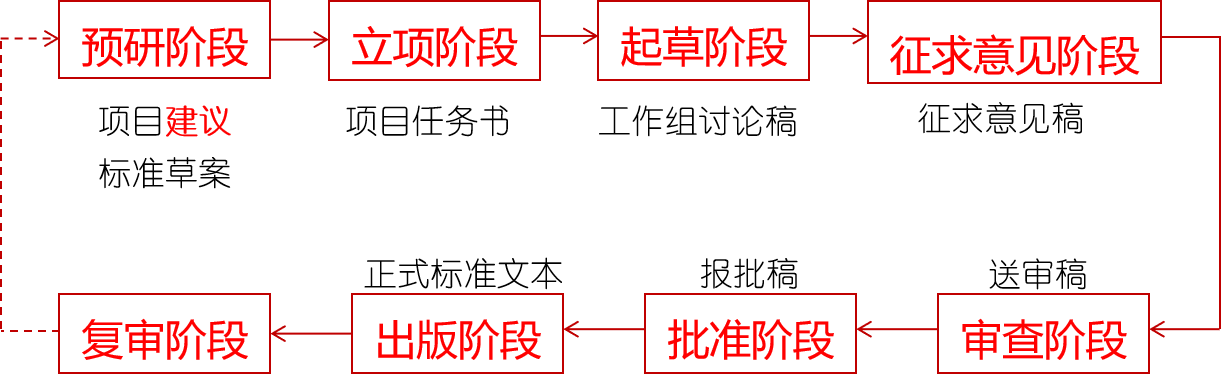 行业标准的立项由起草单位向相关行业主管部门申报立项。征求意见阶段需向全社会公开征求意见。审查和报批阶段由相关行业主管部门召开标准审查会议，审查通过后批准发布。地方标准立项由起草单位向所在地（设区的市级人民政府）市场监督管理局申报立项。征求意见阶段需向所在地公开征求意见。审查和报批阶段由所在地（设区的市级人民政府）市场监督管理局召开标准审查会议，审查通过后批准发布。团体标准立项由起草单位向相关行业协会申报立项。征求意见阶段需向全社会公开征求意见。审查和报批阶段由相关行业协会召开标准审查会议，审查通过后批准发布。企业标准立项由企业组织立项。征求意见阶段只需企业内部征求意见。审查和报批阶段由企业自行组织召开标准审查会议，审查通过后批准发布。（三）充分开展标准实施1.宣传培训。将各项标准按岗按责编订成册，下发到全体工作人员，并采取多种形式对执行标准体系的人员进行培训。2.贯彻实施。全面实施标准体系，用标准规范服务，依服务完善标准，培养良好的行为习惯，将标准化服务变为自觉行动；同时做好标准实施的记录，结合工作实践，对标准进行完善提高。表3标准实施情况记录表3.督促检查。及时开展标准实施情况检查、指导工作，多方面收集意见、建议，找出服务过程中存在的问题，对标准进行完善。表4标准实施过程问题记录表4.创建品牌。充分发挥各部门的积极性和创造性，建设具有本地特色的优质、高效服务标准，以创建品牌助推标准化建设。5.自我评价。成立标准体系自我评价小组，编制评价计划和检查记录表，评价标准体系实施效果，对不能达标的及时整改。6.完善机制。建立考核评比机制，定期检查标准体系实施效果，查找问题，加强动态管理和日常考核，建立长效机制。试点城市可根据试点任务分工，对涉及试点工作的部门进行评比，评比纳入政府绩效考核工作。试点企业可根据试点工作的具体人员开展考核评价，评价结果与员工业绩、工资、晋升挂钩。（四）全面做好总结验收全面总结标准化试点过程的主要做法、特点和成效，提升标准化建设水平，迎接专家组评估验收。城市试点：充分运用简报、电视、报刊、新闻网站等多条渠道，加强对标准化试点工作的宣传，及时总结推广典型案例和成功经验，形成社会各方积极支持、踊跃参与的良好氛围。总结成效可从受上级部门表彰、试点产生的经济和社会效益、向其他城市宣传推广标准化经验模式、新闻媒体报道、满意度调查、有效推动标准国际互认、制定中国标准外文版、参与国际标准制定、试点形成的标准制定为国家或行业标准等方面总结。企业试点：通过视频、员工手册、知识竞赛等手段强化企业全体员工标准化意识，全面实施岗位工作标准化。总结成效可从获得的奖励奖项、试点工作和标准实施产生的社会及经济效益、向其他企业宣传推广标准化经验模式、满意度调查、有效推动标准国际互认、制定中国标准外文版、参与国际标准制定、试点形成的标准制定为国家或行业标准等方面总结。第二章 商贸流通标准体系构建一、标准体系构建原则1.科学分类，覆盖全面。商贸流通标准体系是对流通标准化工作的基本规划，构建标准体系需要对商贸流通业的总体边界和内部划分给出科学分类，可参考国民经济行业分类。同时，为保证标准体系的全面性、可操作性，还应以商贸流通业本质属性为出发点，适当兼顾标准化工作职责分工，合理构建标准体系。2.结构合理，整体协调。应从层级结构、类别结构等多个维度，对现有标准和待制定标准的结构进行梳理分析，标准体系表中的每一项标准在标准体系结构图中应有相应的层次，从个性标准出发，提取共性技术要求作为上一层的共性标准，确保标准体系结构合理、划分清楚、全面成套，避免交叉、重复、不协调等问题。3.层级适中，开放兼容。鉴于流通业涵盖业务广、种类多，应侧重于做好标准体系的顶层架构设计，对子体系的划分给出科学的逻辑划分，确保标准系统结构完整、脉络清晰。同时，还应考虑未来流通发展趋势，为新的标准项目预留空间，保持标准体系的开放性和扩充性，适应未来发展需要。二、标准体系结构分类1.按行业管理范围分。可分为国内贸易标准和外经贸标准2个大类。国内贸易标准包括国内贸易基础通用标准，重要商品流通标准，批发设施设备和管理标准，零售设施设备和管理标准，商贸物流设施设备和管理标准，绿色流通基础与管理标准、包括回收与加工、技术、设施设备、服务与支撑标准，住宿、餐饮等管理和服务标准，居民服务业管理和服务标准，电子商务（数字商务）管理和服务标准，展览及相关业务、租赁、拍卖、直销、商业特许经营、商业信用、中华老字号、商贸古镇等管理和服务标准。外经贸标准包括外经贸业务基础性标准，外经贸综合性标准和规范，外经贸专业性标准和规范，国际贸易程序、外经贸业务单证、数据格式和填制标准（除集装箱运输电子数据交换单证），外经贸电子数据交换标准，重点商品进出口企业条件和产品质量标准，国际货运代理。每个行业类别下设相对独立的子体系，以反映各细分行业的特点和需求。2.按标准化对象分。可分为主体、客体、载体、行为、综合5个方面。同一行业内标准化对象可按照流通主体（包括批发商、零售商、餐饮企业等服务组织）、流通客体（农产品、工业消费品、生产资料等商品和服务）、流通载体（商品交易市场、超市、便利店等服务设施）、流通行为（销售、服务、包装、运输、维修等活动）以及综合上述方面形成的共性和综合管理要素来界定。3.按标准性质分。可分为基础标准、管理标准、工作标准、技术标准4个类别。基础标准在一定范围内作为其他标准的基础而普遍适用，包括分类、术语、流通技术及分析方法等。管理标准是对标准化领域中需要协调统一的管理事项所制定的标准，主要规定经济活动中的组织结构、职责权限、过程方法、程序文件等。工作标准是针对具体岗位活动而规定人员和组织在生产经营活动中的职责和权限，对各种过程的定性定量要求、活动程序和考核评价要求。技术标准是对标准化领域中需要协调统一的技术事项而制定的标准。二、标准体系构建方法1.服务流程法。适用于服务流程相对固定单一、不因服务对象或服务项目的不同发生变化的服务活动，例如餐饮服务标准体系结构图可以按照“预约—点餐—下单—烹饪—上菜—结账”的服务流程来构建。2.服务要素法。适用于主要依托各类要素集成而提供服务的活动，例如商贸物流服务标准体系结构图通常按照“运输、储存保管、包装、装卸搬运、流通加工、配送、物流信息”七大要素来构建。3.服务对象法。适用于因服务对象的不同而需提供不同服务项目的服务活动，例如家政养老服务标准体系结构图可以按照自理老年人、半自理老年人、失能老年人的不同种类来构建，其中，面向自理老年人的服务项目可包括心理咨询、紧急救援服务，而面向失能老年人的服务项目则包括健康监护、日间照料等。4.服务项目法。适用于通常提供不同组合、不同种类服务项目的服务活动，例如汽车售后服务标准体系结构图可以按照汽车维修、汽车租赁、汽车美容、汽车检测、二手车经营等来构建。三、标准体系参考示例（以流通领域供应链标准体系为例）流通领域供应链标准体系按流通要素可分为通用基础标准、商流标准、物流标准、信息流标准、资金流标准5个子体系。标准体系结构包括两层：第一层为通用基础标准子体系，第二层为商流标准子体系、物流标准子体系、信息流标准子体系、资金流标准子体系。流通领域供应链标准体系关系图如图1所示。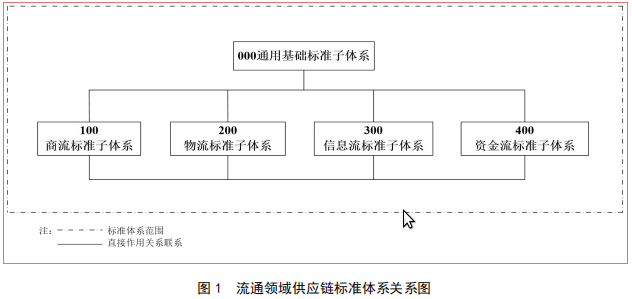     1.通用基础标准子体系。通用基础标准子体系是对所有从事流通领域相关业务的组织直接或间接适用，同时又具有广泛指导作用的标准，包括标准化导则与指南、术语与缩略语标准、符号与标志标准、量和单位标准、测量标准。1.1体系结构。体系结构如图2所示。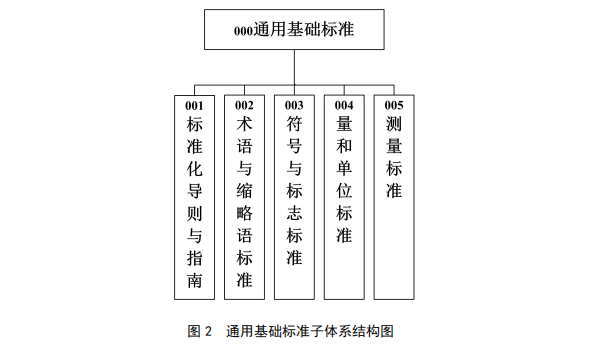     1.2 体系内容    1.2.1 标准化导则与指南。对流通领域供应链相关要素和对象给出一般性、原则性、方向性的信息、指导或建议。    1.2.2 术语与缩略语标准。对流通领域供应链业务涉及的术语进行定义，对较长词句缩短省略。    1.2.3 符号与标志标准。对流通领域供应链业务涉及安全、卫生、环保以及服务引导等的图形、符号、标识和标志的样式、颜色、字体、结构、含义以及应用范围等进行规范。    1.2.4 量和单位标准。对流通领域供应链业务涉及的物理量以及量的单位、符号的使用和表示方法进行规范。    1.2.5 测量标准。对于流通领域供应链服务的时效性、经济性、安全性、有效性等方面的要求进行验证的定量或者定性的方式方法。2.商流标准子体系。商流标准子体系是由商品所有权转移引起的所有商务、交易活动的标准，包括商流基础标准、商流技术标准、商流管理标准、商流服务标准等。    2.1体系结构。体系结构如图3所示。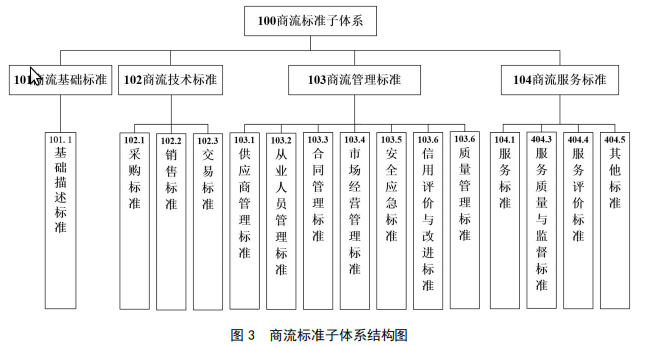     2.2 体系内容    2.2.1 商流基础标准    2.2.1.1 基础描述标准。对商流活动中各类活动及产品基本内容进行描述。    2.2.2 商流技术标准    2.2.2.1 采购标准。对商流采购环节中的规程、规范、指南等方面进行规范。    2.2.2.2 销售标准。对商流销售环节中的规程、规范、指南等方面进行规范。    2.2.2.3 交易标准。对商流交易环节中的技术规范、交易规程等方面进行规范。    2.2.3 商流管理标准    2.2.3.1 供应商管理标准。对流通领域供应商进行规范，包括供应商管理规范、产品召回指南、同质竞争管理规范等。    2.2.3.2 从业人员管理标准。对商流环节中的从业人员进行规范,包括人员从业资质、职业健康安全管理等。    2.2.3.3 合同管理标准。对商流环节中的合同进行规范。2.2.3.4 市场经营管理标准。对商流环节中各类市场的经营管理进行规范，包括交易市场经营管理、市场建设管理、市场等级划分等。    2.2.3.5 安全应急标准。对商流环节中产品、消费品、店铺的安全防范与应急处理等方面进行规范，包括安全风险监测及评估、产品质量安全、突发事件应急。    2.3.3.6 信用评价与改进标准。对商流环节中的信用体系建设方面进行规范，包括信用表示、信用信息的采集与管理、信用等级评价等。    2.2.3.7 质量管理标准。对商流环节中的成本、效益进行管理控制。    2.2.4 商流服务标准    2.2.4.1 服务标准。对商流环节中服务范围、服务内容以及服务提供的方法、程序、要求等方面进行规范。    2.2.4.2 服务质量与监督标准。对商流服务过程中质押、售后等进行规范。    2.2.4.3 服务评价标准。对商流的标准体系开展有效性、适宜性和满意度调查，并通过不断改进服务、提高服务质量，建立完善科学管理的有效方法。    2.2.4.4 其他标准。对商流领域内其他服务事项进行管理。3.物流标准子体系。物流标准子体系是由商品实体完成空间转移所引起的所有经济活动的标准，包括公共物流标准、专业物流标准等。3.1体系结构。体系结构如图4所示。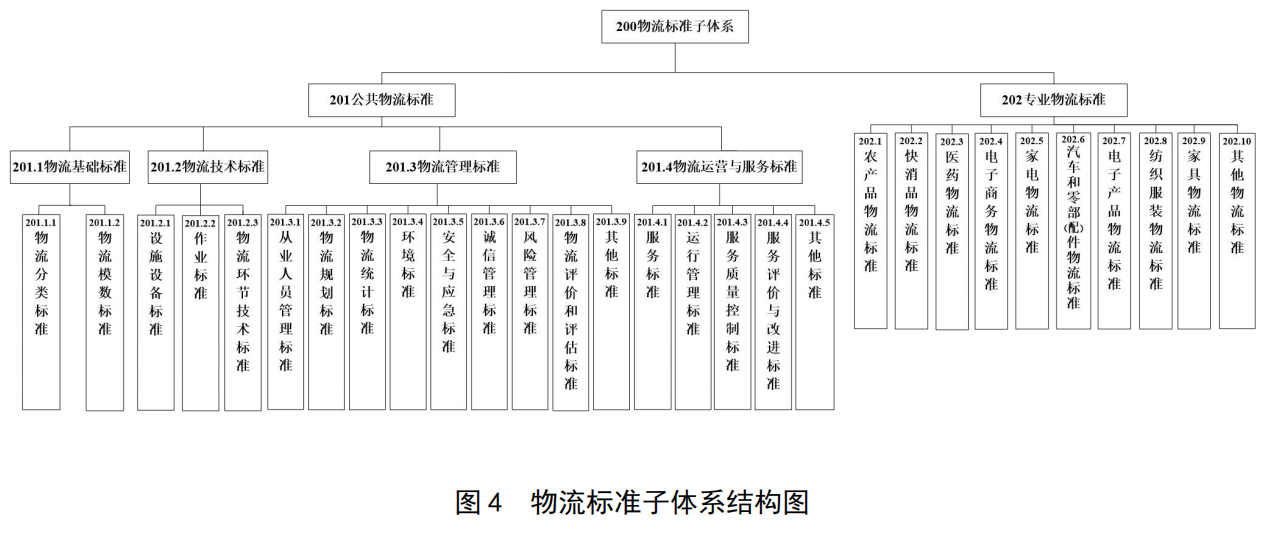 3.2体系内容3.2.1 公共物流标准3.2.1.1 物流基础标准3.2.1.1.1 物流分类标准。对物流相关要素和对象进行分类。3.2.1.1.2 物流模数标准。对物流相关各要素尺寸的标准尺度进行规范。3.2.1.2 物流技术标准3.2.1.2.1 设施设备标准。对物流过程中应用的设施、使用的设备和用品用具等方面进行规范，包括设施标准、仓储设备标准、运输设备标准、配送设备标准、装卸搬运设备标准、包装设备标准、流通加工设备标准、用品用具标准（托盘标准、周转箱标准、集装箱标准、笼车标准、包装物标准、手工作业工具标准）。3.2.1.2.2 作业标准。对物流过程中涉及的作业技术进行规范。3.2.1.2.3 物流环节技术标准。对物流仓储、运输、配送、装卸搬运、包装和流通加工等环节中需要协调统一的技术事项进行规范。3.2.1.3 物流管理标准3.2.1.3.1 从业人员管理标准。对物流从业人员资质及从事职业活动中的健康损害进行规范，包括人员从业资质、职业健康管理等。3.2.1.3.2 物流规划标准。对物流的发展进行规划和设计，包括战略规划、物流系统规划、设施设备规划、物流园区(物流中心、物流节点、物流枢纽、物流基地、物流市场、物流集散地、物流场地、物流用地等)规划等。3.2.1.3.3 物流统计标准。对物流过程中涉及到的各类统计事项进行规范，包括物流投入统计（劳动力投入统计、劳动对象投入统计、劳动资料投入统计）、物流成本统计、 物流产出统计（物流实物量统计、物流价值量统计、物流企业利润统计、物流服务质量统计）等。3.2.1.3.4 环境标准。对物流过程中涉及到的环境条件、环境保护和用能、节能等方面进行规范。3.2.1.3.5 安全与应急标准。对物流服务结果和物流服务提供过程中安全防范与应急处理等方面进行规范，包括安全标志、报警信号、安全工作管理、物流设施设备安全标准、设备使用安全标准、货物安全、作业人员安全、服务提供场所安全、突发事件应急、3.2.1.3.6 诚信管理标准.对物流业信用体系建设方面进行规范。3.2.1.3.7 风险管理标准。对物流过程中发生的风险进行管理控制。3.2.1.3.8 物流评价和评估标准。对物流过程中涉及到的绩效、信用、风险和客户满意度等方面进行评价、评估。3.2.1.3.9 其他标准。对物流过程中涉及到的其他管理事项进行规范。3.2.1.4 物流运营与服务标准3.2.1.4.1 服务标准。对物流服务实现过程中服务范围、服务内容以及服务提供的方法、程序、要求等方面进行规范。3.2.1.4.2 运行管理标准。对物流服务提供过程中“人、机、料、法、环（境）、信（息）、（监）测”的设计和落实措施等方面进行规范。3.2.1.4.3 服务质量控制标准。对物流服务提供过程中服务应达到的水平和要求进行规范。3.2.1.4.4 服务评价与改进标准。对物流的标准体系开展有效性、适宜性和满意度调查，并通过不断改进服务、提高服务质量，建立完善科学管理的有效方法，包括满意度调查与管理、标准体系管理评审等。3.2.1.4.5 其他标准。对物流过程中涉及到的其他服务事项进行规范。3.2.2 专业物流标准3.2.2.1 农产品物流标准。对农产品行业在物流过程中需要协调统一的的技术、管理和运营服务等事项进行规范。3.2.2.2 快消品物流标准。对快消品行业在物流过程中需要协调统一的的技术、管理和运营服务等事项进行规范。3.2.2.3 医药物流标准。对医药行业在物流过程中需要协调统一的的技术、管理和运营服务等事项进行规范。3.2.2.4 电子商务物流标准。对电子商务行业在物流过程中需要协调统一的的技术、管理和运营服务等事项进行规范。3.2.2.5 家电物流标准。对家电行业在物流过程中需要协调统一的的技术、管理和运营服务等事项进行规范。3.2.2.6 汽车和零部（配）件物流标准。对汽车和零部（配）件行业在物流过程中需要协调统一的的技术、管理和运营服务等事项进行规范。3.2.2.7 电子产品物流标准。对电子产品行业在物流过程中需要协调统一的的技术、管理和运营服务等事项进行规范。3.2.2.8 纺织服装物流标准。对纺织服装行业在物流过程中需要协调统一的的技术、管理和运营服务等事项进行规范。3.2.2.9 家具物流标准。对家具行业在物流过程中需要协调统一的的技术、管理和运营服务等事项进行规范。3.2.2.10 其他物流标准。对国民经济中其他行业在物流过程中需要协调统一的的技术、管理和运营服务等事项进行规范。4.信息流标准子体系。信息流标准子体系是由商流、物流和资金流引起相关信息交互运动的标准，包括信息基础标准、信息技术标准、信息管理标准、信息服务标准等。4.1体系结构。体系结构如图5所示。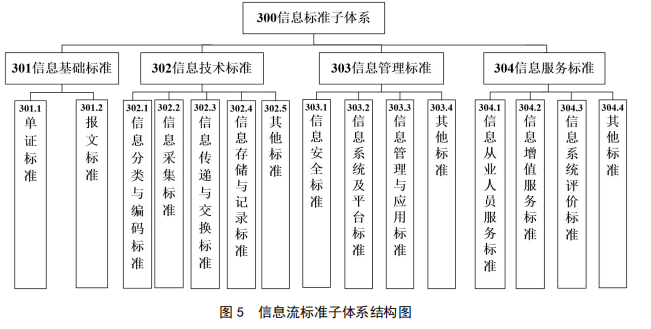 4.2 体系内容4.2.1 信息基础标准4.2.1.1 单证标准。对流通领域供应链活动中的各种通用单证进行规范。4.2.1.2 报文标准。对流通领域供应链活动中的各种通用报文标准进行规范。4.2.2 信息技术标准4.2.2.1 信息分类与编码标准。对流通领域供应链中的各类信息分类、编码、代码进行规范，包括分类与编码基础标准、产品与服务分类代码标准、贸易单元编码标准、物流单元编码标准、物流与贸易单证编码标准、物流参与方与位置编码标准、物流设施设备与作业编码标准、其他信息分类编码标准等。4.2.2.2 信息采集标准。对流通领域供应链中的各类信息采集方法，手段，格式等进行统一规定，包括自动识别设备标准、自动识别技术应用标准、物流节点信息采集标准、企业端信息采集标准等。4.2.2.3 信息传递与交换标准。对流通领域供应链中的各类信息通信协议、传输方式、传送速度、数据格式、安全保密、交换程序等进行统一规定，包括基本信息交换标准、政务信息交换标准、增值业务信息交换标准等。4.2.2.4 信息存储与记录标准。对流通领域供应链中的各类信息的记录、存储和检索模式等进行规定。4.2.2.5 其他标准。对流通领域供应链信息技术领域内需要协调统一的其他技术进行规范。4.2.3 信息管理标准4.2.3.1 信息安全标准。对流通领域供应链信息系统（包括设备，软件，信息和数据等）的安全访问进行规范。4.2.3.2 信息系统及平台标准。对流通领域供应链中的信息系统和信息平台进行规范，包括公共基础平台标准、信息系统标准、专业信息平台标准、政府监管与决策平台标准。  4.2.3.3 信息管理与应用标准。对流通领域供应链中的各种信息管理和应用系统包括企业内部的ERP、MRP系统和企业间信息系统进行规范。4.2.3.4 其他标准。对流通领域供应链信息管理中需要协调统一的其他事项进行规范。4.2.4 信息服务标准4.2.4.1 信息从业人员服务标准。对信息流环节中的从业人员进行规范,包括人员从业资质、职业健康安全管理、信息中介服务规范、服务质量要求等。4.2.4.2 信息增值服务标准。对基于流通领域供应链信息系统中商流、资金流、物流等方面的信息资源，所进行的向社会各界提供有偿的市场信息服务进行规范。4.2.4.3 信息系统评价标准。对流通领域供应链信息系统产品进行测评、评价进行规范。4.2.4.4 其他标准。对流通领域供应链信息服务中需要协调统一的其他事项进行规范。5.资金流标准子体系。资金流标准子体系是由商流和物流所引起的资金运动全过程的标准，包括资金技术标准、资金管理标准、资金服务标准等。5.1 体系结构。体系结构如图6所示。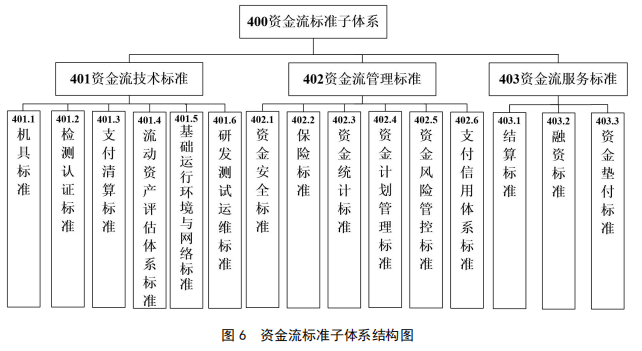 5.2 体系内容5.2.1 资金流技术标准5.2.1.1 机具标准。对流通领域供应链中资金流活动中所使用的机械和工具进行规范。5.2.1.2 检测认证标准。对由国家认可的认证机构证明流通领域供应链资金流活动中所涉及产品、服务、管理体系等应符合的具体技术和要求进行规范。5.2.1.3 支付清算标准。对伴随供应链商务活动而发生的支付清算进行规范。5.2.1.4 流动资产评估体系标准。对伴随流通领域供应链商务活动而发生的实物类流动资产、货币性资产、应收账项流动资产及其他流动资产评估体系进行规范。5.2.1.5 基础运行环境与网络标准。对支撑流通领域供应链资金流活动所需基础运行环境及网络进行规范。5.2.1.6 研发测试运维标准。对支撑流通领域资金流活动所需研发测试运维进行规范。5.2.2 资金流管理标准5.2.2.1 资金安全标准。对流通领域供应链中的资金流安全进行规范。5.2.2.2 保险标准。对流通领域供应链资金流活动中根据合同约定，向保险人支付保险费，保险人对于合同约定的可能发生的事故因其发生所造成的财产损失承担赔偿保险金责任的商业行为进行规范。5.2.2.3 资金统计标准。对流通领域供应链资金流活动数据的收集、分析、解释和表述等管理行为进行规范。5.2.2.4 资金计划管理标准。对流通领域供应链商务活动中，为维持企业的财务流动性和适当的资本结构，以有限的资金谋取最大的效益，而采取的关于资金计划、筹措和使用等管理行为进行规范。5.2.2.5 资金风险管控标准。对流通领域供应链商务活动中，为节约经营成本、降低资金流风险发生率而采取的风险识别、风险估测、风险评价、风险控制和风险管理效果评价等措施进行规范。5.2.2.6 支付信用体系标准。对流通领域供应链商务活动中，对交易、清算和结算等资金、债权转移过程中信用体系建立进行规范。5.2.3 资金流服务标准5.2.3.1 结算标准。对流通领域供应链商务活动中的收、付款等资金结算服务进行规范。5.2.3.2 融资标准。对流通领域供应链商务活动中，为支付超过现金的购货款而采取的货币交易手段或为取得资产而集资所采取的货币手段进行规范。5.2.3.3 资金垫付标准。对流通领域供应链商务活动中暂时替别人付钱的具体服务进行规范。第三章 标准化试点精选案例案例1黄山市国家级服务业标准化试点建设一、建设背景黄山市旅游资源得天独厚，山水风光独秀；徽文化底蕴深厚，人文景观称绝，对境内外游客具有极强的吸引力。以世界文化与自然遗产黄山风景区为龙头的南北向自然风光旅游带和世界文化遗产西递、宏村为中心的东西文化旅游带，构成了自然景观和人文景观有机结合的黄山旅游大格局。在党中央、国务院和安徽省委、省政府以及各部门的大力支持下，以旅游为特色的服务业不断取得快速发展，产业规模迅速壮大，旅游业初步实现了系统化开发、规模化发展、科学化管理和集约化经营，旅游服务业已经成为的国民经济支柱产业。近年来，黄山市委、市政府坚持把实施旅游国际化战略作为推进旅游产业结构调整升级、加快旅游大市建设的重要内容和抓手，明确了“服务标准化，旅游国际化”的思路，强化标准化的支撑措施，全面提升旅游国际化水平。为加快实现以标准化示范作用推动旅游服务业规范、有序和健康发展的目标，推进旅游业与国际接轨，实现旅游业的可持续发展，申报建设了黄山市开展国家服务标准化试点城市。二、试点建设情况（一）建立领导小组为进一步加强对旅游服务标准化工作领导，加快推进旅游国际化建设，成立了旅游服务标准化工作领导小组，其组成人员有：组  长：市委副书记、市政府市长副组长：市政府副市长成  员：黄山风景区管委会副主任、黄山发展股份有限公司总裁，市政府副秘书长，市委宣传部副部长，市发改委主任，市财政局局长，市市场监管局局长，市旅委常务副主任，黄山风景区管委会副主任，市商务局局长，市建委主任，市农委主任，市交通局局长，市文化局局长，市广电局局长，市卫生局局长，市民政局局长，市环保局局长，市城管局局长领导小组办公室设在市质量技术监督局。由xxx同志兼任办公室主任。市旅委xxx、市商务局xxx、市市场监管局xxx、黄山旅游股份公司xxx任副主任。（二）制定实施方案黄山市政府第七十次常务会议研究并通过了《黄山市旅游服务标准化工作三年实施方案》。随着旅游业的迅速发展，旅游标准化日渐成为规范行业行为、加强行业管理、提高经营服务水平的重要手段。为提高黄山市旅游服务质量，实现旅游国际化，特制定本实施方案。1.指导思想深入贯彻新发展理念，以市场为导向、以诚信为目标、以提升旅游服务业整体水平和综合竞争力为重点，围绕黄山旅游业的结构优化和产业发展，建立健全黄山旅游标准体系，加大旅游服务业标准制定、推广、实施和监督力度，推进旅游业与国际接轨，为旅游业的发展和构建和谐社会提供技术支撑。2.目标任务在贯彻执行已有的国家标准、行业标准和地方标准的基础上，结合全市旅游服务业特点，逐步建立“结构合理、层次分明、重点突出”的旅游服务标准体系，并在全市景区、旅游服务业全面推广实施。通过全面开展标准化工作，推动旅游业向集约型、品牌化、效益型方向发展，提升旅游企业在管理、信誉、品牌、服务、理念等方面的“软实力”，为游客提供国际化的优质服务。3.方法步骤（一）准备阶段1．向国家标准化管理委员会提出申请，争取国家标准化管理委员会的同意和批复，将黄山列为全国首家“服务标准化试点城市”。2．开展基础性调查研究。在全市范围旅游服务质量调查，全面了解旅游服务企业服务质量状况；收集、研究旅游服务标准化资料，完成大量的基础性工作；编制全市旅游服务标准化工作宣传材料。3．发布《关于加快推进旅游服务标准化工作的意见》。4．建立合作机制。做好与省市场监管局《关于促进旅游服务标准化合作》备忘录签定的各项准备工作。
   （二）试点阶段
    1．宣传贯彻《关于加快推进旅游服务标准化工作的意见》。
    2．加强组织领导。成立以市长为组长，市政府分管市场监管和旅游的副市长为副组长，有关单位为成员的市旅游服务标准化工作领导小组。明确领导小组及办公室和各成员单位的工作职责。3．制订符合黄山实际的地方标准。围绕“食、住、行、游、购、娱”旅游六要素，组织制订黄山市地方标准：《餐饮业服务质量规范》《家庭旅馆质量等级评定与划分》《非星级酒店服务质量规范》《出租汽车运营服务质量规范》《公共汽车运营服务质量规范》《客运索道运营服务规范》《旅游专业村》《旅游景区（点）服务质量规范》《旅游景区（点）导游词规范》《旅游购物点质量等级划分与评定》《娱乐场所服务规范》《美容美发服务质量规范》《沐浴业服务质量规范》和第二批10个《徽菜》系列标准等。4．开展示范和试点活动。在全市选择10个景区（点）为“旅游服务标准化示范景区（点）”，50个单位为“旅游服务标准化试点单位”，帮助企业建立切实可行的标准体系、制订和实施旅游服务标准。5．加强对已有标准的宣贯力度。引导和督促旅游服务企业及相关单位严格执行《旅行社国内旅游服务质量》《导游服务质量》《旅游饭店星级的划分与评定》《标志用公共信息图形符号》《旅游区（点）质量等级的划分与评定》《旅游汽车服务质量》等国家标准、行业标准和《农家乐（乡村酒店）旅游服务质量等级的划分与评定》、首批《徽菜》黄山市地方标准，鼓励景区（点）和企业实施ISO9000、ISO14000等体系认证。6．加强宣传。在《黄山日报》安排专版，在电视台制作公益广告，在旅游交通广播开辟专栏；编印《黄山市旅游服务标准化宣传指南》；举办“旅游服务标准化黄山论坛”。（三）全面推广阶段1．开展旅游业服务质量评价工作。按照有关标准要求，开展对旅行社、星级饭店、旅游景区（点）质量评比工作，评定黄山市服务标准化旅行社、黄山市服务标准化星级饭店、黄山市服务标准化旅游景区（点）、黄山市服务标准化购物点、黄山市服务标准化出租车。2．在总结试点成功经验的基础上，全面推广实施旅游服务标准，对贯彻实施国家标准、行业标准和地方标准的工作情况纳入旅游市场治理整顿工作中，进行监督检查，形成制度。（三）建立工作机制、落实责任情况为确保全市旅游服务标准化试点工作扎实开展，促进黄山市旅游业健康有序发展，明确了市旅游服务标准化领导小组、市旅游服务标准化领导小组办公室、市旅游服务标准化领导小组成员单位的主要职责，具体内容如下：市旅游服务标准化领导小组主要职责1.贯彻落实党中央、国务院、省委、省政府、市委、市政府关于旅游服务标准化工作的方针政策，开展旅游服务标准化工作重大问题的调查研究；2.组建旅游服务标准化工作领导小组专家组，为全市旅游服务标准化发展战略、规划、法规、政策和标准的制定提供信息咨询、技术论证和智力支持；3.组织协调旅游服务标准化保障体系的建立；4.协调与审议涉及全局的重大旅游服务标准化项目；5.协调重要旅游服务标准化资源的开发利用与共享；6.协调旅游服务标准化规划和实施中存在的问题；7.协调完善旅游服务标准化统计调查制度，推进旅游服务标准化的宣传普及与教育培训。市旅游服务标准化领导小组办公室主要职责市旅游服务标准化领导小组办公室是旅游服务标准化领导小组的日常办事机构，主要职责如下：1.根据国家、省、市关于旅游服务标准化工作的方针政策，研究拟定全市旅游服务标准化规划和阶段实施方案并负责组织实施；2.研究起草全市旅游服务标准化工作政策性文件、法规，负责制定工作规范和技术标准；3.组织、协调和指导全市旅游服务标准化推进和协调工作；4.统筹规划、协同实施全市旅游服务标准化基础设施建设，参与协调和审议涉及全局的重大旅游服务标准化项目；5.会同有关部门推进旅游服务标准化，协调、指导开展旅游服务标准化工作；6.组织旅游服务标准化工作宣传报道，开展旅游服务标准化知识普及和教育培训工作；7.组织、落实旅游服务标准化项目建设工作；8.联系旅游服务标准化工作领导小组专家和省、国家旅游服务标准化办事机构，督促、协调、指导各地、各部门开展旅游服务标准化工作；9.承办旅游服务标准化工作领导小组交办的其他事项。市旅游服务标准化领导小组成员单位主要职责三、标准体系建立情况（一）体系策划及构建思路1.领导重视。黄山市委市政府主要领导多次听取了汇报，市政府常务会议就国家级服务业标准化试点项目工作进行了专题研究。成立黄山市旅游服务标准化工作领导小组。各区县政府和黄山管委会也相应成立机构，市旅游服务标准化领导小组办公室还与各区县领导组签订了项目建设责任书，明确项目建设的主要任务、时间进度和责任人，市、县和企业三级标准化组织网络基本形成。市委书记在听取市服务标准化工作专题汇报后，专门题词：“加强服务标准化工作，加快现代国际旅游城市建设”。省市场监管局非常重视黄山服务标准化试点建设项目，要求省、市市场监管部门全力推进黄山服务标准化工作。2.创新机制。建立了联席会议制度，研究解决在工作中遇到的新情况、新问题，协调解决工作难点，形成了分工负责和密切配合的工作机制。市市场监管局、旅委和商务局连续三年将创建活动列入年度重点工作。市政府与省市场监管局签订了“加强服务标准化，推进旅游国际化，合作促进黄山市旅游业又好又快发展”备忘录，创新合作机制。3.整合资源。在项目建设过程中，注重五个结合： 一是与环境保护和旅游资源永续利用工作相结合。保护旅游资源，做好农业、林业与旅游的有机结合，实现旅游资源的合理开发和永续利用。风景名胜区游步道建设等省级地方标准为保证旅游资源的可持续开发提供了依据。二是与新农村建设工作相结合。把标准化的先进理念锲入社会主义新农村建设中去，制定乡村旅游发展规划，合理开发，并不断深入挖掘旅游文化内涵，不断地推出新奇独特的旅游产品，创造特色“乡村游”品牌。三是与创建标准化良好行为企业工作相结合。以 “标准化良好行为企业”的内涵为核心，组织起草《服务业组织标准体系评价细则》地方标准，引导试点单位创建标准化良好行为企业。四是与品牌建设工作相结合。把资源优势变作产业和经济优势，提高服务产品的知名度，使旅游服务业成为全市经济发展新的增长点。市政府制定和完善服务类知名品牌的评定标准和工作规范，出台奖励政策和措施，将重点旅游服务行业作为服务业品牌培育的重点。将服务业企业纳入黄山市知名品牌评选范围，引导服务企业树立品牌意识，打造服务品牌。五是与推行技术标准战略，打造旅游强市工作相结合。强调要以建设“现代国际旅游城市”的目标，以支柱特色产业和现代服务业为突破口，建立符合市场经济发展需要的标准体系，加快实施技术标准战略，增强企业核心竞争力，努力提高标准总体水平和全社会的标准化意识，促进经济持续发展。4.注重实效。一是认真研究建立了以服务通用标准体系、服务保障标准体系和服务提供标准体系三个子体系为基础的企业服务标准体系，促进企业形成一套完整、协调的管理体系和运行机制。二是建立内容科学合理、控制严密的服务质量控制系统，制定工作规范和工作程序，使服务行为有章可循，并以文字和图表的形式确定下来，形成服务程序。三是建立质量信息反馈系统，实行质检报告制度，将质检情况进行列表分析，分析原因，提出和实施改进措施。四是标准化专兼职标准化工作人员能力提升，掌握了标准体系自评方法。 5.广泛宣传。创办了“创建国家服务标准化示范城市”宣传网页。编制宣传画册、口号。有许多企业还专门设置宣传栏。增强全社会的服务标准化理念，促进黄山旅游国际化的进程起到了很好的成效。（二）框架设计及标准编写情况1.服务行业调研，明确思路。通过调研，明确工作思路：一是依据市情，以旅游六要素为内容，走有黄山特色的旅游服务标准化之路；二是突出重点，从公共信息图形标示工作入手，从基础较好的企业开展试点；三是学习借鉴国有大型城市功能配套的服务企业的标准化工作经验，主要在人才培训、标准制定、试点建设和宣传推广等方面很下功夫，切实提高以旅游为特色的服务企业的质量水平，增强工作的有效性，加快现代旅游国际城市建设步伐。2.建立信息库、专家库。组建旅游服务标准化技术委员会，成立项目技术指导组。建立专家库，确保服务标准化工作始终保持在一个较高的水平。建立旅游服务标准化信息库，掌握国内外旅游服务标准化工作动态和标准信息。3.编制项目建设指南。为便于试点单位了解示范项目内容，组织编制宣传手册和项目建设指南，指导试点单位建立组织、建立标准体系、实施标准、开展评价。4.人才培训。组织业务培训，做到旅游服务标准化工作队伍知识体系的适时更新。国务院参事郎志正教授以及魏小安等知名旅游专家应邀来授课，讲解标准化知识。召开旅游服务标准化试点建设工作现场观摩会，介绍服务标准化形势，交流工作经验，为示范单位创建提供了智力保障。5.信息平台建设。制作“创建国家服务标准化示范城市”网页，建立了旅游服务标准化项目信息平台。6.完善旅游标识系统。组织有关部门对机场、火车站、汽车站、主要街道、星级饭店、大型商业机构、旅游景区等旅游企业及公共场所的图形标识进行专项检查，依据国家标准《标志用公共信息图形符号》系列标准，予以规范。7.制定旅游服务标准。按照宾馆、景区、交通、旅行社等分类，组织专家和部分从业人员对服务产品、流程、组织机构以及影响服务质量的方面进行解剖、分析，认真研究讨论，注重体系的合理性、系统性、条理性和可操作性。完成了以国家、行业标准为主体、地方标准为补充的旅游服务标准体系表。按照全市旅游服务企业的实际，编制黄山市旅游服务标准体系分类明细表（示例），由通用基础标准，宾馆、景区、交通、旅行社模板的保障标准和提供标准等部分组成。引导旅游企业根据实际，制定适合自身特点的企业标准，积极参与地方标准的制定。加强徽文化资源的挖掘整理和保护利用，促进旅游与文化深度结合，制定了《导游词规范》《抛绣球》《祠祭》《翡翠谷情人节》《跳钟馗》地方标准，规范特色旅游项目表演，确保宣传内容统一协调。着力振兴徽菜产业，开展徽菜标准的系统研究，制定并贯彻实施《徽州臭鳜鱼》等20项徽菜标准，克服概念和操作的模糊性和随意性，推动徽菜制作向程序化、标准化方向发展。 对黄山风景区环境保洁和生态游步道建设方面经验加以提炼，制定了风景名胜区环境保洁和生态游道建设以及旅游资源保护规范等地方标准，充分体现了保护与开发相统一和可持续发展，在规范行为方面，制定了《体验式户外拓展活动服务规范》《旅游团队用餐服务规范》《团队旅游线路服务规范》《旅游星级餐馆厨房规范》《餐饮企业计量规范》《景区游客换乘中心服务规范》《旅游购物点服务规范》。为确保旅游产品质量，加大品牌培育力度，制定了《黄山毛峰茶》《太平猴魁茶》《黄山贡菊》国家标准和《五城豆腐干》《祁门红茶》省级地方标准，开展名优茶国家标准实物样工作。 8.培育试点。发动基础条件好、有一定规模、体现本地特色优势的旅游单位和旅游项目积极申报服务标准化示范项目。组织专家指导试点单位建立标准体系；制定具体细致、便于操作的服务质量、管理和工作标准；引导企业提供标准化服务，不断提高服务质量水平。积极开展服务技能竞赛活动，促进旅游服务标准化建设，精心筹划旅游行业服务技能赛事活动和首届旅游商品设计大赛；举办了旅游服务行业职工技能大赛；取得了以旅游服务标准化促进服务质量水平提升的效果。9.等级评定和体系认证 。加强标准宣贯，提高旅游服务标准化认识。把争A创星等标准化活动作为推进旅游国际化的重要工作来抓，召开会议专题研究创建工作，出台奖励政策，推动创建活动向纵深发展。（三）建立标准体系在三年的试点建设过程中，结合黄山的实际，整理出符合黄山特色的服务标准体系架构，围绕吃、住、行、游、购、娱旅游六要素，构筑了景区（点）、宾馆、旅行社、交通四大模块，覆盖了旅游服务基础通用标准、服务保障标准、服务提供标准的三大标准体系，主持制定了国家标准3项、安徽省地方标准41项、企业标准18000项。四、组织实施情况1.政府重视、部门配合。为做好各项标准的贯彻与实施，市政府研究制定了《关于加快推进旅游服务标准化工作的意见》和《黄山市旅游服务标准化工作三年实施意见》，明确了指导思想、总体目标和具体任务。市政府多次召开市长办公会，专题研究部署旅游服务标准化工作；省市场监管局高度重视黄山市旅游服务标准化试点工作，主动服务，加强业务指导，并和黄山市政府签订了“加强服务标准化，推进旅游国际化，合作促进黄山旅游业又好又快发展”备忘录；领导小组各成员单位及有关部门各司其职，密切配合，有计划、有步骤地推进标准的贯彻与实施。2.多措并举、广泛宣传。试点建设期间，为加大标准的宣贯力度，首先，以“企业为主体，理论学习和实际操作结合”的方式，共举办百人以上标准宣贯会7场，参加人员达3000余人次，各试点企业结合自身实际适时举办标准宣贯会；其次，以“现场观摩、相互交流、专家点评、互学互助”的方式，共举办现场观摩会有场，参加人员达220多人次；三是，为帮助企业掌握和提高服务标准化技能，举办了导游词、摆台、礼仪服务、厨艺等丰富多彩的竞技比武活动，以些掀起全市旅游行业推行服务标准化的热潮，先后举办了18场比赛，85家企业640多人参加了竞技比赛；同时，还利用各类媒体进行宣传，积极组织中国质量报、安徽电视台、安徽人民广播电台、安徽日报等媒体对全市创建工作进行追踪报道，系列宣传；创办宣传网页、印发宣传画册等形式进行深入宣传推行服务标准化的意义和作用；许多企业还专门设置宣传栏；通过举办讲座、业务培训等，提高标准化工作人员全社会的标准化意识。五、标准体系框架及标准统计表黄山市旅游服务标准体系结构图黄山市旅游服务标准体系框架图六、开展标准化工作的成效黄山市国家级服务业标准化试点项目建设在国家标准化管理委员会和安徽省市场监管局的大力支持下，以“围绕黄山旅游服务业，建立健全满足服务业标准体系，组织实施服务标准，开展旅游业服务质量评价，树立服务品牌”为总体目标，大力实施旅游服务标准化工作，推动了旅游服务业向集约型、品牌化、效益型方向发展，提升了旅游企业在管理、信誉、品牌、服务、理念等方面的“软实力”，有力地促进旅游服务业的结构优化和产业发展，为旅游服务业的可持续发展奠定基础。通过三年的建设，取得了明显的成效，主要体现在：1.服务质量大幅提高。经济总量占到全市旅游经济总收入80%以上的13家省级和68家市级试点企业，服务标准化覆盖率和实施率均为100%。试点企业采用、编制标准合计18000余项，覆盖服务管理的全过程，解决了无标服务的问题。各试点单位都建立企业服务标准体系，保证有效实施和运行。打破了机构划分不清晰、工作职责不明确、工作随意性强的管理现状，各试点单位旅游服务质量整体水平有质的提高，旅游服务行业整体形象显著改善，综合实力显著提升。通过开展旅游服务标准化工作，旅游服务行业的标准化意识得到极大增强，基本形成了“管理靠制度、工作靠程序、操作按标准、人人尽职、事事规范”的良好局面，服务企业的顾客满意度稳步上升，而旅游服务投诉明显下降。xxxx年全市旅游旅游接待2123万人次，服务行业各类有效投诉29起，没有发生较大和重大旅游投诉事件，万人次投诉率由xxx年的2.42%下降到xxx年的1.36%了。xxxx年第一季度，全国旅游满意度调查结果显示，黄山市名列北京之后为第九名。2.示范辐射作用明显增强。截止xxxx年底，黄山旅游度假区有限公司等5家服务类企业荣获安徽省卓越绩效奖，黄山百大等2家服务业企业荣获黄山市首届市长质量奖，黄山一楼公司等5家服务类企业荣获“安徽名牌”称号，有42家旅游服务企业被市政府授予“黄山名牌”产品称号，黄山旅游发展股份有限公司和歙县披云山庄2家企业荣获安徽省首批服务标准化试点评估示范单位，歙县政务中心和新国线集团黄山运输有限公司等9家企业荣获省首批服务标准化试点评估合格单位，37家旅游服务业企业通过了3A级及以上“标准化良好行为企业”确认，2家旅行社进入全国百强社，“黄山旅游”已经真正成为优质服务的标志。旅游服务标准化试点城市建设有效地调动了各方标准化工作积极性，企业参加专题培训，开展服务标准化活动的热情高涨。3.旅游业收入稳步攀升。通过旅游服务标准化试点项目建设，全市在接待游客总数、旅游总收入、入境人数和创汇收入等方面稳步增长，截止xxxx年底，全市接待游客xxxx万人次，旅游总收入xxx亿元，其中，入境游客xxx万人次，创汇xx亿美元，四项指标较试点项目建设前均翻了一番。4.服务标准化意识得到强化。通过多渠道的宣传和有目的、分阶段、系统化的标准化业务知识培训，强化了旅游服务行业的标准化意识，无论是旅游服务管理部门还是企业、无论是领导层、管理层，还是一线员工，在思想上、意识上都对旅游服务标准化工作给予了足够重视，提高了服务标准化工作的积极性和主动性。5.工作机制日臻完善。紧紧围绕旅游服务工作，形成了标准化工作“人”、“财”、“物”的资源保障，为旅游服务业标准化工作的长期有效开展积累了经验，为下一步全面推进奠定基础。案例2 济南舜耕山庄集团国家级服务业标准化试点济南舜耕山庄集团被列为国家级服务业标准化试点单位以来，在国家标准委、山东省市场监管局和济南市市场监管局的大力指导下，务实创新、稳步推进，将标准化理念和管理手段融入实际工作中，建立了科学规范的标准体系和涉及餐饮住宿、商务娱乐及会展服务领域的1890项标准。通过标准体系的有效运行，集团服务水平得以稳步提升，“微笑的舜耕山庄欢迎您”的服务品牌更加响亮，整体工作取得显著成效。目前，集团已通过省级服务业标准化试点评估，荣获山东省发改委、山东省市场监管局联合授予的“山东省服务业标准化示范单位”的荣誉称号。集团牵头制定了鲁菜、会展服务等山东省地方标准22项，承担着山东省服务业标准化技术委员会鲁菜分技术委员会和会展分技术委员会的主要工作。xxxx年全运会期间，舜耕山庄集团标准化服务模式被全面推广到全省各接待服务单位，标准化服务为成功完成全运接待任务提供了坚实的技术支撑。xxxx年，集团被国家旅游局确定为国家级旅游标准化试点单位。一、试点基本情况济南舜耕山庄建于1985年，隶属济南市委办公厅，是一座集民族风格、园林特色、时代气息、历史文脉于一体的四星级宾馆。2002年，组建济南舜耕山庄集团，成为拥有舜耕山庄宾馆、舜耕国际会展中心、舜耕山庄商务会所及酒店管理公司、舜耕实业公司的综合旅业集团。舜耕山庄宾馆现有经营面积50000余平方米，拥有总统套房、高级商务间等各种客房293间（套），可同时下榻500余人；风格各异的餐厅、宴会厅60余间，可同时容纳千余人就餐，功能齐全的大小会议室25个，还拥有近万平方米的高档写字楼。舜耕国际会展中心建筑面积36000平方米，拥有1000个国际标准展位。舜耕山庄商务会所建筑面积20000余平方米，康体娱乐设施齐全，兼有餐饮、写字间功能。酒店管理公司委托管理了舜元大酒店、商河温泉度假村、舜耕南山庄园等多家酒店。舜耕山庄于xxxx年通过ISO9001质量管理体系认证，xxxx年通过ISO14001环境管理体系认证，并于xxxx年在国内同行业首批全面导入酒店“六常管理法”。xxxx年被省市场监管局、省发改委确定为山东省服务标准化试点单位；xxxx年被国家标准委确定为国家级服务标准化试点单位。近几年，集团先后荣获了“全国旅游系统先进集体”“全国商业服务业先进企业”“全国餐饮业优秀企业”“首届中国饭店金星奖”“十一运先进集体”“全国宾馆（酒店）节水示范单位”“中国十大品牌会展场馆”“会展十年营销大奖”“省级文明单位”“山东省消费者满意单位”“山东省服务名牌”“山东省商业服务业先进企业”“山东省服务标准化示范单位”等三十余项省级以上荣誉称号。二、主要做法 （一）提高认识，积极作为，高质量推进服务标准化建设 济南舜耕山庄有泉城“国宾馆”的美誉，是济南市的会客厅，山庄服务质量直接影响到济南市的形象。山庄自成立以来就坚持规范管理的理念，制定了涉及内部管理、前台服务、监督考核等几百项规章制度，为山庄规范管理和持续发展奠定了良好基础。但是，随着经济社会的发展，新形势提出了新的发展要求，单纯依靠制度和检查等制约手段，不利于服务创新并保持高质量服务的稳定性。鉴于此，济南舜耕山庄认为非常有必要引入标准化的理念和管理手段，建立统一的服务标准和管理规范，不断提升集团服务质量。在此认识基础上，济南舜耕山庄逐级向市场监管系统提出了试点申请，先后被批准设立为省级和国家级服务业标准化试点，全面推进了服务业标准化建设工作。1.领导重视，重点支持。服务标准化工作是一项系统工程，涉及集团服务和管理的方方面面，承建的国家级试点又是集星级酒店、商务会所和会展中心三个服务内容为一体的综合标准化的试点。因此，集团领导对服务标准化试点工作高度重视，把它提升到事关集团发展的战略高度来抓，并将xxxx年工作主题确定为“服务标准化年”。为确保试点工作的顺利开展，专门成立了以集团董事长、总经理为组长、集团各位副总经理为副组长、各部门经理为成员的“集团服务标准化工作领导小组”，设立了集团服务标准化管理办公室，安排专职人员负责集团的标准化工作。宾馆、会展、会所分别设有分支机构，负责各自的服务标准化试点工作。建立了集团、单位（部门）、班组“三级服务标准化工作督导网络”。集团总经理分别与各单位、部门负责人签订了“服务标准化试点工作承诺书”，将任务落实到人。这些措施为集团服务标准化试点工作的开展提供了强有力的组织保证。2.精心组织，形成合力。为顺利推进标准化国家级试点工作，集团于xxxx年xx月召开了“服务标准化体系建设国家级试点工作动员大会”。集团董事长、总经理做了题为：“打造舜耕服务精品  创新性开展服务标准化试点工作”的动员报告，制定了《济南舜耕山庄集团服务标准化试点中长期规划》，集团上下标准化意识不断深化，试点建设工作全面启动。集团与济南市市场监管局联合成立了服务标准化建设领导小组，同时积极与山东大学、山东省旅游职业学院、山东省标准化研究院等单位的专业人员组成标准体系研究小组，全面实施标准的研究制定与体系编制工作。3.多措并举，精心制定。一是对现有的各项规章制度进行全面梳理，按照“简化、统一、协调、优化”的原则，该合并的合并，该修订的修订，该废止的废止，该完善的完善，把符合工作实际并且运行成熟的制度，全部上升为标准的形式固定下来。二是结合各岗位服务流程、各管理事项运转要求，建立健全涵盖餐饮住宿、商务会所及会展的标准体系，不留标准“盲点”。三是反复推敲论证,努力确保每一项标准的科学性和适用性。特别对前台服务流程，标准内容力争做到“程序最简、效率最高、服务最优”。标准体系对ISO9001质量管理体系、ISO14001环境管理体系标准进行了有效融合。标准编写过程中，确定了领导牵头、全员参与的原则，分阶段召开“集团服务标准化研讨会”，集团领导和相关人员一起，就标准体系架构和标准文本的编写等具体问题进行深入研讨，对每一项标准文本进行逐条梳理评审，查漏补缺，逐步完善。标准制定过程中，不断创新工作方法。宾馆餐饮部及时将技术创新转化为标准，其将“吊笼装置、多功能刀架”等国家发明专利技术和“餐具恒温装置、卷帘式培训”等创新技术及时转化为标准并在集团内推广应用。会展中心将鲜明的企业文化特色和星级服务理念融入会展服务标准中，不断创新出具有会展行业特色的宾客服务项目。集团目前形成的标准体系包括1890项标准，覆盖舜耕山庄宾馆、商务会所、会展中心三部分。其中包括274项企业适用的法规和规章、33项企业适用的服务标准化法规和服务标准化管理规定、169项通用基础标准、409项服务保障标准、1005项服务提供标准，标准的覆盖率达到100%。标准化的推行，全员参与标准的制定，不仅规范了员工的工作行为，而且还激发了他们的创造性。不少员工内熟于标准，外发于自然，创造出一些更为便捷有效的服务流程。抓住这些闪光点，组织专门力量对其创造性的工作进行分解、细化、总结、推广。（二）求实创新，科学构建，建立完善的服务标准体系 济南舜耕山庄认识到，试点建设的核心任务是建立一套符合集团实际需要的标准体系并有效运行，同时这也是济南舜耕山庄开展标准化建设的内在需求，按服务需求制定和执行的上千项标准需要形成一个系统工程，建立科学的标准体系。标准制定过程中，济南舜耕山庄多方征求专家和社会各界的意见及建议，深刻领会GB/T 24421系列国家标准要求，结合实践不断修改完善，服务标准体系和标准内容前后修订了数次，最终形成了覆盖集团管理和服务全过程的标准体系，下设服务通用基础标准体系、服务保障标准体系和服务提供标准体系。 1.服务通用基础标准体系。主要包括：标准化导则、标准体系编制原则，以及服务标准化工作指南、服务术语标准等169项基础标准，作为其他标准的基础，主要是指导怎样构建标准体系，如何制订、实施和改进标准，具有广泛的指导意义并普遍使用。2.服务保障标准体系。服务保障标准体系是涉及领域最广的一个体系。该体系下设9个子体系，共计409项标准。分别对人力资源管理标准、财务管理标准、安全与应急标准、设施设备及用品标准、信息标准等所有管理事项进行了全面的规范。 一是从人员管理上提供保障。对人员招聘、人员培训、人员考勤、薪酬管理等进行了规范。健全了《舜耕山庄集团招聘管理规定》、《济南舜耕山庄集团培训大纲》、《舜耕山庄集团薪酬管理规定》等标准。二是从环境上进行保障。建立了设备和基础设施管理、环境保护管理等标准体系，形成了完善的硬件环境、人文环境管理标准系统，为服务提供标准的顺利运行提供了环境保障。三是从内部运行机制上进行保障。建立完善了信息管理、能源管理、财务管理标准和后勤保障管理标准等一系列标准，使内部运行的各个环节都得到了有效规范，管理工作井然有序。 3.服务提供标准体系。服务提供标准体系由服务规范、服务提供规范、服务质量控制规范、运行管理规范、服务评价与改进标准5个子体系组成，是整个标准体系的核心，共包含1005项标准。结合工作实际，细化了《舜耕山庄集团前厅细微服务标准》《舜耕山庄集团餐饮细微服务标准》《舜耕山庄集团客房细微服务标准》《舜耕山庄集团会议细微服务标准》等标准。同时，各部门结合日常接待工作，提炼出主要业务流程。如：《前厅部大堂副理VIP接待服务流程》《营销部信息收集服务流程》《餐饮部宴会服务流程》《客房清扫服务流程》《贵宾楼总台行李服务流程》等标准。通过服务提供标准的梳理和整合，充分满足了服务的功能性、文明性、舒适性、时间性、经济性、安全性等六大特性的要求。（三）加强贯标，狠抓落实，大力提升服务标准化成效1.大力宣传，强化培训。试点建设工作以来，集团不断加大标准化的宣传培训工作，从标准基础知识入手，聘请省内有关专家对全员进行服务标准化基础知识培训，积极参加各类标准化专业知识培训，集团14名工作人员取得了标准化检查员证书。集团开办了服务标准化工作信息平台，设立了服务标准化组织机构、服务标准体系架构、服务标准化工作成果、服务标准化实施动态等栏目，将各类服务标准化信息在网站上及时公布，既提高了服务标准化工作透明度，又加强了集团服务标准化工作对外的及时宣传。充分利用宣传栏、局域网以及《舜耕信息》《舜耕山庄报》《会展报》《重华嘉宾报》等载体进行宣传教育，全方位普及服务标准化知识，营造全员参与的浓厚的工作氛围。并多次组织相关人员，到服务业标准化工作水平高、效果好的试点示范单位参观学习，不断改进完善集团的服务标准化工作。使集团服务标准化深入人心，取得良好效果。为了确保培训实效，集团在培训方式上不断创新，采用寓教于乐的方式，通过开展“微笑之星”“服务明星”专项评选和“服务礼仪大赛”“舜耕山庄集团服务标准化知识竞赛”等各类竞赛活动，不断提高员工对各类重要标准的熟知熟用程度。开展了“提升服务品质、强化服务技能”“创建集团金牌优秀班组”“服务质量暗访”等质量提升活动。将每年的3月份定为“集团优质服务月”。这些主题活动内容涵盖了“星级标准”“好客山东旅游服务标准”“绿色饭店评定标准”“中国酒店服务礼仪”“星级访查标准”以及“集团服务标准化六常法”“员工手册”等诸多标准。诸类活动的开展，进一步加深了员工对标准的理解和应用，宣传培训方式深受广大员工的欢迎，实实在在地用标准化解决了服务业人员文化素质低、流动率快、培训难度大的问题，夯实了服务基础。2.创新实施、注重实效。标准化工作的推进，关键在标准的有效实施和运行。为保证标准实施到位、取得实效，济南舜耕山庄结合工作实际，不断进行创新，保证各项标准要求切实落实到位。一是同规划计划相结合，对服务标准化工作实行计划管理，将每个阶段进程进行细化和量化，从集团到各部门、各班组，制定出各个阶段共16个“服务标准化工作配档表”，逐级落实。定期对落实情况进行监督检查和通报，确保每项工作责任、时限、效果到人。 二是同“常分类、常整理、常清洁、常维护、常规范、常教育”的六常管理法相结合，创新服务标准化现场管理模式。将服务标准化与“六常法”相结合，用图文并茂的形式将标准内容在工作现场展现出来，把每个岗位、每个区域工作流程图上墙，在方便员工掌握的同时，告知员工“做什么？”“怎么做？”“做到什么程度？”“各相关工序间怎样衔接？”使每个服务人员言行有规矩、工作有程序、操作有原则、服务有标准。进一步加深了员工对标准的理解和应用，创新了一套科学实用的“服务标准化六常管理法”现场管理模式。 三是同员工绩效考核相结合，创新服务标准化激励机制。在集团范围全面推行了服务标准化绩效百分考核工作。即：将各个岗位员工的各项工作标准进行量化、细化，以100分制对每位员工的日常工作按月度进行考核，考核结果与每月绩效工资挂钩。部分岗位进一步提炼出员工每月、每周、每日必做事宜，突出了工作重点、增加了工作透明度，加强了团队执行力。同时，集团每年拿出60余万元作为与服务标准化百分考核激励基金，进一步调动了全员积极性。四是同监督检查相结合，创新服务标准化评价模式。集团为使服务标准化工作评价更加符合实际，遵循“以宾客为关注焦点”的服务准则，采用了“宾客满意度调查”、电话回访、客户评价、暗访等多种形式，定期征求宾客意见，不断改进服务方式、完善工作流程、提升服务品质。xxxx年，聘请第三方省旅游职业学院相关专家对集团服务标准化进行了满意度调查，宾客满意率达97.52%。通过创新实施机制，集团上下形成了“事事有标准、时时讲标准、人人用标准、简便查标准”的氛围。标准的实施率达到100% 。三、服务标准化工作成效显著 （一）开拓创新鲁菜标准化工作在试点创建过程中，济南舜耕山庄充分利用自身鲁菜制作的正宗优势，大胆地将标准化引入鲁菜中，提出用标准记录鲁菜、用标准传承鲁菜文化的理念，开创了鲁菜标准化工作先河。先后主持制定了《鲁菜标准体系》《鲁菜 葱烧海参》《鲁菜 黄焖鱼翅》等21个鲁菜地方标准。在省市场监管局、省旅游局领导的大力支持下，集团投资600余万元建成了首家鲁菜馆旗舰店——“舜耕山庄鲁菜馆”，成为山东首家利用标准规范建设和管理的精品鲁菜馆，使得鲁菜标准有了更为规范的实施载体。xxxx年，经山东省质量技术监督局批准，集团与山东省烹饪协会共同承担“山东省服务标准化鲁菜分技术委员会”秘书处工作，技术委员会按照《鲁菜标准体系》框架，有计划地组织鲁菜标准制定工作。（二）构筑会展服务标准化社会平台 标准为集团会展中心建立与国际接轨的管理和发展模式提供了技术依据和支撑。 xxxx年，集团会展中心牵头编制了《会议与展览服务规范》省级地方标准，该标准成为指导山东会展业发展的技术依据。xxxx年经省市场监管局批准，我集团与山东省会展行业协会共同承担“山东省服务标准化会展业分技术委员会”秘书处工作。通过推进标准化会展服务，集团会展中心积累了一套科学的会展服务标准化模式，并在此基础上控股成立了山东省会展管理公司，输出标准管理和服务模式，管理了济南国际会展中心，增加场馆面积5.5万平方米、展位3000个，盘活了济南市会展业资源。xxxx年，集团运用标准的服务流程和规范成功承办了第四届全国糖酒会。通过推行会展标准化，我集团已成功进行管理和服务的模式输出，构筑起会展标准化服务的社会平台。（三）建立服务标准化“产学研”教学基地 集团与山东省旅游职业学院签订了“战略合作协议”，将服务标准化纳入到学院的教学计划中，集团成为省旅游学院的首家“产、学、研”教学基地，开展了一系列教学研究工作。如：xxxx年月，商务会所承担的岗位服务标准化“产、学、研”课题，将会所岗位服务标准编辑成册，拍摄成礼仪服务标准化影像教材，深受学员欢迎。xxx年，借助集团服务标准化教学基地的优势，组织了8个科目，培训员工6000余人次。目前，集团同山东工会干部管理学院、山东协和职业学院都签订了“战略合作协议”，继续扩大服务标准化“产学研”教学基地规模。 （四）输出管理工作迈出了实质性的步伐 集团运用服务标准化输出管理模式，用标准化探索出一条品牌扩张的成功之路。近两年来，先后委托管理了商河温泉度假村（四星级）、舜元大酒店、舜耕南山庄园等中高档酒店。这些酒店均采用了服务标准化的管理模式进行运营，管理水平、服务质量稳步提高，经营收入快速增长，成为集团新的经济增长点，为舜耕品牌注入了新的活力。 （五）经营环境持续改善，经济效益不断提升国家级服务业标准化试点建设工作以来，集团累计投入近2亿元，用于改善经营环境，转换经营结构。更新改造客房92间；新建扩建改造餐厅、宴会厅78间；园林绿化新添景观石、新栽名贵树木百余株；投资4000余万元新建近万平方米的综合楼——拱北楼已投入使用，增加出租写字间面积近6000平方米；对贵宾楼投资600万元进行更新改造；投资8000万元，完成了对舜华园写字间的收购，集团增加资产面积近万平方米；这些举措大大改善了经营条件，提高了服务品质，为提升集团抗风险能力、增加发展后劲奠定了坚实的基础。 三年来，共接待各种会议2200余个，运用标准的服务流程和规范的工作标准，圆满地完成了十一运媒体村、园博会的重要接待任务，成功承办了第四届全国秋季糖酒会等。所有这些活动的成功接待，为舜耕品牌增光添彩。 集团营业收入连年提高，经济效益不断增加，xxxx年营业收入1.7亿元；xxxx年营业收入突破两亿元；xxxx年营业收入达2.3亿元，每年都超额完成经营目标；今年上半年同比又提高14.53%。 通过全面推行服务标准化试点工作，集团发展的协调性和可持续性进一步增强。服务标准化试点的过程，不仅是一个技术创新的过程，更是一个更新服务观念，不断创新服务机制的过程；是实现“服务质量目标化、服务方法规范化、服务过程程序化”的重要途径。经过不断试点和创新，集团的服务标准化工作日渐成熟、规模不断扩大、管理日臻完善、服务质量稳步提升、营业收入连年增长，在管理和服务上位于国内同行业先进水平。试点参考资料一、商务领域标准化管理办法二、商务部关于加强“十四五”时期商务领域标准化建设的指导意见三、商务领域（SB、WM）行业标准管理范围四、商务领域相关标准参考目录商务领域标准化管理办法(送审稿）第一章 总则第一条 为加强商务领域标准化工作，提高商务领域经营、管理、服务及安全保障水平，根据《中华人民共和国标准化法》等有关法律法规，制定本办法。第二条 本办法所称商务领域标准，是指商务部职责范围内的国家标准、行业标准和标准化指导性技术文件。标准化指导性技术文件指对于技术尚在发展中，需要引导其发展或具有标准化价值，暂时不能制定为国家或行业标准的项目。第三条 商务领域标准的制修订、实施及监督，适用本办法。第四条 商务部负责全国商务领域标准化相关管理工作。主要职责是：负责建立商务领域标准化工作推进机制，统筹推进商务领域标准化重大改革，研究标准化重要政策，对商务领域跨行业标准的制定、实施进行协调；建立商务领域标准体系；编制全国商务领域标准化工作规划；组织拟定商务领域国家标准和制定行业标准；组织实施和推广应用商务领域标准；管理商务领域相关专业标准化技术委员会；统筹管理商务领域国际标准化活动；指导地方商务主管部门的标准化工作。地方商务主管部门负责本行政区域内商务领域标准化相关管理工作。主要职责是：协助督促、检查本行政区域内单位或个人承担的商务领域国家标准和行业标准的起草工作；组织、指导商务领域国家标准、行业标准在本行政区域内的实施和推广；承办商务部委托的其他商务领域标准化工作。第五条  商务领域相关专业标准化技术委员会（含分技术委员会，以下简称技术委员会）是从事商务领域标准起草和技术审查等标准化工作的非法人技术组织。主要职责是：提出本专业领域的标准化工作政策和措施建议；编制本专业领域标准体系；提出制修订标准项目建议；开展标准起草、技术审查、复审及标准外文版的组织翻译和审查等相关具体工作；承担归口行业标准有关具体技术内容的解释咨询工作。全国技术委员会的组建、换届、调整以及监督管理按照《全国专业标准化技术委员会管理办法》要求执行。商务领域技术委员会（工作组）的组建、换届、调整以及监督管理参照有关标准化技术委员会管理办法要求执行。第六条 商务部鼓励社会团体、企业制定高于商务领域推荐性国家标准和行业标准相关技术要求的团体标准、企业标准。第七条 商务部推动参与商务领域国际标准化活动，开展标准化对外合作与交流，推动中国标准走出去，结合国情采用国际标准，推动商务领域标准与国外标准之间的认可、采用，开展商务领域标准外文版翻译工作。第八条 商务部对在商务领域标准化工作中作出显著成绩的单位和个人，按照国家有关规定给予表彰和奖励。第二章 商务领域标准的制修订第九条 涉及商务领域的强制性国家标准，由商务部依法向相关国家标准主管部门提出强制性国家标准立项申请。立项通过后，商务部按照有关规定组织起草、征求意见和技术审查。涉及商务领域的推荐性国家标准，由技术委员会或申请单位向商务部提交立项申请，商务部审核后依法向相关国家标准主管部门申报。立项通过后，推荐性国家标准的制修订、复审按照有关国家标准管理办法有关要求执行。商务领域行业标准的立项、起草、征求意见、技术审查、报批、批准与发布按照本办法第十条到第三十二条的要求执行。第十条 政府部门、社会团体、企事业单位以及公民可向技术委员会提出商务领域行业标准立项建议。技术委员会应当评估立项建议的必要性、可行性。表决通过的，申请单位形成行业标准项目立项申请。没有技术委员会的领域，政府部门、社会团体、企事业单位以及公民可向商务部直接提出立项建议。提出立项建议，应当书面说明制定或者修订行业标准的必要性、可行性、适用范围。符合商务领域标准范围要求的，由申请单位向商务部提交行业标准项目立项申请。第十一条 申请单位在提出立项申请前，应开展调查研究，对行业标准项目的必要性和可行性进行论证。第十二条 立项申请材料应包括项目建议书和标准草案，说明制定行业标准的必要性、可行性、国内外标准情况、采用国际标准情况、主要技术要求等。第十三条 商务部对行业标准项目进行评估。经评估决定予以立项的，商务部下达行业标准项目计划，技术委员会组建起草组并明确起草单位。决定不予立项的，向申请单位反馈不予立项的理由。第十四条 必要时，商务部可以依法直接下达行业标准项目计划。第十五条 行业标准项目从计划下达到报送标准报批稿的期限一般不超过12个月。在规定期限内无法报批的行业标准项目应当申请延期，延长时限不超过六个月。逾期未完成或无法继续执行的，商务部可终止行业标准计划项目。第十六条 行业标准项目的名称、起草单位可以申请调整。由起草单位填写商务领域行业标准计划项目调整申请表，报商务部批准。行业标准项目执行过程中出现不宜继续制定的情况，商务部可以终止计划项目。第十七条 立项后，起草单位编写行业标准征求意见稿及编制说明。征求意见稿及编制说明应符合国家有关标准制修订编写技术文件的起草要求，其中编制说明包括以下内容：工作简况，与有关法律法规、强制性标准、其他推荐性标准的协调性，编制原则和主要内容，推广应用论证和预期达到的经济效果，采用国际标准和国外先进标准情况，重大分歧意见的处理经过和依据，贯彻标准的要求和措施建议等。第十八条 商务领域行业标准应采取多种方式征求意见。起草单位应就行业标准征求意见稿和编制说明，向涉及的有关部门、社会团体、企事业单位、科研院所、专家等书面征求意见，同时在商务部网站向社会公开征求意见。第十九条 起草单位对征集的意见进行处理，经技术委员会审核后，形成送审材料报商务部，没有技术委员会的直接报送商务部（相关司局）。送审材料包括：标准送审稿、编制说明、征求意见汇总处理表、初审意见表。没有技术委员会的领域，由起草单位承担上述工作。第二十条 商务部对行业标准送审材料进行审核。审核包括以下内容：标准制定程序、送审材料是否规范，是否符合有关法律、法规、产业政策的规定，技术内容的科学性、合理性，标准之间的协调性，重大分歧意见处理情况等。第二十一条 商务部审核通过后，技术委员会负责对本专业领域行业标准送审稿进行技术审查。没有技术委员会的，由商务部成立专家组承担技术审查工作。技术审查专家组由生产者、经营者、使用者、消费者、公共利益方等相关方组成，教育科研机构、有关行政主管部门、检测及认证机构、社会团体等可以作为公共利益方代表。专家一般不少于9人。第二十二条 行业标准技术审查可采用现场会议、视频会议等会议形式审查或函审方式。对于技术、经济、群众生活影响大，涉及面广的标准应当采用会议形式审查。第二十三条 技术审查内容包括：与国家有关法律法规、方针政策以及相关标准的协调一致性，标准技术内容的必要性、经济性和可操作性，关键技术指标的来源和依据等。第二十四条 技术审查原则上应协商一致，如需表决，三分之二以上同意为通过。第二十五条 技术审查通过的标准，技术委员会组织起草单位根据会议审查或函审意见修改完善相关材料，形成报批材料报商务部审核。没有技术委员会的领域，由起草单位承担上述工作。第二十六条 报批材料包括：标准报批稿、编制说明、审查会意见汇总处理表、技术审查会会议纪要或函审结论表、审查人员名单、采用国际标准或国外先进标准的原文和译文。第二十七条 商务部对行业标准报批材料的完整性、规范性以及意见处理情况等进行审核。涉及国计民生、有重大影响的行业标准发布前，由商务部再次征求社会或相关方面意见。第二十八条 经商务部批准的行业标准由商务部编号，以公告形式发布。第二十九条 行业标准代号为“SB/T”（国内贸易行业标准）或“WM/T”（外经贸行业标准），行业标准编号由行业标准的代号、行业标准发布的顺序号和行业标准发布的年份号组成。第三十条 商务领域行业标准文本在商务部网站上免费公开，供公众查阅、下载。第三十一条 应对突发紧急事件急需的行业标准，经商务部批准可简化程序要求。第三章 商务领域标准的实施与监督第三十二条 根据国家有关规定，国家标准发布部门负责商务领域国家标准解释的管理工作。商务部负责商务领域行业标准解释的管理工作。技术委员会或起草单位可对涉及商务领域行业标准具体技术内容出具解释意见。标准解释应向商务部申请，商务部在法律规定的期限内对符合规定的标准解释申请予以受理，但下列情况除外：（一）不属于标准规定的内容；（二）对有关对象是否符合行业标准的判断；（三）尚未发布的标准。第三十三条 商务领域国家标准、行业标准发布后，商务部组织有关技术委员会和社会团体开展标准宣贯和推广工作，做好标准解读。各级商务主管部门应通过开展试点示范等方式，加强标准实施与应用。第三十四条 商务部依据法定职责建立标准实施信息反馈和评估机制。个人和单位可通过商务领域行业标准制修订信息管理系统反馈行业标准在实施中产生的问题和修改建议。技术委员会或起草单位应采取多种形式收集标准实施信息，对存在协调性、一致性及其他技术问题的标准，应及时开展评估、研究，并根据标准实施效果，以及经济社会和科学技术发展的需要，对标准进行复审，提出现行标准继续有效、修订或废止的复审结论，报商务部。复审周期一般不超过五年。复审内容包括：标准内容与现行法律、法规、规章等的协调性，标准的实施应用范围，标准实施产生的经济效益和社会效益，标准实施过程中存在的问题和建议。第三十五条 标准经复审需要修订的，按照本办法第二章有关程序进行。行业标准需要废止的，由商务部发布公告予以废止。    第三十六条 行业标准发布后，个别技术要求需要调整、补充或者删减的，可通过修改单进行修改。修改单经商务部批准后以公告形式发布。第三十七条 任何单位或个人均有权向商务主管部门举报、投诉不符合本办法规定的行为。技术委员会或起草单位违反本办法规定时限或程序的，商务部责令其限期改正；逾期不改正的，5年内不得承担商务领域标准化任务。第四章 附则第三十八条 本办法由商务部负责解释。第三十九条 本办法自20  年 月 日起施行。商务部关于加强“十四五”时期商务领域标准化建设的指导意见标准化是商务工作的重要基础，是引领行业发展、规范市场秩序、推动流通变革、促进消费升级的技术支撑，对畅通国内大循环、促进国内国际双循环，引领商务高质量发展、高水平开放具有重要意义。为进一步加强“十四五”商务领域标准化工作，现提出以下意见。一、总体要求（一）指导思想。以习近平新时代中国特色社会主义思想为指导，全面贯彻党的十九大和十九届二中、三中、四中、五中全会精神，紧紧围绕统筹推进“五位一体”总体布局和协调推进“四个全面”战略布局，立足新发展阶段，贯彻新发展理念，按照党中央、国务院关于实施标准化战略的决策部署，统筹内外贸标准，充分发挥标准在商务工作中的基础性、战略性和引领性作用，提升标准化治理效能，优化标准供给结构，提升标准化对外开放水平，加快建立推动商务高质量发展的标准体系，为构建以国内大循环为主体，国内国际双循环相互促进的新发展格局提供有力支撑。（二）基本原则。——完善工作机制，强化治理水平。健全标准化管理机制，明确商务领域行业标准管理范围，充分发挥商务领域标准化技术委员会、行业协会和专业机构在标准制修订、标准审查、宣贯培训等方面的支撑作用。——优化供给质量，促进深度发展。明确重点领域和行业标准制修订指导目录和方向，围绕高标准市场体系建设、培育壮大流通主体、提升消费能级、促进内外贸一体化和建设高水平开放平台等方面，形成以基础通用类、管理类和服务类为主体的政府与市场共同发挥作用的标准供给方式。——完善实施机制，增强实施效能。强化标准实施应用，实现从“有好标准”到“用好标准”的转变。应用标准开展宏观调控、产业推进、市场准入和质量监管，强化企业在标准实施中的主体作用，发挥地方商务主管部门的基础作用，开展标准化试点示范建设。——开展对外合作，促进内外联通。鼓励市场主体积极参与国际标准化活动。加强同世贸组织有关方面在技术性贸易壁垒方面的交涉和协调，推动国内标准与国外标准之间相互转换和应用，开展标准互认，推动中国标准与国际标准体系兼容。（三）总体目标。到2025年，引领商务创新发展的标准供给更加充分，初步形成科学适用、结构合理、衔接配套、国际接轨的新型商务标准体系。标准化管理机制更加完善，标准化应用水平明显提升，标准化工作基本实现由政府主导向政府与市场协同发展转变，由数量规模型向质量效益型转变，由国内驱动向国内国际相互促进转变。标准化带动商贸流通提质增效、促进内外贸一体化发展作用更加显著，成为畅通资源要素循环、提高流通效能、引领消费升级、促进高水平对外开放的有效载体，更好引领商务工作高质量发展。二、主要任务（一）提升标准化管理水平。健全标准化管理机制，根据《中华人民共和国标准化法》及国家标准化改革有关文件精神，修订《商务领域标准化管理办法（试行）》。开展标准化基础研究和国内国际标准比对分析，为持续深入推进标准化建设提供参考和指南。突出标准先导作用，加强流通新业态、新模式、新技术标准研究储备。支持各地出台标准化工作支持政策，保障标准化项目经费。强化标准化队伍力量建设，开展标准化相关培训。（二）优化标准供给结构。优化标准框架体系，明确重点领域和行业标准制修订指导目录和方向，加强公益类、基础类标准研制。充分调动各社会组织、企业制定标准的积极性，更好激发市场主体参与标准化工作的活力，推动建立政府和市场共同发挥作用的标准供给方式。开展老旧标准、已下达的标准计划项目复审和评估，减少交叉重复。主动研判商务领域新发展趋势，加快绿色流通、数字商务等新兴领域标准制修订。（三）加快提高标准供给质量。严格标准审查机制，加强标准起草全过程技术审查，完善审查规则，规范审查程序。鼓励各地组织开展标准化培训工作，指导起草单位按照标准规则开展制修订工作，提高标准制修订水平和效率。紧扣经济社会发展需要，制定有科技含量、先进适用的标准，切实提高标准质量和水平。学习借鉴国际标准和国外先进标准先进经验，为制定高水平标准提供更加有力的保障。（四）强化标准宣贯应用。鼓励综合运用文本公开、标准释义、标准解读、信息反馈、评估评价等方式，增强标准宣贯效能。社会关注度高的重点标准利用新闻发布会进行发布。围绕内外贸一体化、商贸流通提质增效开展标准化试点，总结形成可复制推广经验。地方商务主管部门要发挥标准引领作用，在制定政策措施时积极应用标准，探索标准在实施、评估方面的新模式，充分发挥标准化试点示范在标准实施中的重要载体作用。（五）提升标准化对外开放水平。鼓励市场主体积极参与国际标准制定，推动先进适用国际标准转化应用。主动应用宣传商务领域标准，探索同主要贸易伙伴开展标准互认，促进政策法规、质量标准、检验认证等相衔接，推动中国标准与国际标准体系兼容。开展标准化对外合作与交流，鼓励行业协会、专业机构等组织参与国际标准化活动，为对外开放特别是“一带一路”建设提供信息服务支撑。加强国际标准化人才储备。三、重点领域（一）加强农产品流通标准化，创新流通方式。推进农产品市场标准化、规范化建设，制修订市场管理技术标准，规范市场升级改造，推进市场分级分类管理，推行拍卖、订单农业等现代交易方式。研究探索内外贸流通一体化的农产品市场标准，推广企业典型做法，加快相关技术指南向标准的转化，为农产品流通主体提升产品质量和打造品牌提供技术指导。（二）加强生产资料流通标准化，促进健康发展。在技术应用和管理创新方面加强标准化建设，构建线上线下融合的生产资料流通标准体系。支持生产资料流通企业利用标准化手段衔接匹配上游供应与下游需求，打通产业链各环节，形成供应链集成服务模式，促进生产资料流通更好服务产业发展。鼓励生产资料流通企业在基础设施、交易方式、运营管理、物流配送、场景体验等方面加强标准化建设与应用，以标准化推进转型升级，促进健康发展。（三）加强供应链物流标准化建设，促进流通降本增效。完善供应链相关标准，推动供应链技术、服务、模式等方面的协同创新，提高跨行业、全环节的供应链协调效率。重点推进供应链风险评估、供应链数字化、供应链管理服务等领域标准研制，提高产业链供应链现代化水平。持续推进商贸物流标准化建设，进一步推广标准托盘、标准周转箱（筐），提高循环共用效率和水平。（四）完善流通设施标准化建设，培育创新发展新动能。加强县域商业体系标准化建设，改造提升县城综合商贸服务中心、物流配送中心和乡镇商贸中心、村级商店。提升商品市场标准化水平，完善市场建设、管理、运营、服务等相关标准，提高流通效率，促进消费潜力释放。推动农贸市场标准化、智慧化升级改造，打通城乡流通“微循环”。优化社区便民生活服务标准，完善“智慧商店”、“智慧街区”、“智慧商圈”建设标准，健全城市一刻钟便民生活圈标准体系。（五）健全现代服务业标准体系，提升传统消费能级。推动汽车流通、石油成品油流通、茧丝绸、酒类流通、旧货流通、药品流通、国际货运代理、生产性服务业、居民服务业和网络拍卖等方面标准化建设，着力改善消费环境，促进行业转型升级，构建适应新形势下流通发展需要的高质量标准体系。加强流通企业信用评价指标、信用管理体系标准化建设，充分发挥信用标准化的技术支撑和保障作用。引导中华老字号企业标准化生产和企业内部标准化体系建设，助力规范化发展。（六）完善商贸流通数字化标准，支撑商务高质量发展。加强商务领域数字技术应用标准体系建设，研究建立统一的大数据全流程管理标准，推动5G、人工智能、物联网、区块链等新技术标准化应用。加强电子商务新业态新模式标准建设，促进直播电商、社交电商等规范发展。完善电子商务公共服务标准体系，加强服务载体、物流支付、监测分析、人才培养等标准建设，提升公共服务平台、示范基地、产业园区的服务承载能力。（七）强化内外贸一体化发展，促进高水平对外开放。加快外贸领域标准研制，制定相关产品出口质量要求。组织动员跨境电商综合试验区研究开展跨境电商领域相关标准制修订，输出更多“中国方案”和“中国经验”。落实外商投资法等规定，保障外资企业平等参与标准化活动。做好世贸组织框架下强制性标准的合规、咨询等工作，按照世贸规则做好标准制定与通报事项。四、保障措施（一）加强组织领导。商务部将充分发挥部内标准化工作推进机制作用，加强与标准化主管部门的协调配合，强化对地方商务标准化工作的指导，支持建立跨区域的标准化协作机制。加强对事业单位、行业协会和标准化技术机构的指导，提高有关单位标准研究、制修订及推广能力。各地商务主管部门要进一步增强对标准化工作的认识，加强组织领导，明确责任分工，确保各项工作落地见效。（二）完善保障政策。完善标准制修订经费保障机制，积极协调有关部门争取将标准化建设纳入有关试点示范项目资金支持范围。各地要制定完善促进标准化发展的政策措施，强化政策支持，健全标准化表彰和奖励制度。建立和健全财政投入保障制度，统筹安排标准化工作资金，加大标准化资金投入，鼓励和引导企事业单位、社会组织加大投入，形成政府部门引导、市场主体为主的标准化经费投入保障机制。（三）强化队伍建设。支持标准化技术委员会、行业协会对企业从事标准化工作的人员开展专业知识培训，鼓励企业技术和管理人员参与国家标准和行业标准研制工作。加强标准化专家队伍建设，建立标准化专家库，稳定和扩大标准化人才队伍，发挥专家咨询与技术指导作用。商务部将加强对地方商务主管部门、标准化技术委员会、技术支撑单位从事标准化工作人员的标准化培训。（四）做好宣传推广。建立商务标准化案例库和优秀成果推广平台，推广先进经验做法。加大媒体宣传和推广力度，提高社会认知度和企业参与积极性，提升从业人员标准业务水平。各地商务主管部门要加强对标准化试点工作的宣传力度，通过地方媒体、政府网站等多种渠道和方式，有针对性地选择引导带动作用强、公众关注度高、社会影响面广的试点单位进行深度宣传和跟踪报道，持续扩大试点影响力。商务领域（SB、WM）行业标准管理范围一、国内贸易（SB，包括商业和物资）行业标准管理范围（一）国内贸易基础通用标准：包括术语、分类、标识与编码、分等与分级等。（二）重要商品流通标准：包括农产品、酒类、药品、茧丝绸、汽车及摩托车、汽车及摩托车零配件等用品、石油成品油、建材、金属、木材等。（三）批发设施设备和管理标准：包括农产品、消费品、生产资料（建材、木材、金属等）等批发（含商品交易市场）。（四）零售设施设备和管理标准：包括百货店、超市、大型综合超市、购物中心、仓储会员店、便利店、专业店、专卖店、家居建材商店等零售业态，以及步行街、商业街、商圈、便民生活服务圈、社区商业、农贸市场（菜市场）、农村商业等。（五）商贸物流设施设备和管理标准：包括物流基地（园区）、公共配送（分拨）中心、县域物流配送中心、生鲜物流配送中心、末端配送网点、仓储设施、供应链管理服务、农产品产地低温配送中心、农产品田头商品化处理等。（六）绿色流通基础与管理、回收与加工、技术、设施设备、服务与支撑标准：包括再生资源回收、加工，再生资源、再生原料、再生产品流通，报废机动车回用件、再制造件流通、旧货流通，流通领域节能减排等。（七）住宿和餐饮管理和服务标准。（八）居民服务业管理和服务标准：包括家政服务、美发美容、洗染、洗浴、人像摄影、家电维修等。（九）电子商务（数字商务）管理和服务标准。（十）展览及相关业务、租赁、拍卖、直销、商业特许经营、商业信用、中华老字号、商贸古镇等管理和服务标准。二、外经贸（WM）行业标准管理范围（一）外经贸业务基础性标准：包括术语、分类、标识与代码、分等与分级等。（二）外经贸综合性标准和规范：包括商品贸易、技术贸易、服务贸易、数字贸易。（三）外经贸专业性标准和规范：1. 进出口货物配额、关税配额、许可证、招标、议标等；2. 利用外资、与国际贸易方式对应的管理标准；3. 对外投资和经济合作，包括对外投资、对外援助、对外承包工程、对外劳务合作等业务；4. 跨境电商、市场采购、技术转让等外经贸业务；5. 外经贸企业社会责任。（四）国际贸易程序、外经贸业务单证、数据格式和填制标准（除集装箱运输电子数据交换单证）：1. 国际贸易程序；2. 批准证书、文件格式；3. 与外贸管理制度有关的各类证件；4. 成交前有关的贸易单证，国际贸易交易有关单证；5. 与国际贸易有关的交运货物单证；6. 与国际贸易有关的货款单证；7. 与国际贸易有关的其他单证。（五）外经贸电子数据交换标准：1. 综合管理标准；2. 外经贸信息分类与代码；3. 外经贸软件工程、安全技术、网络管理规范。（六）重点商品进出口企业条件和产品质量标准。（七）国际货运代理。商务领域相关标准参考目录按照通用基础标准、产品标准、方法标准、技术标准、管理标准、服务标准6个部分分类。一、通用基础标准二、产品标准三、方法标准四、技术标准五、管理标准六、服务标准一、基本信息一、基本信息一、基本信息一、基本信息一、基本信息一、基本信息申报单位单位名称统一社会信用代码申报单位法定代表人（负责人）联系电话申报单位单位地址标准化管理机构名称标准化负责人联系电话联系电话试点方向1、商贸流通提质增效2、内外贸一体化1、商贸流通提质增效2、内外贸一体化所属行业或领域所属行业或领域二、工作基础二、工作基础二、工作基础二、工作基础二、工作基础二、工作基础城市：经济社会发展基本情况，商贸流通产业发展情况，现有标准化组织领导体制机制，已出台的标准化政策措施，城市商贸流通标准体系建设情况，已发布的地方标准和参与制定国际标准、国家标准、行业标准情况，商务领域标准应用实施情况及标准化创新做法等。企业：企业简介、经营现状、在所属行业的代表性等基本情况，现有标准化工作机制，企业标准体系建设情况，从事标准化工作人员情况，已发布的企业标准和参与制定国际标准、国家标准、行业标准、地方标准、团体标准情况，商务领域标准应用实施情况及标准化创新做法等。城市：经济社会发展基本情况，商贸流通产业发展情况，现有标准化组织领导体制机制，已出台的标准化政策措施，城市商贸流通标准体系建设情况，已发布的地方标准和参与制定国际标准、国家标准、行业标准情况，商务领域标准应用实施情况及标准化创新做法等。企业：企业简介、经营现状、在所属行业的代表性等基本情况，现有标准化工作机制，企业标准体系建设情况，从事标准化工作人员情况，已发布的企业标准和参与制定国际标准、国家标准、行业标准、地方标准、团体标准情况，商务领域标准应用实施情况及标准化创新做法等。城市：经济社会发展基本情况，商贸流通产业发展情况，现有标准化组织领导体制机制，已出台的标准化政策措施，城市商贸流通标准体系建设情况，已发布的地方标准和参与制定国际标准、国家标准、行业标准情况，商务领域标准应用实施情况及标准化创新做法等。企业：企业简介、经营现状、在所属行业的代表性等基本情况，现有标准化工作机制，企业标准体系建设情况，从事标准化工作人员情况，已发布的企业标准和参与制定国际标准、国家标准、行业标准、地方标准、团体标准情况，商务领域标准应用实施情况及标准化创新做法等。城市：经济社会发展基本情况，商贸流通产业发展情况，现有标准化组织领导体制机制，已出台的标准化政策措施，城市商贸流通标准体系建设情况，已发布的地方标准和参与制定国际标准、国家标准、行业标准情况，商务领域标准应用实施情况及标准化创新做法等。企业：企业简介、经营现状、在所属行业的代表性等基本情况，现有标准化工作机制，企业标准体系建设情况，从事标准化工作人员情况，已发布的企业标准和参与制定国际标准、国家标准、行业标准、地方标准、团体标准情况，商务领域标准应用实施情况及标准化创新做法等。城市：经济社会发展基本情况，商贸流通产业发展情况，现有标准化组织领导体制机制，已出台的标准化政策措施，城市商贸流通标准体系建设情况，已发布的地方标准和参与制定国际标准、国家标准、行业标准情况，商务领域标准应用实施情况及标准化创新做法等。企业：企业简介、经营现状、在所属行业的代表性等基本情况，现有标准化工作机制，企业标准体系建设情况，从事标准化工作人员情况，已发布的企业标准和参与制定国际标准、国家标准、行业标准、地方标准、团体标准情况，商务领域标准应用实施情况及标准化创新做法等。城市：经济社会发展基本情况，商贸流通产业发展情况，现有标准化组织领导体制机制，已出台的标准化政策措施，城市商贸流通标准体系建设情况，已发布的地方标准和参与制定国际标准、国家标准、行业标准情况，商务领域标准应用实施情况及标准化创新做法等。企业：企业简介、经营现状、在所属行业的代表性等基本情况，现有标准化工作机制，企业标准体系建设情况，从事标准化工作人员情况，已发布的企业标准和参与制定国际标准、国家标准、行业标准、地方标准、团体标准情况，商务领域标准应用实施情况及标准化创新做法等。三、试点建设工作方案三、试点建设工作方案三、试点建设工作方案三、试点建设工作方案三、试点建设工作方案三、试点建设工作方案试点建设总体思路和工作目标，试点任务、工作计划和进度安排，预期社会经济效益，保障措施及长效机制等（可另附页）。试点建设总体思路和工作目标，试点任务、工作计划和进度安排，预期社会经济效益，保障措施及长效机制等（可另附页）。试点建设总体思路和工作目标，试点任务、工作计划和进度安排，预期社会经济效益，保障措施及长效机制等（可另附页）。试点建设总体思路和工作目标，试点任务、工作计划和进度安排，预期社会经济效益，保障措施及长效机制等（可另附页）。试点建设总体思路和工作目标，试点任务、工作计划和进度安排，预期社会经济效益，保障措施及长效机制等（可另附页）。试点建设总体思路和工作目标，试点任务、工作计划和进度安排，预期社会经济效益，保障措施及长效机制等（可另附页）。四、申报单位意见四、申报单位意见四、申报单位意见四、申报单位意见四、申报单位意见四、申报单位意见申报单位（盖章）：  负责人（签名）                      年    月    日申报单位（盖章）：  负责人（签名）                      年    月    日申报单位（盖章）：  负责人（签名）                      年    月    日申报单位（盖章）：  负责人（签名）                      年    月    日申报单位（盖章）：  负责人（签名）                      年    月    日申报单位（盖章）：  负责人（签名）                      年    月    日试点单位地    址试点方向1、商贸流通提质增效    2、内外贸一体化1、商贸流通提质增效    2、内外贸一体化1、商贸流通提质增效    2、内外贸一体化1、商贸流通提质增效    2、内外贸一体化所属行业或领域标准化管理机构名称标准化管理机构名称标准化负责人姓名联系人联系人电话试点实施期限试点实施期限试点工作主要涉及范围试点工作主要涉及范围试点工作主要涉及范围试点工作主要涉及范围试点工作主要涉及范围自   查   报   告自   查   报   告自   查   报   告自   查   报   告自   查   报   告申请单位（盖章）：负责人（签名）                       年    月    日申请单位（盖章）：负责人（签名）                       年    月    日申请单位（盖章）：负责人（签名）                       年    月    日申请单位（盖章）：负责人（签名）                       年    月    日申请单位（盖章）：负责人（签名）                       年    月    日项目分项内容和要求评分标准评估记录一、标准化工作基本要求（10分）1.1机构管理领导机构(2分)成立了有主管领导负责的试点领导机构；规定了领导机构的主要任务，工作有效。一、标准化工作基本要求（10分）1.1机构管理工作机构（1分）有试点专/兼职工作机构,规定了标准化工作职责;提供了必要的工作条件。一、标准化工作基本要求（10分）1.2人员管理专兼职工作人员配备及职责，标准化教育和培训（2分）任命了专（兼）职标准化人员，并明确其职责；有专（兼）职标准化人员接受标准化教育和培训的证明资料,人员能力满足工作需求。一、标准化工作基本要求（10分）1.3工作管理制定标准化工作制度，并形成规范性文件（1分）有标准化管理办法（标准）；建立了明确的监督检查制度。一、标准化工作基本要求（10分）1.3工作管理对组织所开展的标准化活动进行策划、安排以及加强对各环节的管理（3分）有工作规划，明确试点工作内容、目标和总体要求，试点各部门有相应的工作计划，任务明确，责任到人；有试点实施方案，对总体目标进行分解，明确阶段目标、工作步骤和保障措施。方案中包括了标准实施计划或方案；召开动员大会或采用其它形式进行广泛动员， 组织有关部门（或单位）有计划、有步骤地开展标准化活动。一、标准化工作基本要求（10分）1.4信息管理信息收集、整理、更新、分析和综合利用以及记录和保存（1分）有信息的收集渠道，建立标准化信息库并及时更新，利用信息化手段开展标准化工作；对标准信息进行了综合利用，提出结合组织实际的标准化措施建议。建立并保持了标准体系重要事项的记录。二、标准体系（40分）二、标准体系（40分）2.1标准体系总体要求符合法律法规（2分）符合国家安全、卫生、环境和保护消费者合法权益等有关法律法规的要求。二、标准体系（40分）二、标准体系（40分）2.1标准体系总体要求符合行业实际（2分）符合商贸流通行业特点和试点经营管理实际。二、标准体系（40分）二、标准体系（40分）2.2体系完整性（根据试点类型评估其一）试点城市标准体系（10分）根据试点方向，建立了城市层面的标准体系，标准体系覆盖试点方向的关键方面和环节（5分）二、标准体系（40分）二、标准体系（40分）2.2体系完整性（根据试点类型评估其一）试点城市标准体系（10分）试点单位实施应用的商贸流通流通国家标准、行业标准全面纳入标准体系之中（5分）二、标准体系（40分）二、标准体系（40分）2.2体系完整性（根据试点类型评估其一）企业试点标准体系（10分）a）试点企业建立了企业层面的标准体系，标准体系覆盖企业经营管理服务的各个方面，标准配套齐全，各项标准都现行有效;标准具有实用性；b）符合国家有关法律法规的要求，符合企业特点和试点工作管理实际。二、标准体系（40分）二、标准体系（40分）2.3体系规范性体系合规性（3分）a）标准体系框架、标准体系表、标准明细表、标准汇总表和标准文本符合GB/T 24421和GB/T 13016、GB/T 13017、GB/T 1.1的规定; b）标准文本结构合理、层次分明、内容具体，文字表达准确、严谨、简明、易懂，术语、符号统一。二、标准体系（40分）二、标准体系（40分）2.3体系规范性标准完整性（3分）a）标准体系构成合理、结构完整，符合GB/T 24421的要求；b）结合试点实际覆盖了主要工作过程的各个环节，包含内外贸一体化和商贸流通提质增效两大方向的重要标准以及有关法律法规要求必须具备的标准；c）覆盖了试点单位商贸流通产业的各环节，标准覆盖率要达到80%以上。二、标准体系（40分）二、标准体系（40分）2.4体系协调性标准协调性（5分）标准与相关法律法规协调； 试点单位标准体系的各标准之间协调。二、标准体系（40分）二、标准体系（40分）2.5体系有效性（根据试点方向评估其一）内外贸一体化方向（15分）a）标准体系体现内外贸一体化特点，满足试点建设实际；b）标准体系能满足试点目标任务的完成；c）标准体系文件具有可操作性和可检查性，能对试点单位各项活动（保证流通服务质量、提升工作效率、提高贸易便利化等）起到支撑作用，能保证体系正常运行及持续改进的措施有效。二、标准体系（40分）二、标准体系（40分）2.5体系有效性（根据试点方向评估其一）内外贸一体化方向（15分）a）积极采用先进国际标准。b）制定发布了一批农产品流通、消费品流通、跨境电商、服务贸易等领域与国际接轨的标准。c）推动国内外标准互联互通，以标准化建设带动了内外贸领域认证、检验检疫等衔接。二、标准体系（40分）二、标准体系（40分）2.5体系有效性（根据试点方向评估其一）商贸流通提质升级方向（15分）a）标准体系能推动试点单位商贸流通体制升级，满足试点建设实际；b）标准体系能满足试点目标任务的完成；c）标准体系文件具有可操作性和可检查性，能对试点单位各项活动（保证服务设施改造、服务质量升级、工作效率提高等）起到支撑作用，能保证体系正常运行及持续改进的措施有效。二、标准体系（40分）二、标准体系（40分）2.5体系有效性（根据试点方向评估其一）商贸流通提质升级方向（15分）制定发布了一批适应数字化、规范化、智能化、品牌化、绿色化发展的标准;制定的标准具有国内先进性。三、标准实施与持续改进（30分）3.1标准实施标准宣贯和培训（2分）实施了标准宣贯和培训；  各岗位人员掌握相关标准，具有一定的标准化知识。三、标准实施与持续改进（30分）3.1标准实施标准实施准备（2分）有标准实施的措施；  具备标准实施的必要条件。三、标准实施与持续改进（30分）3.1标准实施 标准实施（10分）a) 有标准实施记录，并将各环节形成的数据和有关情况及时反馈；b) 检查服务过程中标准的执行情况，确认实施过程中的各个环节和岗是否达到标准的要求；c) 服务设施、服务行为规范、服务质量满足标准要求；e) 标准体系中的标准实施率90%以上。三、标准实施与持续改进（30分）3.1标准实施标准实施检查（8分）有标准实施检查的制度；确定了标准实施检查的机构和人员职责、权限明确；制定了开展标准实施检查工作计划（或日常检查程序）；定期组织检查，保持实施检查记录和问题处理的记录的完整。三、标准实施与持续改进（30分）3.2自我评价和持续改进 自我评价（2分）对评价工作进行了必要的准备，确定了评价方案，明确了评价方法和评价指标体系；b) 对标准实施的符合性和实施效果进行了评价，形成了评价报告。三、标准实施与持续改进（30分）3.2自我评价和持续改进 持续改进定期总结试点工作中的方法、经验并在此基础上加以推广，在不断完善标准中改进和提升服务质量（6分）建立了服务标准化工作持续改进的程序或制度，有持续改进的工作方案或计划；针对标准实施检查和自我评价等发现的问题实施了持续改进，及时提出修订标准的建议； 有持续改进的记录。四、绩效评估（20分）4.1效益经济效益（8分）比试点前提高10%以上得8分，提高5%得5分。四、绩效评估（20分）4.1效益社会效益（8分）标准化助推形成内外贸一体化措施或提升了本区域商贸流通产业数字化、规范化、智能化、品牌化、绿色化发展水平。有证据表明社会效益在全国显著提高的得3分，全省显著提高的得2分，全市显著提高的得1分。四、绩效评估（20分）4.2品牌效应品牌效应（2分）获国家级商贸流通相关奖励得2分，省级商贸流通相关奖励得1分。四、绩效评估（20分）4.3标准化创新标准化创新（2分）试点在如下方面取得业绩：获创新贡献奖的；参与省级以上标准制定的；参与省级以上标准化科研的；承担标准化技术委员会/分技术委员会/工作组工作的等；获市级以上标准化工作表彰的。总分总分专家签字专家签字试点单位试点单位地    址 地    址 评估时间 评估时间 法定代表人(负责人)法定代表人(负责人)联系人电话电话评  估  专  家  组  人  员  名  单 评  估  专  家  组  人  员  名  单 评  估  专  家  组  人  员  名  单 评  估  专  家  组  人  员  名  单 评  估  专  家  组  人  员  名  单 评  估  专  家  组  人  员  名  单 评  估  专  家  组  人  员  名  单 评  估  专  家  组  人  员  名  单 评  估  专  家  组  人  员  名  单 评  估  专  家  组  人  员  名  单 评  估  专  家  组  人  员  名  单 评  估  专  家  组  人  员  名  单 专家组姓  名 姓  名 单位/职务(职称) 单位/职务(职称) 单位/职务(职称) 单位/职务(职称) 单位/职务(职称) 电   话 电   话 签   字 签   字 组长 小组成员小组成员小组成员小组成员小组成员小组成员评估目的 评估目的 评估依据 评估依据 评估得分 评估得分 基本要求基本要求标准体系 标准体系 标准体系 实施与改进实施与改进绩效评估绩效评估总分评估得分 评估得分 扣分项扣分项扣分项扣分项扣分项扣分项扣分项扣分项扣分项扣分项扣分项扣除分数评估综述： 评估组长签字：                                     日    期:评估综述： 评估组长签字：                                     日    期:评估综述： 评估组长签字：                                     日    期:评估综述： 评估组长签字：                                     日    期:评估综述： 评估组长签字：                                     日    期:评估综述： 评估组长签字：                                     日    期:评估综述： 评估组长签字：                                     日    期:评估综述： 评估组长签字：                                     日    期:评估综述： 评估组长签字：                                     日    期:评估综述： 评估组长签字：                                     日    期:评估综述： 评估组长签字：                                     日    期:评估综述： 评估组长签字：                                     日    期:标准体系编号标准号标准名称标准级别标准性质标准类别标准状态采标情况备注注：标准级别指国家标准、行业标准、地方标准、团体标准、企业标准，标准性质指推荐性标准、强制性标准，标准类别指基础标准、管理标准、技术标准、服务标准、产品标准等，标准状态指已发布、待修订、待制定、拟废止等。注：标准级别指国家标准、行业标准、地方标准、团体标准、企业标准，标准性质指推荐性标准、强制性标准，标准类别指基础标准、管理标准、技术标准、服务标准、产品标准等，标准状态指已发布、待修订、待制定、拟废止等。注：标准级别指国家标准、行业标准、地方标准、团体标准、企业标准，标准性质指推荐性标准、强制性标准，标准类别指基础标准、管理标准、技术标准、服务标准、产品标准等，标准状态指已发布、待修订、待制定、拟废止等。注：标准级别指国家标准、行业标准、地方标准、团体标准、企业标准，标准性质指推荐性标准、强制性标准，标准类别指基础标准、管理标准、技术标准、服务标准、产品标准等，标准状态指已发布、待修订、待制定、拟废止等。注：标准级别指国家标准、行业标准、地方标准、团体标准、企业标准，标准性质指推荐性标准、强制性标准，标准类别指基础标准、管理标准、技术标准、服务标准、产品标准等，标准状态指已发布、待修订、待制定、拟废止等。注：标准级别指国家标准、行业标准、地方标准、团体标准、企业标准，标准性质指推荐性标准、强制性标准，标准类别指基础标准、管理标准、技术标准、服务标准、产品标准等，标准状态指已发布、待修订、待制定、拟废止等。注：标准级别指国家标准、行业标准、地方标准、团体标准、企业标准，标准性质指推荐性标准、强制性标准，标准类别指基础标准、管理标准、技术标准、服务标准、产品标准等，标准状态指已发布、待修订、待制定、拟废止等。注：标准级别指国家标准、行业标准、地方标准、团体标准、企业标准，标准性质指推荐性标准、强制性标准，标准类别指基础标准、管理标准、技术标准、服务标准、产品标准等，标准状态指已发布、待修订、待制定、拟废止等。注：标准级别指国家标准、行业标准、地方标准、团体标准、企业标准，标准性质指推荐性标准、强制性标准，标准类别指基础标准、管理标准、技术标准、服务标准、产品标准等，标准状态指已发布、待修订、待制定、拟废止等。统计项应有标准数（个）现有标准数（个）现有标准数/应有标准数（%）备注国家标准行业标准地方标准团体标准企业标准合计（对本部门如何开展标准宣贯、培训、实施检查等情况做出描述）（对本部门如何开展标准宣贯、培训、实施检查等情况做出描述）（对本部门如何开展标准宣贯、培训、实施检查等情况做出描述）（对本部门如何开展标准宣贯、培训、实施检查等情况做出描述）现行标准修改完善建议现行标准修改完善建议现行标准修改完善建议现行标准修改完善建议标准号标准名称标准修改建议（具体说明章条号、修改建议及理由）（具体说明章条号、修改建议及理由）（具体说明章条号、修改建议及理由）新标准建议新标准建议新标准建议新标准建议研制理由主要规范内容填表人联系电话所在部门填表日期记录时间记录人记录人岗位涉及标准名称涉及标准条款涉及标准条款发现问题简述：发现问题简述：发现问题简述：发现问题简述：发现问题简述：发现问题简述：发现问题简述：改进措施：改进措施：改进措施：改进措施：改进措施：改进措施：改进措施：审核意见：审核人签字：                                           年  月  日审核意见：审核人签字：                                           年  月  日审核意见：审核人签字：                                           年  月  日审核意见：审核人签字：                                           年  月  日审核意见：审核人签字：                                           年  月  日审核意见：审核人签字：                                           年  月  日审核意见：审核人签字：                                           年  月  日序号部门工作职责1领导小组办公室1、负责全市服务标准化的统筹规划工作，做好综合协调；2、检查、督促各部门工作，及时汇总、通报工作进展；3、负责实施方案检查综合考评。2黄山管委会组织实施黄山风景区旅游服务标准化建设活动3市委宣传部组织旅游服务标准化宣传工作4发改委1、协调重大旅游服务标准化项目；2、参与制订服务质量地方标准。5财政局1、协调重大旅游服务标准化项目；2、为旅游服务标准化工作提供经费保障。6旅委1、对全市旅游服务企业的服务质量进行监督管理；2、根据需要制订旅游服务标准；3、全面推行旅游服务国家、行业和地方标准；4、树立品牌意识，努力推进质量认证工作；5、制定培训计划，对旅游从业人员进行旅游标准化培训。7市场监管局1、制定黄山市旅游服务标准体系表，根据旅游服务业的发展需要协调各部门逐步制订覆盖各行业的旅游服务地方标准；2、指导企业制定个性化的旅游服务标准；3、开展标准宣贯培训工作，并推广实施各服务领域；4、实施名牌战略，指导培育旅游精品项目；5、协助各部门做好对国家标准、行业标准和地方标准宣贯实施情况的监督检查；6、推行全面质量管理，抓好ISO9001、ISO14001认证咨询及监督。8商务局1、组织编制饮食业服务质量规范、徽菜系列标准、美容美发、商贸等服务标准；2、组织商贸企业贯彻实施有关国家、行业和地方标准；3、加强对大型商场、窗口单位贯标情况和图形标志、导向标志的监督检查。9建委1、组织制定公交车服务标准并贯彻实施；2、参与制定相关服务质量地方标准。10农委1、参与制定实施农家乐乡村旅游服务标准等地方标准；2、参与制定实施旅游专业村地方标准。11交通局1、组织制订出租车运营服务规范地方标准并贯彻实施；2、加强对交通服务企业和从业人员贯彻执行国家、行业、地方标准的监督检查；3、按照国家、行业标准要求充实和完善道路指示牌和旅游标识系统。12文化局1、组织制订黄山文化游、娱乐方面标准并贯彻实施；2、参与制定相关服务质量地方标准。13广电局开展旅游服务标准化宣传工作14卫生局1、组织旅游服务企业卫生标准的贯彻实施；2、参与制订相关旅游服务质量地方标准；3、指导服务企业制订服务流程卫生规范；4、组织食品卫生工作人员及管理人员的标准化业务培训。15民政局1、按照国家标准对地名标牌设置进行监督检查；2、参与制订相关旅游服务质量地方标准。16环保局1、参与制定景区和娱乐场所服务质量地方标准；2、贯彻实施国家环境保护标准。17城市管理局1、按照《标志用公共信息图形符号》国家标准的要求，加强对城市旅游道路公共场所、窗口单位图形信息标志、导向标志的监督检查；2、参与制定相关服务质量地方标准。景区模块景区模块景区模块景区模块景区模块景区模块景区模块景区模块景区模块景区模块交通模块交通模块交通模块交通模块交通模块购物模块购物模块购物模块购物模块旅行社模块旅行社模块旅行社模块旅行社模块旅行社模块旅行社模块旅行社模块旅行社模块旅行社模块餐饮、住宿、娱乐餐饮、住宿、娱乐餐饮、住宿、娱乐餐饮、住宿、娱乐餐饮、住宿、娱乐餐饮、住宿、娱乐餐饮、住宿、娱乐餐饮、住宿、娱乐餐饮、住宿、娱乐餐饮、住宿、娱乐餐饮、住宿、娱乐自然景观、人文景观自然景观、人文景观自然景观、人文景观自然景观、人文景观自然景观、人文景观自然景观、人文景观自然景观、人文景观自然景观、人文景观自然景观、人文景观自然景观、人文景观自然景观、人文景观索道、新国线索道、新国线索道、新国线索道、新国线索道、新国线景区购物景区购物景区购物景区购物国内社、国际社国内社、国际社国内社、国际社国内社、国际社国内社、国际社国内社、国际社国内社、国际社国内社、国际社国内社、国际社西海饭店北海宾馆狮林大酒店排云楼宾馆云谷山庄白云宾馆玉屏楼宾馆汤泉大酒店国际大酒店华山宾馆徽商故里大酒店徽商故里大酒店徽商故里大酒店轩辕国际大酒店汤口宾馆环球大酒店东黄山披云山庄牯牛降大酒店状元故里大酒店花山迷窟黄山景区园林公司黄山景区园林公司翡翠谷齐云山太平湖景区西递景区西递景区宏村景区京黟公司古城景区山越风情山越风情云谷索道太平索道玉屏楼索道新国线屯溪老街华媛超市翠林苑中海国际旅行社黄山市服务标准化试点单位标准统计一览表黄山市服务标准化试点单位标准统计一览表黄山市服务标准化试点单位标准统计一览表黄山市服务标准化试点单位标准统计一览表黄山市服务标准化试点单位标准统计一览表黄山市服务标准化试点单位标准统计一览表序号单位名称国家标准行业标准地方标准企业标准1黄山旅游发展股份有限公司3452488102白云宾馆1661223763北海宾馆1811423704排云楼宾馆150924795狮林大酒店152724796玉屏楼宾馆176423817西海饭店166625138云谷山庄1501221859汤泉大酒店1638234410黄山轩辕国际大酒店16612242411黄山国际大酒店18310271412华山宾馆1678259513徽商故里大酒店1777241314玉屏索道有限公司15112424015太平索道有限公司167723016云谷索道有限公司1777224017中海国际旅行社150610518花山谜窟816214319园林开发分公司1327218520歙县披云山庄1552118121歙县旅游开发有限公司89219222歙县政务中心30233623黄山市盐铺旅游开发有限公司66212024安徽广林齐云山旅游发展有限公司622213525休宁县状元故里大酒店724217926黄山京黟旅游开发有限公司582210527黄山市黟县西递旅游服务公司50529228东黄山旅游度假区612118129太平湖风景区管委会7048530汤口镇人民政府31黄山市翡翠谷旅游有限责任公司6348632新国线集团（黄山）运输有限公司7189633黄山环球大酒店72440234黄山汤口宾馆70437135黄山市翠林苑蕲蛇科技研发中心7448736祁门县牯牛降大酒店20316637祁门县华媛超市36512438合计43192375111164序号标准号标准名称1GB/T 6388-1986运输包装收发货标志2GB/T 6974.14-1986起重机械名词术语 缆索起重机3GB/T 6974.15-1986起重机械名词术语 悬挂单轨系统4GB/T 6974.17-1986起重机械名词术语 堆垛起重机5GB/T 6974.19-1986起重机械名词术语 集装箱起重机6GB/T 6974.8-1986起重机械名词术语 浮式起重机7GB/T 11708-1989公路桥梁命名编号和编码规则8GB/T 1526-1989信息处理—数据流程图，程序流程图，系统流程图，程序网络图和系统资源图的文件编制符号及约定9GB/T 918.1-1989道路车辆分类与代码 机动车10GB/T 918.2-1989道路车辆分类与代码 非机动车11GB/T 12462-1990世界海洋名称代码12GB/T 14479-1993传感器图用图形符号13GB/T 14559-1993变化量的符号和单位14GB/T 3101-1993有关量、单位和符号的一般原则15GB/T 3102.1-1993空间和时间的量和单位16GB/T 3102.2-1993周期及其有关现象的量和单位17GB/T 15000.2-1994标准样品工作导则(2) 标准样品常用术语及定义18GB/T 15420-1994国际航运货物装卸费用和船舶租赁方式条款代码19GB 15562.1-1995环境保护图形标志 排放口(源)20GB/T 16158-1996内河船舶分类与代码21GB/T 3730.2-1996道路车辆 质量 词汇和代码22GB/T 11714-1997全国组织机构代码编制规则23GB/T 16827-1997中国家标准准刊号（ISSN部分）条码24GB/T 17172-1997四一七条码25GB/T 7179-1997铁路货运术语26GB/T 17271-1998集装箱运输术语27GB/T 17272.1-1998集装箱在船舶上的信息 箱位坐标代码28GB/T 17272.2-1998集装箱在船舶上的信息 电传数据代码29GB/T 9750-1998涂料产品包装标志30GB/T 10112-1999术语工作 原则与方法31GB/T 12905-2000出版物物流条码术语32GB/T 15237.1-2000术语工作 词汇 第1部分 理论与应用33GB/T 18041-2000民用航空货物运输术语34GB/T 18284-2000快速响应矩阵码35GB/T 3716-2000托盘术语36GB/T 18347-2001128条码37GB/T 18366-2001国际贸易运输船舶名称与代码编制原则38GB/T 18410-2001车辆识别代码条码标签39GB/T 18521-2001地名分类与类别代码编制规则40GB/T 20001.1-2001标准编写规则 第1部分: 术语41GB/T 10342-2002纸张的包装和标志42GB/T 12908-2002三九条码43GB/T 7027-2002信息分类和编码的基本原则与方法44GB/T 7635.1-2002全国主要产品分类与代码 第1部分：可运输产品45GB/T 7635.2-2002全国主要产品分类与代码 第2部分：不可运输产品46GB/T 10113-2003分类与编码通用术语47GB/T 10114-2003县级以下行政区划代码编制规则48GB/T 16273.6-2003设备用图形符号 第6部分: 运输、车辆检测及装载机械通用符号49GB/T 16829-2003交插二五条码50GB/T 19100-2003术语工作 概念体系的建立51GB/T 19251-2003贸易项目的编码与符号表示导则52GB/T 19391-2003全球定位系统（GPS）术语及定义53GB 13392-2005道路运输危险货物车辆标志54GB 5606.2-2005卷烟 第2部分：包装标识55GB/T 19946-2005包装 用于发货、运输和收货标签的一维条码和二维条码56GB/T 5140-2005叉车 挂钩型货叉 术语57GB/T 17273-2006集装箱 设备数据交换（CEDEX）一般通信代码58GB/T 18354-2006物流术语59GB/T 1992-2006集装箱术语60GB/T 20000.6-2006第6部分：标准化良好行为规范 标准化工作指南61GB/T 20000.7-2006第7部分：管理体系标准的论证和制定 标准化工作指南62GB/T 20063.2-2006简图用图形符号 第2部分：符号的一般应用63GB/T 20133-2006道路交通信息采集 信息分类与编码64GB/T 20776-2006起重机械分类65GB/T 16828-2007商品条码 参与方位置编码与条码表示66GB/T 20855-2007航空运输城市地名代码67GB/T 21049-2007汉信码68GB/T 21072-2007通用仓库等级69GB 12904-2008商品条码 零售商品编码与条码表示70GB 2894-2008安全标志及其使用导则71GB/T 12906-2008中国家标准准书号条码72GB/T 12907-2008库德巴条码73GB/T 15098-2008危险货物运输包装类别划分方法74GB/T 15419-2008国际集装箱货运交接方式与代码75GB/T 15421-2008国际贸易方式代码76GB/T 15565.1-2008术语 第1部分：通用 图形符号77GB/T 16273.1-2008设备用图形符号 第1部分：通用符号78GB/T 16830-2008商品条码 储运包装商品编码与条码表示79GB/T 16900-2008图形符号表示规则 总则80GB/T 16902.2-2008设备用图形符号表示规则 第2部分：箭头的形式和使用81GB/T 16903.1-2008标志用图形符号表示规则 第1部分：公共信息图形符号的设计原则82GB/T 17295-2008国际贸易计量单位代码83GB/T 18283-2008商品条码 店内条码84GB/T 191-2008包装储运图示标志85GB/T 21335-2008RSS条码86GB/T 21394-2008道路交通信息服务信息分类与编码87GB/T 22263.1-2008物流公共信息平台应用开发指南 第1部分：基础术语88GB/T 22658-2008流通合作组织分类89GB/T 22685-2008家用和类似用途控制器的包装和标志90GB/T 4122.1-2008包装术语 第1部分：基础91GB/T 5845.2-2008城市公共交通标志 第2部分：一般图形符号和安全标志92GB/T 5845.4-2008城市公共交通标志 第4部分：运营工具、站（码头）和线路图形符号93GB/T 6974.1-2008起重机 术语 第1部分：通用术语94GB/T 8226-2008道路运输术语95GB 190-2009危险货物包装标志96GB 23254-2009货车及挂车 车身反光标识97GB/T 1.1-2021标准化工作导则 第1部分：标准化文件的结构和起草规则98GB/T 12366-2009综合标准化工作指南99GB/T 13396-2009中国家标准准录音制品编码100GB/T 16986-2009商品条码 应用标识符101GB/T 17350-2009专用汽车和专用挂车术语、代号和编制方法102GB/T 18127-2009商品条码 物流单元编码与条码表示103GB/T 20000.2-2009标准化工作指南 第2部分：采用国际标准104GB/T 23508-2009食品包装容器及材料 术语105GB/T 23509-2009食品包装容器及材料 分类106GB/T 23559-2009服装名称代码编制规范107GB/T 23560-2009服装分类代码108GB/T 23791-2009企业质量信用等级划分通则109GB/T 23792-2009信用标准化工作指南110GB/T 23831-2009物流信息分类与代码111GB/T 23832-2009商品条码 服务关系编码与条码表示112GB/T 23833-2009商品条码 资产编码与条码表示113GB/T 24421.1-2009第1部分：基本要求 服务业组织标准化工作指南114GB/T 24421.2-2009第2部分：标准体系 服务业组织标准化工作指南115GB/T 24421.3-2009第3部分：标准编写 服务业组织标准化工作指南116GB/T 24421.4-2009第4部分：标准实施及评价 服务业组织标准化工作指南117GB 24943-2010三轮汽车和低速货车用安全标志118GB/T 10302-2010中华人民共和国铁路车站代码119GB/T 12529.5-2010粮油工业用图形符号、代号 第5部分：仓储工业120GB/T 14945-2010货物运输常用残损代码121GB/T 16273.4-2010设备用图形符号 第4部分：带有箭头的符号122GB/T 16962-2010国际贸易付款方式分类与代码123GB/T 16963-2010国际贸易合同代码编制规则124GB/T 18126-2010国际贸易付款条款的缩略语（PAYTERMS）125GB/T 18131-2010国际贸易用标准化运输标志126GB/T 18455-2010包装回收标志127GB/T 18804-2010运输工具类型代码128GB/T 22970-2010纺织面料编码 化纤部分129GB/T 24948-2010三轮汽车和低速货车 词汇130GB/T 25069-2010信息安全技术 术语131GB/T 25109.1-2010企业资源计划 第1部分：ERP术语132GB/T 25159-2010包装术语 非危险货物用中型散装容器133GB/T 25195.1-2010起重机 图形符号 第1部分：总则134GB/T 25195.2-2010起重机 图形符号 第2部分：流动式起重机135GB/T 25195.3-2010起重机 图形符号 第3部分：塔式起重机136GB/T 25209-2010商品煤标识137GB/T 25896.1-2010设备用图形符号 起重机 第1部分：通用符号138GB/T 25896.2-2010设备用图形符号 起重机 第2部分：流动式起重机符号139GB/T 25896.3-2010设备用图形符号 起重机 第3部分：塔式起重机符号140GB/T 26315-2010市场、民意和社会调查 术语141GB/T 4122.2-2010包装术语 第2部分：机械142GB/T 4122.3-2010包装术语 第3部分：防护143GB/T 4122.4-2010包装术语 第4部分：材料与容器144GB/T 4122.5-2010包装术语 第5部分: 检验与试验145GB/T 4122.6-2010包装术语 第6部分：印刷146GB 15269.2-2011雪茄烟 第2部分：包装标识147GB/T 10001.3-2011标志用公共信息图形符号 第3部分:客运货运符号148GB/T 10757-2011邮政业术语149GB/T 15624-2011服务标准化工作指南150GB/T 16833-2011行政、商业和运输业电子数据交换（EDIFACT）代码表151GB/T 26337.2-2011供应链管理 第2部分：SCM术语152GB/T 26632-2011粮油名词术语 粮油仓储设备与设施153GB/T 26819-2011信用主体标识规范154GB/T 26820-2011物流服务分类与编码155GB/T 27766-2011二维条码 网格矩阵码156GB/T 27767-2011二维条码 紧密矩阵码157GB/T 27916-2011百货店等级划分及评定158GB/T 27917.1-2011快递服务 第1部分：基本术语159GB/T 27923-2011物流作业货物分类和代码160GB/T 28119-2011食品包装用纸、纸板及纸制品 术语161GB/T 28222-2011服务标准编写通则162GB 6944-2012危险货物分类和品名编号163GB/T 10001.1-2012公共信息图形符号 第1部分：通用符号164GB/T 18811-2012电子商务基本术语165GB/T 28479-2012国际贸易单证分类与代码166GB/T 28532-2012  承运人标识符编码规则167GB/T 28829-2012超市等级划分要求168GB/T 28830-2012特许经营术语169GB/T 29100-2012道路交通信息服务 交通事件分类与编码170GB/T 29105-2012道路交通信息服务 浮动车数据编码171GB/T 29184-2012物流单证分类与编码172GB/T 29185-2012品牌价值 术语173GB/T 29261.3-2012信息技术 自动识别和数据采集技术 词汇 第3部分：射频识别174GB/T 29261.4-2012信息技术 自动识别和数据采集技术 词汇 第4部分：无线电通信175GB/T 6512-2012运输方式代码176GB/T 16472-2013乘客及货物类型、包装类型和包装材料类型代码177GB/T 16902.3-2013设备用图形符号表示规则 第3部分：应用导则178GB/T 23694-2013风险管理 术语179GB/T 29744-2013道路交通信息服务 道路编码规则180GB/T 30226-2013服务业标准体系编写指南181GB/T 30342-2013二手货分类182GB/T 10001.10-2014公共信息图形符号 第10部分：通用符号要素183GB/T 15425-2014商品条码128条码184GB/T 20000.1-2014第1部分：标准化和相关活动的通用术语 标准化工作指南185GB/T 20000.3-2014第3部分：引用文件 标准化工作指南186GB/T 20000.8-2014第8部分：阶段代码系统的使用原则和指南 标准化工作指南187GB/T 20000.9-2014第9部分：采用其他国际标准化文件 标准化工作指南188GB/T 20001.10-2014标准编写规则 第10部分：产品标准189GB/T 29261.5-2014信息技术 自动识别和数据采集技术 词汇 第5部分：定位系统190GB/T 30539-2014国际贸易业务人员商务外语能力标识规范191GB/T 30676-2014应急物资投送包装及标识192GB/T 30699-2014道路交通标志编码193GB/T 31003-2014化纤物品物流单元编码与条码表示194GB/T 31005-2014托盘编码及条码表示195GB/T 31006-2014自动分拣过程包装物品条码规范196GB/T 31007.1-2014纺织面料编码 第1部分：棉197GB/T 31007.2-2014纺织面料编码 第2部分：麻198GB/T 31007.4-2014纺织面料编码 第4部分：毛199GB/T 31152-2014汽车物流术语200GB 13495.1-2015消防安全标志 第1部分：标志201GB 32100-2015法人和其他组织统一社会信用代码编码规则202GB/T 15514-2015中华人民共和国口岸及相关地点代码203GB/T 20001.2-2015标准编写规则 第2部分：符号标准204GB/T 20001.3-2015标准编写规则 第3部分：分类标准205GB/T 20001.3-2015标准编写规则 第3部分：分类标准206GB/T 20001.4-2015标准编写规则 第4部分：试验方法标准207GB/T 31775-2015中药在供应链管理中的编码与表示208GB/T 31783-2015商用木材与木制品标识209GB/T 31866-2015物联网标识体系 物品编码Ecode210GB/T 31951-2015电子商务信用 网络交易信用主体分类211GB/T 32007-2015汽车零部件的统一编码与标识212GB/T 32139-2015棉花加工术语213GB/T 32152-2015科技服务业分类214GB/T 32374-2015化学品危险信息短语与代码215GB/T 7407-2015中国及世界主要海运贸易港口代码216GB/T 19583-2016涉外收支交易分类与代码217GB/T 20000.10-2016第10部分：国家标准的英文译本翻译通则 标准化工作指南218GB/T 20000.11-2016第11部分：国家标准的英文译本通用表述 标准化工作指南219GB/T 27203-2016合格评定 用于人员认证的人员能力词汇220GB/T 32875-2016电子商务参与方分类与编码221GB/T 32950-2016鲜活农产品标签标识222GB/T 33452-2016洗染术语223GB/T 16902.1-2017设备用图形符号表示规则 第1部分：符号原图的设计原则224GB/T 16902.5-2017设备用图形符号表示规则 第5部分：图标的设计指南225GB/T 1836-2017集装箱代码、识别与标记226GB/T 20001.5-2017标准编写规则 第5部分：规范标准227GB/T 20001.6-2017标准编写规则 第6部分：规程标准228GB/T 20001.7-2017标准编写规则 第7部分：指南标准229GB/T 33529-2017人力资源服务术语230GB/T 33892-2017木材物流规划设计符号231GB/T 34401-2017商业网点分类232GB/T 34431-2017库存积压商品流通术语和分类233GB/T 34432-2017售后服务基本术语234GB/T 34433-2017商业网点规划术语235GB/T 35130-2017面向食品制造业的射频识别系统 射频标签信息与编码规范236GB/T 35182-2017环保领跑者标识237GB/T 35408-2017电子商务质量管理术语238GB/T 35416-2017无形资产分类与代码239GB/T 35425-2017公路及桥梁施工用大宗物资分类编码240GB/T 35429-2017质量技术服务分类与代码241GB/T 35649-2017突发事件应急标绘符号规范242GB/T 35738-2017物流仓储配送中心输送、分拣及辅助设备 分类和术语243GB/T 35778-2017企业标准化工作 指南244GB/T 35789.1-2017机动车电子标识通用规范 第1部分：汽车245GB/T 6420-2017货运挂车系列型谱246GB/T 13016-2018标准体系构建原则和要求247GB/T 13017-2018企业标准体系表编制指南248GB/T 22117-2018信用 基本术语249GB/T 36157-2018民用飞机货舱公共信息标识250GB/T 36193-2018水产品加工术语251GB/T 36596-2018国际贸易商业发票标识符编制规则252GB/T 36687-2018保险术语253GB/T 4797.1-2018环境条件分类 自然环境条件 温度和湿度254GB/T 37341-2019铁路行包运输分类与代码255GB/T 37375-2019交通运输 物联网标识规则256GB/T 37377-2019交通运输 物联网标识应用分类及编码257GB/T 37710-2019粮食物流名词术语258GB/T 37719.1-2019粮油储藏 储粮害虫检验辅助图谱 第1部分:拟步甲科259GB/T 18106-2021零售业态分类  260SB/T 10006-1992冷冻饮品术语261SB/T 10034-1992茶叶加工技术术语262SB/T 10135-1992社会商业商品分类与代码263SB/T 10171-1993腐乳分类264SB/T 10172-1993酱的分类265SB/T 10173-1993酱油分类266SB/T 10174-1993食醋的分类267SB/T 10333-2000连锁超级市场、便利店管理通用要求 术语规范268SBJ/T 13-2000商品流通基础设施分类及规模划分标准269SB/T 10376-2004饼店分等定级规定270SB/T 10383-2004商用木材及其制品标志271SB/T 10454-2008小商品分类与代码272SB/T 10465-2008连锁经营术语273SB/T 10466-2008散装水泥流通术语274SB/T 10544-2009木材节约代用品分类275SB/T 10565-2010沐浴业术语276SB/T 10566-2010沐浴业态分类277SB/T 10638-2011鲜鸡蛋、鲜鸭蛋分级278SB/T 10639-2011蛋与蛋制品分类与代码279SB/T 10642-2011商业特许经营业种分类280SB/T 10029-2012新鲜蔬菜分类与代码281SB/T 10158-2012新鲜蔬菜包装与标识282SB/T 10345.1-2012制冷系统和热泵 安全和环境要求 第1部分：基本要求、定义和分类283SB/T 10680-2012肉类蔬菜流通追溯体系编码规则284SB/T 10693-2012网络购物术语285SB/T 10710-2012酒类产品流通术语286SB/T 10722-2012生产资料流通术语287SB/T 10758-2012红木商用名称288SB/T 10759-2012红木制品等级289SB/T 10771-2012基于射频识别的瓶装酒追溯与防伪应用数据编码290SB/T 10783-2012洗染业术语291SB/T 10794.1-2012商用冷柜 第1部分：术语292SB/T 10812-2012超市商品基本分类规范293SB/T 10844-2012木门企业等级划分规范294SB/T 10846-2012物流仓库货架储位编码295SB/T 10847-2012家政服务业通用术语296SB/T 10900-2012废玻璃分类297SB/T 10901-2012废电池分类298SB/T 10945-2012火锅店分等定级规定299SB/T 10950-2012人造板经销商等级划分规范300SB/T 10191-1993生漆术语301SB/T 10545-2013模板脚手架租赁企业等级划分规范302SB/T 11018-2013美发美容企业星级划分303SB/T 11024-2013新鲜水果分类与代码304SB/T 11038-2013中药材流通追溯体系专用术语规范305SB/T 11039-2013中药材追溯通用标识规范306SB/T 11058-2013废纸分类等级规范307SB/T 11072-2013茶馆等级划分与评定308SB/T 11080-2014单用途商业预付卡术语309SB/T 11084-2014便利店分类310SB/T 11087-2014购物中心等级划分规范311SB/T 11098.1-2014鲜切花拍卖产品质量等级 第1部分：通用要求312SB/T 11098.2-2014鲜切花拍卖产品质量等级 第2部分：单头月季313SB/T 11098.3-2014鲜切花拍卖产品质量等级 第3部分：非洲菊314SB/T 11098.4-2014鲜切花拍卖产品质量等级 第4部分：单头香石竹315SB/T 11103-2014木地板企业等级划分规范316SB/T 11122-2015进口葡萄酒相关术语翻译规范317SB/T 11127-2015木材与木制品交易市场等级划分规范318SB/T 11131-2015典当术语319SB/T 11161-2016展览器材 术语 型材展台320SB/T 11173-2016中药材商品规格等级通则321SB/T 11174.1-2016中药材商品规格等级 第1部分：白术322SB/T 11174.2-2016中药材商品规格等级 第2部分：太子参323SB/T 11174.3-2016中药材商品规格等级 第3部分：三七324SB/T 11174.4-2016中药材商品规格等级 第4部分：厚朴325SB/T 11174.5-2016中药材商品规格等级 第5部分：大黄326SB/T 11175-2016农业机械流通术语327SB/T 11176-2016废弃电器电子产品分类328SB/T 10958-2017配饰商品术语329SB/T 11187-2017帽子分类330SB/T 11206-2017流通业商品分类与代码编制要求331SB/T 11207-2017流通业商品分类与代码——软饮料332SB/T 11208-2017流通业商品分类与代码——食用油333SB/T 10641-2018拍卖术语334SB/T 11215-2018商品交易市场建设与经营管理术语335WM 1-1999中华人民共和国进出口企业代码规范序号标准号标准名称1GB/T 6550-1986信息处理交换用9磁道12.7米宽63调相制记录磁带2GB/T 10486-1989铁路货运钢制平托盘3GB/T 15234-1994塑料平托盘4GB/T 15267-1994食品包装用聚氯乙烯硬片、膜5GB/T 5737-1995食品塑料周转箱6GB/T 5738-1995瓶装酒、饮料塑料周转箱7GB/T 18832-2002箱式、立柱式托盘8GB/T 18928-2002托盘缠绕裹包机9GB/T 18240.1-2003税控收款机 第1部分:机器规范10GB/T 18240.3-2003税控收款机 第3部分: 税控器规范11GB/T 18240.4-2004税控收款机 第4部分:银行卡受理设备规范12GB/T 18240.6-2004税控收款机 第6部分:设备编码规则13GB/T 19450-2004纸基平托盘14GB/T 18240.5-2005税控收款机 第5部分：税控打印机规范15GB/T 19683-2005轨道式集装箱门式起重机16GB/T 19741-2005液体食品包装用塑料复合膜、袋17GB/T 19787-2005包装材料 聚烯烃热收缩薄膜18GB/T 19790.2-2005一次性筷子 第2部分:竹筷 19GB/T 19820-2005液压棉花打包机20GB/T 20077-2006一次性托盘21GB/T 7740-2006天然肠衣 22GB/T 21145-2007运输用制冷机组23GB/T 21278-2007血液冷藏箱24GB 18191-2008包装容器 危险品包装用塑料桶25GB 19160-2008包装容器 危险品包装用塑料罐26GB/T 13144-2008包装容器 竹胶合板箱27GB/T 1413-2008系列1集装箱 分类、尺寸和额定质量28GB/T 17030-2008食品包装用聚偏二氯乙烯（PVDC）片状肠衣膜29GB/T 17552-2008信息技术 识别卡 金融交易卡30GB/T 17913-2008粮油储藏 磷化氢环流熏蒸装备31GB/T 18192-2008液体食品无菌包装用纸基复合材料32GB/T 18706-2008液体食品保鲜包装用纸基复合材料33GB/T 19410-2008螺杆式制冷压缩机34GB/T 21530-2008棉花打包用镀锌钢丝35GB/T 21943-2008钢纸砂盘支撑托盘36GB/T 22102-2008防腐木材  37GB/T 22664-2008手持式电动工具 石材切割机38GB/T 6543-2008运输包装用单瓦楞纸箱和双瓦楞纸箱39GB/T 14783-2009轮胎式集装箱门式起重机40GB/T 23183-2009辣椒粉 41GB/T 23898-2009木质平托盘用人造板42GB/T 24570-2009无菌袋成型灌装封口机43GB/T 24695-2009食品包装用玻璃纸44GB/T 24696-2009食品包装用羊皮纸45GB/T 24709-2009收缩包装机46GB/T 24904-2010粮食包装 麻袋47GB/T 24905-2010粮食包装 小麦粉袋48GB/T 26199-2010医用包装原纸49GB/T 14405-2011通用桥式起重机50GB/T 14406-2011通用门式起重机51GB/T 26945-2011集装箱空箱堆高机52GB/T 26947-2011手动托盘搬运车53GB/T 26959-2011装箱机54GB/T 26960-2011半自动捆扎机55GB/T 27543-2011手推升降平台搬运车56GB/T 27915-2011组合式塑料托盘57GB/T 28117-2011食品包装用多层共挤膜、袋58GB/T 28762-2012数控剪板机59GB/T 29019-2012透明膜折叠式裹包机60GB/T 29346-2012卧式枕型接缝式裹包机61GB/T 6440-2012山羊板皮62GB/T 16717-2013包装容器 重型瓦楞纸箱63GB/T 20154-2014低温保存箱64GB/T 24797.2-2014橡胶包装用薄膜 第2部分：天然橡胶65GB/T 30672-2014模压平托盘 植物纤维类66GB/T 30675-2014阁楼式货架67GB/T 31081-2014塑料箱式托盘68GB/T 31122-2014液体食品包装用纸板69GB/T 31148-2014联运通用平托盘 木质平托盘70GB/T 11885-2015自动轨道衡71GB/T 31550-2015冷链运输包装用低温瓦楞纸箱72GB/T 32054-2015 电子商务交易产品信息描述 电子元器件73GB/T 32340-2015棉花包装 聚酯捆扎带74GB/T 33320-2016食品包装材料和容器用胶粘剂75GB/T 33471-2016全自动纸板袖套式裹包机76GB/T 2101-2017型钢验收、包装、标志及质量证明书的一般规定77GB/T 33884-2017重载货运列车用铝合金型材及厢块78GB/T 34380-2017数控激光切割机79GB/T 35145-2017冷链温度记录仪80GB/T 35594-2017医用包装纸81GB/T 35739-2017物流仓储配送中心成件物品连续垂直输送机82GB/T 16606.1-2018快递封装用品 第1部分：封套83GB/T 16606.2-2018快递封装用品 第2部分：包装箱84GB/T 16606.3-2018快递封装用品 第3部分：包装袋85GB/T 18240.2-2018税控收款机 第2部分：税控IC卡规范86GB/T 18924-2018钢丝捆扎箱87GB/T 21489-2018散粮汽车卸车装置88GB/T 22344-2018包装用聚酯捆扎带89GB/T 26136-2018超高压水切割机90GB/T 36235-2018机械式自动捆扎机91GB/T 36236-2018热熔胶贴标机92GB/T 36392-2018食品包装用淋膜纸和纸板93GB/T 18454-2019液体食品无菌包装用复合袋94GB/T 27542-2019蓄电池托盘搬运车95GB/T 38849-2020绿色商场 96SB/T 10004-1992中国火腿97SB/T 10025-1992菜豆98SB/T 10038-1992草菇99SB/T 10046-1992籽棉清理机100SB/T 10050-1992糖莲子101SB/T 10057-1992山楂糕、条、片102SB/T 10058-1992猕猴桃酱103SB/T 10059-1992山楂酱104SB/T 10088-1992苹果酱105SB/T 10090-1992鲜桃106SB/T 10096-1992蜂胶107SB/T 10159-1993萝卜108SB/T 10168-1993闽烘青绿茶109SB/T 10190-1993蜂蜡110SB/T 10195-1993冬瓜条111SB/T 10205-1994打气筒112SB/T 10274-1996饲料显微镜检查图谱113SB/T 10284-1997薄型雨衣114SB/T 10332-2000大白菜115SB/T 10377-2004粽子116SB/T 10402-2006代可可脂巧克力及代可可脂巧克力制品117SB/T 10407-2007丝素与丝胶118SB/T 10413-2007雪花冰制冰机119SB/T 10414-2007片冰制冰机120SB/T 10430-2007食品冷冻真空干燥设备 间歇式121SB/T 10461-2008干混砂浆散装移动筒仓122SB/T 10533-2009船用片冰机123SB/T 10534-2009板冰制冰机124SB/T 10535-2009管冰制冰机125SB/T 10546-2009散装干混砂浆运输车126SB/T 10561-2010散装水泥罐式集装箱127SB/T 10569-2010冷藏库门128SB/T 10742-2012多回程干砂滚筒129SB/T 10743-2012焊接式散装水泥钢板筒仓130SB/T 10744-2012螺旋卷边式散装水泥钢板筒仓131SB/T 10790-2012果蔬真空预冷机132SB/T 10791-2012熟食品真空冷却机133SB/T 10792-2012冷饮预调机134SB/T 10793-2012冷饮现调机135SB/T 10794.3-2012商用冷柜 第3部分：饮料冷藏陈列柜136SB/T 10797-2012室内装配式冷库137SB/T 10878-2012速冻龙虾138SB/T 10929-2012气调库专用设备 乙烯脱除机139SB/T 10930-2012气调库专用设备 二氧化碳脱除机140SB/T 10931-2012气调库专用设备 中空纤维膜制氮机141SB/T 10932-2012气调库专用设备 分子筛脱氧机142SB/T 10933-2012气调试验箱143SB/T 10940-2012商用制冰机144SB/T 10952-2012实木复合门145SB/T 10953-2012木地板清洁剂146SB/T 10969-2013装饰薄木147SB/T 10997-2013丝绸床上用品148SB/T 10998-2013饲料用桑叶粉149SB/T 10999-2013蚕沙肥料150SB/T 11041-2013家用和类似用途电器的安全 商用制冰机的特殊要求 151SB/T 11048-2013快速冷却柜和快速冻结柜152SB/T 11093-2014中央储备 冻卷羊肉153SB/T 11124-2015肉类蔬菜流通追溯零售电子秤通用规范154SB/T 11125-2015肉类蔬菜流通追溯手持读写终端通用规范155SB/T 11126-2015肉类蔬菜流通追溯批发自助交易终端通用规范156SB/T 11135-2015绿色商场157WM/T 2-2004药用植物及制剂外经贸绿色行业标准158WM/T 3-2004贯叶连翘提取物159WM/T 4-2004当归提取物160WM/T 5-2004枳实提取物161WM/T 6-2004红车轴草提取物162WM/T 7-2004缬草提取物序号标准号标准名称1GB/T 12267-1990船用导航设备通用要求和试验方法2GB/T 13503-1992信息处理—程序构造及其表示的约定3GB/T 16905-1997集装箱正面吊运起重机试验方法4GB/T 4857.22-1998包装 运输包装件 单元货物稳定性试验方法5GB 18322-2002农用运输车自由加速烟度排放限值及测量方法6GB/T 18805-2002商品条码印刷适性试验7GB/T 19136-2003农药热贮稳定性测定方法8GB/T 6379.2-2004测量方法与结果的准确度(正确度与精密度) 第2部分：确定标准测量方法重复性与再现性的基本方法9GB/T 11605-2005湿度测量方法10GB/T 19912-2005轮胎式集装箱门式起重机安全规程11GB 12475-2006农药贮运、销售和使用的防毒规程12GB/T 6379.4-2006测量方法与结果的准确度（正确度与精密度） 第4部分：确定标准测量方法正确度的基本方法13GB 11341-2008悬挂输送机安全规程14GB 17440-2008粮食加工、储运系统粉尘防爆安全规程15GB/T 17992-2008集装箱正面吊运起重机安全规程16GB/T 18348-2008商品条码 条码符号印制质量的检验17GB/T 22184-2008谷物和豆类 散存粮食温度测定指南18GB/T 5182-2008叉车 货叉 技术要求和试验方法19GB/T 15912.1-2009制冷机组及供制冷系统节能测试 第1部分：冷库20GB/T 21000.1-2007商用冷藏柜 试验方法 第1部分：通用试验条件及温度试验21GB/T 21000.2-2007商用冷藏柜 试验方法 第2部分: 偶然机械性接触试验22GB/T 25480-2010仪器仪表运输、贮存基本环境条件及试验方法23GB/T 26227-2010信息技术 自动识别与数据采集技术 条码原版胶片测试规范24GB/T 6067.1-2010起重机械安全规程 第1部分：总则25GB/T 26773-2011智能运输系统 车道偏离报警系统 性能要求与检测方法26GB/T 26946.2-2011侧面式叉车 第2部分：搬运6m及其以上长度货运集装箱叉车的附加稳定性试验27GB/T 26949.10-2011工业车辆 稳定性验证 第10部分：在由动力装置侧移载荷条件下堆垛作业的附加稳定性试验28GB/T 28668-2012粮油储藏 粮食烘干安全操作规程29GB/T 28926-2012信息技术 射频识别 2.45GHz空中接口符合性测试方法30GB/T 29268.2-2012信息技术 生物特征识别性能测试和报告 第2部分：技术与场景评价的测试方法31GB/T 29272-2012信息技术 射频识别设备性能测试方法 系统性能测试方法32GB/T 29374-2012粮油储藏 谷物冷却机应用技术规程33GB/T 29379-2012马铃薯脱毒种薯贮藏、运输技术规程34GB/T 6379.3-2012测量方法与结果的准确度(正确度与精密度) 第3部分：标准测量方法精密度的中间度量35GB 29753-2013道路运输 食品与生物制品冷藏车 安全要求及试验方法36GB/T 30103.1-2013冷库热工性能试验方法 第1部分：温度和湿度检测37GB/T 30103.2-2013冷库热工性能试验方法 第2部分：风速检测38GB/T 30103.3-2013冷库热工性能试验方法 第3部分：围护结构热流量检测39GB/T 31101-2014信息技术 自动识别和数据采集技术 实时定位系统性能测试方法40GB/T 4995-2014联运通用平托盘 性能要求和试验选择41GB/T 4996-2014联运通用平托盘 试验方法42GB/T 6067.5-2014起重机械安全规程 第5部分：桥式和门式起重机43GB/T 13873-2015道路车辆 货运挂车试验方法44GB/T 31575-2015马铃薯商品薯质量追溯体系的建立与实施规程45GB/T 26949.21-2016工业车辆 稳定性验证 第21部分：操作者位置起升高度大于1 200mm的拣选车46GB/T 26949.4-2016工业车辆 稳定性验证 第4部分：托盘堆垛车、双层堆垛车和操作者位置起升 高度不大于1200mm的拣选车47GB/T 26949.8-2016工业车辆 稳定性验证 第8部分：在门架前倾和载荷起升条件下堆垛作业的附加稳定性试验48GB/T 33129-2016新鲜水果、蔬菜包装和冷链运输通用操作规程49GB/T 5398-2016大型运输包装件试验方法50GB/T 26949.9-2018工业车辆 稳定性验证 第9部分：搬运6 m及其以上长度货运集装箱的平衡重式叉车51GB/T 36854-2018集装箱熏蒸操作规程52GB/T 37099-2018绿色物流指标构成与核算方法53GB/T 37229-2018公共服务效果测评模型和方法指南54GB/T 37243-2019危险化学品生产装置和储存设施外部安全防护距离确定方法55SB/T 10157-1993茶叶感官审评方法56SB/T 10229-1994豆制品理化检验方法57SB/T 10389-2004肉与肉制品中山梨酸的测定58SBJ 14-2007氢氯氟烃、氢氟烃类制冷系统安装工程施工及验收规范59SB/T 10463-2008猪肺炎支原体检验方法60SB/T 10500-2008饲料中土霉素的测定—高效液相色谱法61SB/T 10343-2012蓄冷设备的性能标定62SB/T 10778-2012动物饲料中莱克多巴胺的快速筛查  胶体金免疫层析法63SB/T 10781-2012动物饲料中盐酸克伦特罗的快速筛查  胶体金免疫层析法64SB/T 10794.2-2012商用冷柜 第2部分：分类、要求和试验条件65SB/T 10795-2012强制通风与自然对流空气冷却器的试验方法66SB/T 10796-2012远置式机械通风蒸发式制冷剂冷凝器试验室试验方法67SB/T 10921-2012饲料中氨苯砷酸、4-羟基苯胂酸、洛克沙胂、硝苯胂酸的测定 液相色谱-电感耦合等离子体质谱法68SB/T 10928-2012易腐食品冷藏链温度检测方法69SB/T 10941-2012自动制冰机试验方法70SB/T 11001-2013基于射频识别的瓶装酒追溯与防伪标签测试规范71SB/T 11002-2013基于射频识别的瓶装酒追溯与防伪读写器测试规范72SB/T 11003-2013基于射频识别的瓶装酒追溯与防伪设备互操作测试规范73SB/T 11092-2014多温冷藏运输装备技术要求及测试方法序号标准号标准名称1GB/T 13201-1997圆柱体运输包装尺寸系列2GB/T 14715-1993信息技术—设备用不间断电源技术条件3GB 15269.3-2011雪茄烟 第3部分：产品包装、卷制及贮运技术要求4GB/T 15533-1995信息处理系统—小型计算机系统接口5GB/T 16505.2-1996信息处理系统 开放系统互连文卷传送、访问和管理 第２部分：虚文卷存储器定义6GB/T 16561-1996集装箱设备交接单7GB/T 13960.9-1997可移式电动工具的安全 第二部分: 斜切割机的专用要求8GB/T 17175.1-1997信息基础开放技术互连—管理信息构造第1部分：管理信息模型9GB/T 17184-1997船图 积载图报文10GB/T 17231-1998订购单报文11GB/T 17232-1998收货通知报文12GB/T 17233-1998发货通知报文13GB/T 17275-1998货运全挂车通用技术条件14GB/T 17448-1998集装袋运输包装尺寸系列15GB/T 17449-1998包装 玻璃容器 螺纹瓶口尺寸16GB/T 17536-1998订购单变更请求报文17GB/T 17537-1998订购单应答报文18GB/T 17703.2-1999国际物流政府管理报文 第2部分：一般原产地证明书报文19GB/T 17703.3-1999国际物流政府管理报文 第3部分：普惠制原产地证明书报文20GB/T 17705-1999销售数据报告报文21GB/T 17706-1999销售预测报文22GB/T 17707-1999报价报文23GB/T 17708-1999报价请求报文24GB/T 17709-1999库存报告报文25GB/T 17784.1-1999货运和集拼汇总报文 第1部分：联合国家标准准货运和集拼汇总报文26GB/T 17784.2-1999货运和集拼汇总报文 第2部分：货运和集拼汇总报文子集---货物/运费舱单报文27GB/T 17894-1999集装箱自动识别28GB/T 18016.1-1999实际订舱报文 第1部分：联合国家标准准实际订舱报文29GB/T 18016.2-1999实际订舱报文 第2部分：实际订舱报文子集 订舱报文30GB/T 18017.1-1999订舱确认报文 第1部分：联合国家标准准订舱确认报文31GB/T 18017.2-1999订舱确认报文 第2部分：订舱确认报文子集 订舱确认报文32GB/T 18020-1999信息技术—应用级防火墙安全技术要求33GB/T 13960.11-2000可移式电动工具的安全 第2部分: 型材切割机的专用要求34GB/T 18124-2000质量数据报文35GB/T 18125-2000交货计划报文36GB/T 18128-2000应用错误与确认报文37GB/T 18129-2000价格/销售目录报文38GB/T 18130-2000参与方信息报文39GB/T 18156-2000海上国际集装箱货物交付单证40GB/T 18157-2000装箱单报文41GB/T 18491.1-2001信息技术 软件测量 功能规模测量 第1部分：概念定义42GB/T 50321-2001粮食钢板仓设计规范43GB/T 8867-2001蒜苔简易气调冷藏技术44GB/T 17703.1-2002国际物流政府管理报文 第1部分：联合国家标准准国际物流政府管理报文45GB/T 18715-2002配送备货与货物移动报文46GB/T 18716-2002汇款通知报文47GB/T 18785-2002商业账单汇总报文48GB/T 14258-2003条码符号印制质量的检验49GB/T 18933-2003国际货物销售合同报文（XML格式）50GB/T 19254-2003电子数据交换报文实施指南51GB/T 19255-2003运输状态报文52GB/Z 19257-2003供应链数据传输与交换53GB/T 9177-2004真空、真空充气包装机通用技术条件54GB/T 14099-2005 燃气轮机 采购55GB/T 14805.10-2005用于行政、商业和运输业电子数据交换的应用级语法规则 第10部分：语法服务目录56GB/T 19709-2005用于行政、商业和运输业电子数据交换基于EDI（FACT）报文实施指南的XML schema（XSD）生成规则57GB/T 19947-2005运输指示报文XML 格式58GB/T 19948-2005运输计划及实施信息报文XML 格式59GB/T 5183-2005叉车 货叉 尺寸60GB/T 7925-2005电火花线切割机(往复走丝型)参数61GB 12358-2006作业场所环境气体检测报警仪 通用技术要求62GB 18564.1-2006道路运输液体危险货物罐式车辆 第1部分：金属常压罐体技术要求63GB/T 19256.9-2006基于XML的电子商务 第9部分：核心构件与业务信息实体规范64GB/T 20134-2006道路交通信息采集 事件信息集65GB/T 20135-2006智能运输系统 电子收费系统框架模型66GB/T 20206-2006银行业印鉴核验系统技术规范67GB/T 20525-2006运输设备堆存报告报文XML格式68GB/T 20526-2006运输设备进场/出场报告报文XML格式69GB/T 20534-2006基于XML的运输工具到达通知报文70GB/T 20535-2006基于XML的运输工具驶离通知报文71GB/T 20536-2006基于XML的托运通知报文72GB/T 20537-2006基于XML的海运提单报文73GB/T 20606-2006智能运输系统 数据字典要求74GB/T 20610-2006道路运输与交通信息技术电子收费（EFC）参与方之间信息交互接口的规范75GB/T 9653-2006棉花打包机系列参数76GB/T 14805.1-2007行政、商业和运输业电子数据交换（EDIFACT）应用级语法规则（语法版本号：4，语法发布号：1） 第1部分：公用的语法规则77GB/T 14805.2-2007行政、商业和运输业电子数据交换（EDIFACT）应用级语法规则（语法版本号：4，语法发布号：1） 第2部分：批式电子数据交换专用的语法规则78GB/T 14805.3-2007行政、商业和运输业电子数据交换（EDIFACT）应用级语法规则（语法版本号：4，语法发布号：1） 第3部分：交互式电子数据交换专用的语法规则79GB/T 14805.4-2007行政、商业和运输业电子数据交换（EDIFACT）应用级语法规则（语法版本号：4，语法发布号：1） 第4部分：批式电子数据交换语法和服务报告报文（报文类型为CONTRL）80GB/T 14805.5-2007行政、商业和运输业电子数据交换（EDIFACT）应用级语法规则（语法版本号：4，语法发布号：1） 第5部分：批式电子数据交换安全规则（真实性、完整性和源抗抵赖性）81GB/T 14805.6-2007行政、商业和运输业电子数据交换（EDIFACT）应用级语法规则（语法版本号：4，语法发布号：1） 第6部分：安全鉴别和确认报文（报文类型为AUTACK）82GB/T 14805.7-2007行政、商业和运输业电子数据交换（EDIFACT）应用级语法规则（语法版本号：4，语法发布号：1） 第7部分：批式电子数据交换安全规则（保密性）83GB/T 14805.8-2007行政、商业和运输业电子数据交换（EDIFACT）应用级语法规则（语法版本号：4，语法发布号：1） 第8部分：电子数据交换中的相关数据84GB/T 14805.9-2007应用级语法规则（语法版本号：4，语法发布号：1） 第9部分：安全密钥和证书管理报文（报文类型为KEYMAN）85GB/T 20925-2007基于XML的道路客运结算数据交换86GB/T 21081-2007银行业务 密钥管理相关数据元(零售)87GB/T 21082.4-2007银行业务 密钥管理（零售）第4部分：使用公开密钥密码的密钥管理技术88GB/T 21291-2007鱼糜加工机械安全卫生技术条件89GB/T 2934-2007联运通用平托盘 主要尺寸及公差90GB 18564.2-2008道路运输液体危险货物罐式车辆 第2部分：非金属常压罐体技术要求91GB 50475-2008石油化工全厂性仓库及堆场设计规范92GB/T 15140-2008航空货运集装单元技术要求93GB/T 15233-2008包装 单元货物尺寸94GB/T 16470-2008托盘单元货载95GB/T 16471-2008运输包装件尺寸与质量界限96GB/T 16862-2008鲜食葡萄冷藏技术97GB/T 17302.1-2008中华人民共和国进出口许可证报文 第1部分：进口许可证报文98GB/T 17302.2-2008中华人民共和国进出口许可证报文 第2部分：出口许可证报文99GB/T 17917-2008零售企业管理信息系统基本功能要求100GB/T 17917-2008零售企业管理信息系统基本功能要求101GB/T 18578-2008城市地理信息系统设计规范102GB/T 22120-2008企业信用数据项规范103GB/T 22263.2-2008物流公共信息平台应用开发指南 第2部分：体系架构104GB/T 22334-2008动物射频识别 技术准则105GB/T 22417-2008叉车 货叉叉套和伸缩式货叉 技术性能和强度要求106GB/T 22430-2008集装箱运输电子数据交换进/出门报告报文107GB/T 22431-2008集装箱运输电子数据交换 船舶离港报文108GB/T 22432-2008集装箱运输电子数据交换.挂靠信息报文109GB/T 22433-2008集装箱运输电子数据交换 堆存报告报文110GB/T 22434-2008集装箱运输电子数据交换 运输计划及实施信息报文111GB/T 22918-2008易腐食品控温运输技术要求112GB/T 4892-2008硬质直方体运输包装尺寸系列113GB/T 7291-2008基于消费者需求的技术指南 图形符号114GB/T 8559-2008苹果冷藏技术115GB/T 9174-2008一般货物运输包装通用技术条件116GB/T 9829-2008水果和蔬菜 冷库中物理条件 定义和测量117GB 12463-2009危险货物运输包装通用技术条件118GB/T 15310.2-2009国际贸易出口单证格式 第2部分：装箱单119GB/T 15310.3-2009国际贸易出口单证格式 第3部分：装运通知120GB/T 17298-2009国际贸易单证格式标准编制规则121GB/T 17313-2009袋成型-充填-封口机通用技术条件122GB/T 17424-2009差分全球导航卫星系统（DGNSS）技术要求123GB/T 18314-2009全球定位系统（GPS）测量规范124GB/T 18391.2-2009信息技术 元数据注册系统（MDR） 第2部分：分类125GB/T 19256.8-2009基于XML的电子商务 第8部分：报文设计规则126GB/T 23244-2009水果和蔬菜 气调贮藏技术规范127GB/T 23434-2009运输信息及控制系统 车载导航系统 通信信息集要求128GB/T 23678-2009供应链监控用集装箱电子箱封应用技术规范129GB/T 24662-2009电子商务 产品核心元数据130GB/T 24663-2009电子商务 企业核心元数据131GB 50072-2010冷库设计规范132GB/T 17303.1-2010发票报文 第1部分： 联合国家标准准发票报文133GB/T 17303.2-2010发票报文 第2部分： 国际贸易商业发票报文134GB/T 24938-2010低速货车自卸系统 安全技术要求135GB/T 25109.2-2010企业资源计划 第2部分：ERP 基础数据136GB/T 25109.3-2010企业资源计划 第3部分：ERP 功能构件规范137GB/T 25109.4-2010企业资源计划 第4部分：ERP 系统体系结构138GB/T 25160-2010包装 卡纸板折叠纸盒结构尺寸139GB/T 25227-2010粮食加工、储运设备现场监测装置技术规范140GB/T 26151-2010基于XML的电子商务发票报文141GB/T 26152-2010基于XML的电子商务订单报文142GB/T 26228.1-2010信息技术 自动识别与数据采集技术 条码检测仪一致性规范 第1部分：一维条码143GB/T 2893.3-2010安全色和安全标志 第3部分：安全标志用图形符号设计原则 图形符号144GB 28184-2011消防设备电源监控系统145GB 50322-2011粮食钢板筒仓设计规范(附条文说明)146GB/T 14404-2011剪板机 精度147GB/T 15947-2011行政、商业和运输业电子数据交换（EDIFACT）报文设计规则148GB/T 26474-2011集装箱正面吊运起重机 技术条件149GB/T 26770-2011停车诱导信息集150GB/T 26772-2011运输与仓储业务数据交换应用规范151GB/T 26821-2011物流管理信息系统功能与设计要求152GB/T 26840-2011电子商务 药品核心元数据153GB/T 26879-2011粮油储藏 平房仓隔热技术规范154GB/T 26880-2011粮油储藏 就仓干燥技术规范155GB/T 26881-2011粮油储藏 通风自动控制系统基本要求156GB/T 26882.1-2011粮油储藏 粮情测控系统 第1部分：通则157GB/T 26882.2-2011粮油储藏 粮情测控系统 第2部分：分机158GB/T 26882.3-2011粮油储藏 粮情测控系统 第3部分：软件159GB/T 26882.4-2011粮油储藏 粮情测控系统 第4部分：信息交换接口协议160GB/T 26934-2011集装箱电子标签技术规范161GB/T 26937-2011统计集装箱量的换算单位162GB/T 27541-2011货运缆车技术规范163GB/T 27638-2011活鱼运输技术规范164GB/T 27924-2011工业货架规格尺寸与额定荷载165GB/T 27929-2011银行业务 采用对称加密技术进行报文鉴别的要求166GB 28240-2012剪板机 安全技术要求167GB/T 15310.4-2012中华人民共和国出口货物原产地证书格式168GB/T 16832-2012国际贸易单证用格式设计 基本样式169GB/T 28576-2012工业货架设计计算170GB/T 28581-2012通用仓库及库区规划设计参数171GB/T 28750-2012节能量测量和验证技术通则172GB/T 28925-2012信息技术 射频识别 2.45GHz空中接口协议173GB/T 2901-2012信息与文献 信息交换格式174GB/T 29266-2012射频识别 13.56MHz标签基本电特性175GB/T 29399-2012木材防虫（蚁）技术规范176GB/T 29409-2012木材储存保管技术规范177GB 17914-2013易燃易爆性商品储存养护技术条件178GB 17915-2013腐蚀性商品储存养护技术条件179GB 17916-2013毒害性商品储存养护技术条件180GB 50807-2013铀矿石和铀化合物贮存设施安全技术规范(附条文说明)181GB/T 29768-2013信息技术 射频识别 800/900MHz空中接口协议182GB/T 29890-2013粮油储藏技术规范183GB/T 29912-2013城市物流配送汽车选型技术要求184GB 50320-2014粮食平房仓设计规范185GB 50986-2014干法赤泥堆场设计规范(附条文说明)186GB 51073-2014医药工业仓储工程设计规范(附条文说明)187GB/T 15310.1-2014国际贸易出口单证格式 第1部分：商业发票188GB/T 15634-2014行政、商业和运输电子数据交换 段目录189GB/T 31150-2014汽车零部件物流 塑料周转箱尺寸系列及技术要求190GB/T 31497-2015信息技术 安全技术 信息安全管理 测量191GB/T 31524-2015电子商务平台运营与技术规范192GB/T 31785-2015大豆储存品质判定规则193GB/T 31865-2015基于ebXML的运输路线指令194GB/T 31871-2015基于ebXML的越库配送通知195GB/T 31872-2015基于ebXML的收货通知196GB/T 31873-2015基于ebXML的仓库装运通知197GB/T 31877-2015基于ebXML的整车/零担运输状态查询与答复198GB/T 31878-2015基于ebXML的发货通知199GB/T 32171-2015基于ebXML不可撤销跟单信用证报文200GB/T 32172-2015基于ebXML不可撤销跟单信用证申请书报文201GB/T 32176-2015基于ebXML货物运输保险保单报文202GB/T 32180.1-2015财经信息技术 企业资源计划软件数据接口 第1部分：公共基础数据203GB/T 32180.2-2015财经信息技术 企业资源计划软件数据接口 第2部分：采购204GB/T 32180.3-2015财经信息技术 企业资源计划软件数据接口 第3部分：库存205GB/T 32180.4-2015财经信息技术 企业资源计划软件数据接口 第4部分：销售206GB/T 32180.5-2015财经信息技术 企业资源计划软件数据接口 第5部分：预算207GB/T 32180.6-2015财经信息技术 企业资源计划软件数据接口 第6部分：资金208GB/T 32406-2015移动通信网面向物流信息服务的M2M平台技术要求209GB/T 32430-2015信息技术 SOA应用的服务分析与设计210GB/T 51124-2015马铃薯贮藏设施设计规范211GB 1589-2016汽车、挂车及汽车列车外廓尺寸、轴荷及质量限值212GB/T 26774-2016车辆运输车通用技术条件213GB/T 32830.3-2016装备制造业 制造过程射频识别 第3部分：系统应用接口规范214GB/T 32850-2016国际货运代理系列单证 基于ebXML订舱申请报文215GB/T 33449-2016物流单证基本要求216GB/T 33458-2016公路物流主要单证要素要求217GB 7258-2017机动车运行安全技术条件218GB/T 20068-2017船载自动识别系统（AIS）技术要求219GB/T 33844-2017信息技术 生物特征识别 用于生物特征十指指纹采集应用编程接口（BioAPI）220GB/T 33894-2017基于ebXML装箱单报文221GB/T 34394-2017平托盘最大工作载荷222GB/T 34399-2017医药产品冷链物流温控设施设备验证 性能确认技术规范223GB/T 34585-2017纯电动货车 技术条件224GB/T 34920-2017基于ebXML提货单报文225GB/T 34921-2017基于ebXML国际多式联运提单报文226GB/T 34922-2017基于ebXML国际道路货物运单报文227GB/T 35201-2017系列2集装箱 分类、尺寸和额定质量228GB/T 35247-2017产品质量安全风险信息监测技术通则229GB/T 35319-2017物联网 系统接口要求230GB/T 35485-2017导轮式分拣机技术规范231GB/T 35486-2017物流仓储配送中心螺旋箱式输送机技术规范232GB/T 35549-2017无压干散货集装箱散货运输技术规范233GB 20300-2018道路运输爆炸品和剧毒化学品车辆安全技术条件234GB 36894-2018危险化学品生产装置和储存设施风险基准235GB/T 22335-2018棉花加工技术规范236GB/T 35973-2018集装箱环保技术要求237GB/T 36147.1-2018供应链安全管理系统 电子口岸通关（EPC） 第1部分：消息结构238GB/T 36149-2018快递汽车技术条件239GB/T 36395-2018冷冻鱼糜加工技术规范240GB/T 36519-2018不干胶贴标机通用技术要求241GB/T 37064-2018国际货运代理系列单证 基于ebXML货运委托书报文242GB/T 37065-2018国际货运代理系列单证 基于ebXML费用结算单报文243GB/T 37106-2018托盘单元化物流系统 托盘设计准则244GB/T 5600-2018铁道货车通用技术条件245GB 22128-2019报废机动车回收拆解企业技术规范246GB/T 17275-2019货运牵引杆挂车通用技术条件247GB/T 37706-2019车用起重尾板安装与使用技术要求248SB/T 10047-1992大型锯齿剥绒机技术条件249SB/T 10091-1992桃冷藏技术250SB/T 10133-1992蒸料罐技术条件251SB/T 10237-1994籽棉干燥机技术条件252SB/T 10352-2003畜禽屠宰加工厂实验室检验基本要求253SB/T 10394-2005流通领域高致病性禽流感监测技术规范254SB/T 10424-2007家用和类似用途电器的安全  自携或远置冷凝机组或压缩机的商用致冷器具的特殊要求255SB/T 10447-2007水果和蔬菜 气调贮藏原则与技术256SBJ 08-2007牛羊屠宰与分割车间设计规范257SB/T 10456-2008畜禽屠宰加工设备通用技术条件258SB/T 10486-2008生猪屠宰成套设备技术条件259SB/T 10530-2009商务领域射频识别标签数据格式260SBJ 16-2009气调冷藏库设计规范261SBJ 17-2009室外装配冷库设计规范262SB/T 10581-2011鲍燕肚参干货发制工艺263SBJ 12-2011氨制冷系统安装工程施工及验收规范264SB/T 10681-2012肉类蔬菜流通追溯体系信息传输技术要求265SB/T 10682-2012肉类蔬菜流通追溯体系信息感知技术要求266SB/T 10683-2012肉类蔬菜流通追溯体系管理平台技术要求267SB/T 10684-2012肉类蔬菜流通追溯体系信息处理技术要求268SB/T 10728-2012易腐食品冷藏链技术要求 果蔬类269SB/T 10730-2012易腐食品冷藏链技术要求 禽畜肉270SB/T 10750-2012主食加工配送中心产品质量检测室技术规范271SB/T 10768-2012基于射频识别的瓶装酒追溯与防伪标签技术要求272SB/T 10770-2012基于射频识别的瓶装酒追溯与防伪读写器技术要求273SB/T 10772-2012信息技术 射频识别 支持安全协议的800-900MHz空中接口通信协议274SB/T 10824-2012速冻食品二维条码识别追溯技术规范275SB/T 10946-2012川菜烹饪工艺276SB/T 11040-2013热循环多功能烘干设备技术要求277SB/T 11059-2013肉类蔬菜流通追溯体系城市管理平台技术要求278SB/T 11074-2013糖果巧克力及其制品二维条码识别追溯技术要求279SB/T 11129-2015干混砂浆筛分设备技术规范280SB/T 11130-2015干混砂浆生产设备构架安全技术规范281SB/T 11139-2015家用空调器室外机安装架技术要求282SB/T 11169-2016川点制作工艺283SB/T 11177-2016废混凝土再生技术规范284SB/T 11214-2017干混砂浆机械化施工技术规程序号标准号标准名称1GB 9683-1988复合食品包装袋卫生标准2GB/T 10016-1988林木种子贮藏3GB/T 13491-1992涂料产品包装通则4GB/T 13607-1992苹果、柑桔包装5GB/T 5721-1993橡胶密封制品标志、包装、运输、贮存的一般规定6GB/T 15278-1994信息处理—数据加密物流层互操作性要求7GB 15603-1995常用化学危险品贮存通则8GB 15630-1995消防安全标志设置要求9GB/T 16546-1996定形耐火制品包装、标志、运输和储存10GB 14891.1-1997辐射熟畜禽肉类卫生标准11GB 14891.3-1997辐照干果果脯类卫生标准12GB 14891.5-1997辐照新鲜水果、蔬菜类卫生标准13GB 14891.7-1997辐照冷冻包装畜禽肉类卫生标准14GB/T 17479-1998杏冷藏15GB 4838-2000农药乳油包装16GB/T 11601-2000集装箱进出港站检查交接要求17GB/T 18026-2000纸品装卸、储运安全要求18GB 18597-2001危险废物贮存污染控制标准19GB 18599-2001一般工业固体废物贮存、处置场污染控制标准20GB/T 18518-2001黄瓜 贮藏和冷藏运输21GB/T 18760-2002消费品售后服务方法与要求22GB/T 18768-2002数码仓库应用系统规范23GB/T 90.2-2002紧固件 标志与包装24GB/T 18769-2003 大宗商品电子交易规范25GB/T 18959-2003木材保管规程26GB/T 19022-2003测量管理体系 测量过程和测量设备的要求27GB/T 19099-2003术语标准化项目管理指南28GB/T 19188-2003天然生胶和合成生胶贮存指南29GB/T 19220-2003农副产品绿色批发市场 30GB/T 19221-2003农副产品绿色零售市场 31GB 19455-2004民用爆炸品危险货物危险特性检验安全规范32GB 19456-2004硝酸盐类危险货物危险特性检验安全规范33GB 19521.10-2004压缩气体危险货物危险特性检验安全规范34GB 19521.1-2004易燃固体危险货物危险特性检验安全规范35GB 19521.2-2004易燃液体危险货物危险特性检验安全规范36GB 19521.3-2004易燃气体危险货物危险特性检验安全规范37GB 19521.6-2004腐蚀性危险货物危险特性检验安全规范38GB 19521.7-2004毒性危险货物危险特性检验安全规范39GB 19521.8-2004毒性气体危险货物危险特性检验安全规范40GB 19521.9-2004气体混合物危险货物危险特性检验安全规范41GB/T 19445-2004贵金属及其合金产品的包装、标志、运输、贮存42GB/T 19459-2004危险货物及危险货物包装检验标准基本规定43GB/T 19486-2004电子政务主题词表编制规则44GB/T 19575-2004农产品批发市场管理技术规范45GB 14192-2005木材采伐运输安全通则46GB 19521.11-2005锂电池组危险货物危险特性检验安全规范47GB 5606.3-2005卷烟 第3部分:包装、卷制技术要求及贮运48GB/T 12419-2005集装箱公路中转站级别划分、设备配备及建设要求49GB/T 19785-2005拉伸缠绕包装50GB/T 20032-2005项目风险管理 应用指南51GB/T 4798.1-2005电工电子产品应用环境条件 第1部分:贮存52GB 3796-2006农药包装通则53GB/T 10346-2006白酒检验规则和标志、包装、运输、贮存54GB/T 20372-2006花椰菜 冷藏和冷藏运输指南55GB/T 20401-2006畜禽肉食品绿色生产线资质条件56GB/T 20523-2006企业物流成本构成与计算57GB/T 20538.1-2006基于XML的电子商务业务数据和过程 第1部分：核心构件目录58GB/T 20538.6-2006基于XML的电子商务业务数据和过程 第6部分：技术评审组织和程序59GB/T 20538.7-2006基于XML的电子商务业务数据和过程 第7部分：技术评审指南60GB/T 20547.2-2006银行业务 安全加密设备（零售） 第2部分：金融交易中设备安全符合性检测清单61GB/T 20569-2006稻谷储存品质判定规则62GB/T 20571-2006小麦储存品质判定规则63GB/T 20613-2006烟花爆竹 储存运输安全性能检验规范64GB/T 20739-2006橡胶制品 贮存指南65GB/T 5243-2006硬质合金制品的标志、包装、运输和贮存66GB/Z 20539-2006电子商务业务过程和信息建模指南67GB/T 18360-2007公共航空运输服务质量评定68GB/T 20918-2007信息技术 软件生存周期过程 风险管理69GB/T 20924-2007道路货物运输服务质量评定70GB/T 20984-2007信息安全技术 信息安全风险评估规范71GB/T 21070-2007仓储从业人员职业资质72GB/T 21077.2-2007银行业务 证书管理 第2部分：证书扩展项73GB/T 21078.1-2007银行业务 个人识别码的管理与安全 第1部分： ATM和POS系统中联机PIN处理的基本原则和要求74GB/T 21084-2007绿色饭店75GB/T 21176-2007液化石油气危险货物危险特性检验安全规范76GB/T 21177-2007涂料危险货物危险特性检验安全规范77GB/T 8180-2007钛及钛合金加工产品的包装、标志、运输和贮存78GB 21668-2008危险货物运输车辆结构要求79GB/T 1019-2008家用和类似用途电器包装通则80GB/T 14213-2008初始图形交换规范81GB/T 14393-2008贸易单证中代码的位置82GB/T 14394-2008计算机软件可靠性和可维护性管理83GB/T 17109-2008粮食销售包装84GB/T 17374-2008食用植物油销售包装85GB/T 18770-2008食盐批发企业管理质量等级划分及技术要求86GB/T 19024-2008质量管理 实现财务和经济效益的指南87GB/T 21667-2008二手货品质鉴定通则88GB/T 21720-2008农贸市场管理技术规范 89GB/T 21721-2008农副产品销售现场危害管理规范 90GB/T 21737-2008为消费者提供商品和服务的购买信息91GB/T 22116-2008企业信用等级表示方法92GB/T 22118-2008企业信用信息采集、处理和提供规范93GB/T 22126-2008物流中心作业通用规范94GB/T 22151-2008 国际货运代理作业规范95GB/T 22152-2008 国际货运代理业务统计导则96GB/T 22153-2008 国际货运代理通用交易条件97GB/T 22154-2008 国际货运代理服务质量要求98GB/T 22155-2008 国际货运代理企业资质和等级评价指标99GB/T 22165-2008坚果炒货食品通则 100GB/T 22497-2008粮油储藏 熏蒸剂使用准则101GB/T 22498-2008粮油储藏 防护剂使用准则102GB/T 22502-2008超市销售生鲜农产品基本要求  103GB/T 22529-2008废弃木质材料回收利用管理规范 104GB/T 22760-2008消费品安全风险评估通则105GB/T 22939.2-2008家用和类似用途电器包装 吸油烟机的特殊要求106GB/T 22939.3-2008家用和类似用途电器包装 真空吸尘器和吸水式清洁器具的特殊要求107GB/T 22939.4-2008家用和类似用途电器包装 微波炉的特殊要求108GB/T 22939.5-2008家用和类似用途电器包装 电动洗衣机和干衣机的特殊要求109GB/T 22939.6-2008家用和类似用途电器包装 电冰箱的特殊要求110GB/T 22939.7-2008家用和类似用途电器包装 空调器的特殊要求111GB/T 23220-2008烟叶储存保管方法112GB/T 4798.2-2008电工电子产品应用环境条件 第2部分:运输113GB/T 5305-2008手工具包装、标志、运输与贮存114GB/T 7415-2008农作物种子贮藏115GB/T 8082-2008天然生胶 标准橡胶 包装、标志、贮存和运输116GB 19269-2009公路运输危险货物包装检验安全规范117GB 19359-2009铁路运输危险货物包装检验安全规范118GB 19432-2009危险货物大包装检验安全规范119GB 19433-2009空运危险货物包装检验安全规范120GB 19453-2009危险货物电石包装检验安全规范121GB 19457-2009危险货物涂料包装检验安全规范122GB 23350-2009限制商品过度包装要求 食品和化妆品123GB/T 13391-2009餐饮企业的等级划分和评定124GB/T 14257-2009商品条码 条码符号放置指南125GB/T 14392-2009国际贸易单证样式126GB/T 15034-2009芒果 贮藏导则127GB/T 15219-2009放射性物质运输包装质量保证128GB/T 16868-2009商品经营服务质量管理规范 129GB/T 16870-2009芦笋 贮藏指南130GB/T 19039-2009顾客满意测评通则131GB/T 19063-2009液体食品包装设备验收规范132GB/T 23346-2009食品良好流通规范133GB/T 23581-2009散状物料用贮存设备 安全规范134GB/T 23650-2009超市购物环境135GB/T 23723.1-2009起重机 安全使用 第1部分：总则136GB/T 23812-2009糕点生产及销售要求137GB/T 23862-2009文物运输包装规范138GB/T 23887-2009食品包装容器及材料生产企业通用良好操作规范139GB/T 23897-2009主要切花产品包装、运输、贮藏140GB/T 24103-2009染料中间体 产品标志、标签、包装、运输、贮存通则141GB/T 24353-2009风险管理 原则与实施指南142GB/T 24359-2009第三方物流服务质量要求143GB/T 24361-2009社会物流统计指标体系144GB/T 24363-2009信息安全技术 信息安全应急响应计划规范145GB/T 24400-2009食品冷库HACCP应用规范146GB/T 24420-2009供应链风险管理指南147GB/T 24616-2009冷藏食品物流包装、标志、运输和储存148GB/T 24661.2-2009第三方电子商务服务平台服务及服务等级划分规范 第2部分：企业间（B2B）、企业与消费者间（B2C）电子商务服务平台149GB/T 24661.3-2009第三方电子商务服务平台服务及服务等级划分规范 第3部分：现代物流服务平台150GB/T 3883.18-2009手持式电动工具的安全 第二部分：石材切割机的专用要求151GB/T 8719-2009炭素材料及其制品的包装、标志、储存、运输和质量证明书的一般规定152GB/T 20538.2-2010基于XML的电子商务业务数据和过程 第2部分：业务信息实体目录153GB/T 22263.7-2010物流公共信息平台应用开发指南 第7部分：平台服务管理154GB/T 22263.8-2010物流公共信息平台应用开发指南 第8部分：软件开发管理155GB/T 23723.3-2010起重机 安全使用 第3部分：塔式起重机156GB/T 23723.4-2010起重机 安全使用 第4部分：臂架起重机157GB/T 23724.3-2010起重机 检查 第3部分：塔式起重机158GB/T 24700-2010大蒜 冷藏159GB/T 24861-2010水产品流通管理技术规范160GB/T 24866-2010牧草及草坪草种子贮藏规范161GB/T 25103-2010供应链管理业务参考模型162GB/T 25229-2010粮油储藏 平房仓气密性要求163GB/T 25644-2010信息技术 软件工程 可复用资产规范164GB/T 25778-2010 焊接材料采购指南165GB/T 25810-2010染料 产品标志、标签、包装、运输和贮存的基本规定166GB/T 25867-2010根菜类 冷藏和冷藏运输167GB/T 25868-2010早熟马铃薯 预冷和冷藏运输指南168GB/T 25869-2010洋葱 贮藏指南169GB/T 25870-2010甜瓜 冷藏和冷藏运输170GB/T 25871-2010结球生菜 预冷和冷藏运输指南171GB/T 25872-2010马铃薯 通风库贮藏指南172GB/T 25873-2010结球甘蓝 冷藏和冷藏运输指南173GB/T 26236.1-2010信息技术 软件资产管理 第1部分：过程174GB/T 26318-2010物流网络信息系统风险与防范175GB/T 26319-2010国际货运代理单证标识符编码规则176GB/T 26320-2010国际货运代理信息交换规范177GB/T 26321-2010国际货运代理业务数据元178GB/T 26333-2010工业控制网络安全风险评估规范179GB/T 26432-2010新鲜蔬菜贮藏与运输准则180GB/Z 26337.1-2010供应链管理 第1部分：综述与基本原理181GB/T 19630.3-2011有机产品 第3部分：标识与销售182GB/T 21078.2-2011银行业务 个人识别码的管理与安全 第2部分：ATM和POS系统中脱机PIN处理的要求183GB/T 21078.3-2011银行业务 个人识别码的管理与安全 第3部分：开放网络中PIN处理指南184GB/T 21079.1-2011银行业务 安全加密设备（零售） 第1部分：概念、要求和评估方法185GB/T 26493-2011电池废料贮运规范186GB/T 26543-2011活体动物航空运输包装通用要求187GB/T 26544-2011水产品航空运输包装通用要求188GB/T 26817-2011企业信用调查报告格式规范 基本信息报告、普通调查报告、深度调查报告189GB/T 26818-2011个人信用调查报告格式规范 基本信息报告190GB/T 26839-2011 电子商务 仓单交易模式规范191GB/T 26841-2011  基于电子商务活动的交易主体 企业信用档案规范192GB/T 26901-2011李贮藏技术规程193GB/T 26904-2011桃贮藏技术规程194GB/T 26908-2011枣贮藏技术规程195GB/T 27909.1-2011银行业务 密钥管理（零售） 第1部分：一般原则196GB/T 27909.2-2011银行业务 密钥管理（零售） 第2部分：对称密码及其密钥管理和生命周期197GB/T 27909.3-2011银行业务 密钥管理（零售） 第3部分：非对称密码系统及其密钥管理和生命周期198GB/T 27910-2011金融服务 信息安全指南199GB/T 27912-2011金融服务 生物特征识别 安全框架200GB/T 27913-2011用于金融服务的公钥基础设施 实施和策略框架201GB/T 27914-2011企业法律风险管理指南202GB/T 27917.2-2011快递服务 第2部分：组织要求203GB/T 27921-2011风险管理 风险评估技术204GB/T 27922-2011商品售后服务评价体系205GB/T 27927-2011银行业务和相关金融服务 三重数据加密算法操作模式 实施指南206GB/T 27928.1-2011金融业务 证书管理 第1部分：公钥证书207GB/T 27968-2011拍卖企业的等级评估与等级划分208GB/T 28009-2011冷库安全规程209GB/T 28041-2011基于电子商务活动的交易主体 个人信用评价指标体系及表示规范210GB/T 28042-2011  基于电子商务活动的交易主体 个人信用档案规范211GB/T 28216-2011消费品质量安全因子评估和控制 通则212GB/Z 27907-2011质量管理 顾客满意 监视和测量指南213GB 28644.1-2012危险货物例外数量及包装要求214GB 28644.2-2012危险货物有限数量及包装要求215GB/T 28450-2012信息安全技术 信息安全管理体系审核指南216GB/T 28458-2012信息安全技术 安全漏洞标识与描述规范217GB/T 28530-2012       国际货运代理系列单证-单证数据项218GB/T 28531-2012运输通道物流绩效评估与监控规范219GB/T 28577-2012冷链物流分类与基本要求220GB/T 28578-2012出版物物流 接口作业规范221GB/T 28579-2012出版物物流 退货作业规范222GB/T 28582-2012快递运单223GB/T 28640-2012畜禽肉冷链运输管理技术规范224GB/T 28803-2012消费品安全风险管理导则225GB/T 28831-2012国际货运单证缮制规范226GB/T 28832-2012国际货运单证缮制质量要求227GB/T 28833-2012国际物流责任保险投保、索赔规则228GB/T 28834-2012国际物流责任保险 国际货运代理提单责任险基本要素229GB/T 28835-2012国际物流责任保险 国际货运代理人责任险基本要素    230GB/T 28836-2012国际物流企业信用评价指标要素231GB/T 28837-2012木质包装检疫处理服务质量要求232GB/T 28838-2012木质包装热处理作业规范 233GB/T 28839-2012进出境货物木质包装申报规范234GB/T 28840-2012乡（镇）村商业零售店经营规范235GB/T 28841-2012家用电子电器维修业服务经营规范236GB/T 28842-2012药品冷链物流运作规范237GB/T 28843-2012食品冷链物流追溯管理要求238GB/T 29245-2012信息安全技术 政府部门信息安全管理基本要求239GB/T 29267-2012热敏和热转印条码打印机通用规范240GB/T 29372-2012食用农产品保鲜贮藏管理规范241GB/T 29373-2012农产品追溯要求 果蔬242GB/T 29402.1-2012谷物和豆类储存 第1部分：谷物储存的一般建议243GB/T 29402.2-2012谷物和豆类储存 第2部分：实用建议244GB/T 29402.3-2012谷物和豆类储存 第3部分：有害生物的控制245GB/T 3883.20-2012手持式电动工具的安全 第2部分：捆扎机的专用要求246GB 14784-2013带式输送机 安全规范247GB 6975-2013棉花包装248GB/T 19392-2013车载卫星导航设备通用规范249GB/T 19680-2013物流企业分类与评估指标250GB/T 27202-2013认证执业人员信用评价准则251GB/T 29563-2013木材保护管理规范252GB/T 29568-2013农产品追溯要求 水产品253GB/T 29621-2013危险货物国际运输单证规范254GB/T 29622-2013  电子商务信用 卖方交易信用信息披露规范255GB/T 29647-2013坚果与籽类炒货食品良好生产规范256GB/T 29797-201313.56MHz射频识别读/写设备规范257GB/T 30055-2013国际货运代理报关服务质量要求258GB/T 30056-2013国际货运代理拼箱服务质量要求259GB/T 30057-2013国际货运代理合同规范260GB/T 30058-2013国际多式联运单据备案与查询规则261GB/T 30134-2013冷库管理规范262GB/T 30323-2013二手车鉴定评估技术规范263GB/T 30331-2013仓储绩效指标体系264GB/T 30336-2013物流景气指数统计指标体系265GB/T 30337-2013物流园区统计指标体系266GB/T 30343-2013国际货运代理海铁联运作业规范267GB/T 30344-2013国际货运代理铁海联运作业规范268GB/T 30345-2013国际物流企业信用管理规范269GB/T 30346-2013加工贸易物流作业规范270GB/T 30347-2013国际货运代理危险货物运输服务质量要求271GB/T 30348-2013国际展品运输服务质量要求272GB/T 30349-2013集装箱货运代理服务规范273GB/T 30354-2013食用植物油散装运输规范274GB/T 30396-2013牛冷冻精液包装、标签、贮存和运输275GB/T 30445-2013在职人员评估服务 服务提供者要求276GB/T 3390.5-2013手动套筒扳手 检验规则、包装与标志277GB/T 9576-2013橡胶和塑料软管及软管组合件 选择、贮存、使用和维护指南278GB/T 30673-2014自动化立体仓库的安装与维护规范279GB/T 30674-2014企业应急物流能力评估规范280GB/T 30837-2014信用证进口货物质押监管作业规范281GB/T 30838-2014契约承运人服务质量要求282GB/T 30975-2014信息技术 基于计算机的软件系统的性能测量与评级283GB/T 31078-2014低温仓储作业规范284GB/T 31084-2014国际货运代理运输单证交接规范285GB/T 31085-2014国际货运代理单证签发规范286GB/T 31086-2014物流企业冷链服务要求与能力评估指标287GB/T 31149-2014汽车物流服务评价指标288GB/T 31151-2014汽车整车物流质损风险监控要求289GB/T 31300-2014担保存货第三方管理规范290GB/T 8888-2014重有色金属加工产品的包装、标志、运输、贮存和质量证明书291GB/T 16680-2015系统与软件工程 用户文档的管理者要求292GB/T 20570-2015玉米储存品质判定规则293GB/T 31496-2015信息技术 安全技术 信息安全管理体系实施指南294GB/T 31509-2015信息安全技术 信息安全风险评估实施指南295GB/T 31526-2015电子商务平台服务质量评价与等级划分296GB/T 31593.3-2015消防安全工程 第3部分：火灾风险评估指南297GB/T 31722-2015信息技术 安全技术 信息安全风险管理298GB/T 31782-2015 电子商务可信交易要求299GB/T 31870-2015企业质量信用报告编写指南300GB/T 31903-2015服装衬布产品命名规则、标志和包装301GB/T 31950-2015企业诚信管理体系302GB/T 31952-2015企业信用档案信息规范303GB/T 31953-2015企业信用评估报告编制指南304GB 22508-2016食品安全国家标准 原粮储运卫生规范305GB/T 22080-2016信息技术 安全技术 信息安全管理体系 要求306GB/T 25067-2016信息技术 安全技术 信息安全管理体系审核和认证机构要求307GB/T 32670-2016 电子商务交易产品信息描述 服装308GB/T 32674-2016网络拍卖规程309GB/T 32701-2016家电物流信息管理要求310GB/T 32702-2016 电子商务交易产品信息描述 图书311GB/T 32703-2016 预包装类电子商务交易产品质量信息发布通则312GB/T 32792-2016镁合金加工产品包装、标志、运输、贮存313GB/T 32828-2016仓储物流自动化系统功能安全规范314GB/T 32829-2016装备检维修过程射频识别技术应用规范315GB/T 32848-2016国际货运代理包机运输服务质量要求316GB/T 32849-2016国际货运代理报检服务质量要求317GB/T 32851-2016国际货运代理包舱、包航空集装器（集装箱、集装板）运输服务质量要求318GB/T 32873-2016电子商务主体基本信息规范319GB/T 32920-2016信息技术 安全技术 行业间和组织间通信的信息安全管理320GB/T 32926-2016信息安全技术 政府部门信息技术服务外包信息安全管理规范321GB/T 32928-2016 电子商务交易产品信息描述 家用电器322GB/T 32929-2016 电子商务交易产品信息描述 数码产品323GB/T 33132-2016信息安全技术 信息安全风险处理实施指南324GB/T 33155-2016影像材料 未加工照相胶片和相纸 贮存规范325GB/T 33172-2016资产管理 综述、原则和术语326GB/T 33173-2016资产管理 管理体系 要求327GB/T 33174-2016资产管理 管理体系 GB/T 33173应用指南328GB/T 33245-2016 电子商务交易产品信息描述 汽车配件329GB/T 33256-2016服装商品条码标签应用规范330GB/T 33257-2016条码技术在仓储配送业务中的应用指南331GB/T 33454-2016仓储货架使用规范332GB/T 33457-2016商业网点规划制图规范333GB/T 33459-2016商贸托盘射频识别标签应用规范334GB/T 33460-2016报废汽车拆解指导手册编制规范335GB/T 14013-2017移动通信设备 运输包装336GB/T 19018-2017 质量管理 顾客满意 企业-消费者电子商务交易指南337GB/T 21334-2017物流园区分类与规划基本要求338GB/T 23793-2017合格供应商信用评价规范339GB/T 27418-2017测量不确定度评定和表示340GB/T 28264-2017起重机械 安全监控管理系统341GB/T 29246-2017信息技术 安全技术 信息安全管理体系 概述和词汇342GB/T 33491-2017批发商交易行为规范343GB/T 33492-2017旧货（二手货）市场经营管理规范344GB/T 33493-2017零售商采购规程345GB/T 33494-2017建材家居市场建设及管理技术规范346GB/T 33635-2017绿色制造 制造企业绿色供应链管理 导则347GB/T 33717-2017电子商务信用 B2B第三方交易平台信用规范348GB/T 33718-2017企业合同信用指标指南349GB/T 33895-2017租船合同装卸时间定义350GB/T 33986-2017  电子商务交易产品信息描述 食品接触塑料制品351GB/T 33995-2017  电子商务交易产品信息描述 家居产品352GB/T 34057-2017电子商务信用 网络零售信用基本要求 消费品零售353GB/T 34058-2017电子商务信用 B2B网络交易卖方信用评价指标354GB/T 34111-2017钢铁物流互联网公共商务信息平台建设355GB/T 34113-2017钢铁物流互联网信息交互技术规范356GB/T 34238-2017清洁蛋加工流通技术规范357GB/T 34256-2017农产品购销基本信息描述 热带和亚热带水果类358GB/T 34257-2017农产品购销基本信息描述 茄果类359GB/T 34258-2017农产品购销基本信息描述 薯芋类360GB/T 34317-2017食用菌速冻品流通规范361GB/T 34318-2017食用菌干制品流通规范362GB/T 34343-2017农产品物流包装容器通用技术要求363GB/T 34344-2017农产品物流包装材料通用技术要求364GB/T 34393-2017汽车整车出口物流标识规范365GB/T 34397-2017托盘共用系统管理规范366GB/T 34525-2017气瓶搬运、装卸、储存和使用安全规定367GB/T 34542.1-2017氢气储存输送系统 第1部分：通用要求368GB/T 34594-2017射频识别在供应链中的应用 集装箱369GB/T 34767-2017水产品销售与配送良好操作规范370GB/T 34768-2017果蔬批发市场交易技术规范371GB/T 34769-2017肉类批发市场交易技术规范 372GB/T 34770-2017水产品批发市场交易技术规范373GB/T 34827-2017 电子商务信用 第三方网络零售平台交易纠纷处理通则374GB/T 34830.1-2017信用信息征集规范 第1部分：总则375GB/T 35121-2017全程供应链管理服务平台参考功能框架376GB/T 35244-2017消费品质量安全风险信息管理指南377GB/T 35246-2017消费品质量安全风险监控相关方指南378GB/T 35248-2017消费品安全 供应商指南379GB/T 35253-2017产品质量安全风险预警分级导则380GB/T 35288-2017信息安全技术 电子认证服务机构从业人员岗位技能规范381GB/T 35411-2017电子商务平台产品信息展示要求382GB/T 35419-2017物联网标识体系 Ecode在一维条码中的存储383GB/T 35420-2017物联网标识体系 Ecode在二维码中的存储384GB/T 35421-2017物联网标识体系 Ecode在射频标签中的存储385GB/T 35422-2017物联网标识体系 Ecode的注册与管理386GB/T 35423-2017物联网标识体系 Ecode在NFC标签中的存储387GB/T 35431-2017信用标准体系总体架构388GB/T 35434-2017商贸物流企业信用评价指标389GB/T 35550-2017保温集装箱 远程状态监控390GB/T 35581-2017 粮食批发市场统一竞价交易管理规范391GB/T 35744-2017公用纺织品清洗质量要求392GB/T 35780.1-2017顾客联络服务 第1部分：顾客联络中心要求393GB/T 35780.2-2017顾客联络服务 第2部分：使用顾客联络中心服务的委托方要求394GB/T 35781-2017托盘共用系统塑料平托盘395GB/T 51239-2017粮食钢板筒仓施工与质量验收规范396GB 4838-2018农药乳油包装397GB/T 13145-2018冷藏集装箱堆场技术管理要求398GB/T 27021.5-2018合格评定 管理体系审核认证机构要求 第5部分：资产管理体系审核和认证能力要求399GB/T 35010.3-2018半导体芯片产品 第3部分：操作、包装和贮存指南400GB/T 35873-2018农产品市场信息采集与质量控制规范401GB/T 35878-2018农村日用消费品连锁经营网络规范402GB/T 36061-2018 电子商务交易产品可追溯性通用规范403GB/T 36076-2018自动作业仓储配送包装箱信息标识通用规范404GB/T 36078-2018医药物流配送条码应用规范405GB/T 36080-2018条码技术在农产品冷链物流过程中的应用规范406GB/T 36088-2018冷链物流信息管理要求407GB/T 36105-2018法人和其他组织统一社会信用代码赋码操作规范408GB/T 36106-2018法人和其他组织统一社会信用代码数据管理规范409GB/T 36107-2018法人和其他组织统一社会信用代码数据交换接口410GB/T 36298-2018电子合同订立流程规范411GB/T 36302-2018电子商务信用 自营型网络零售平台信用管理体系要求412GB/T 36304-2018电子商务信用 第三方网络零售平台信用管理体系要求413GB/T 36311-2018电子商务管理体系 要求414GB/T 36314-2018电子商务企业信用档案信息规范415GB/T 36317-2018 电子商务交易产品信息描述 家装建材416GB/T 36319-2018电子合同基础信息描述规范417GB/T 36328-2018信息技术 软件资产管理 标识规范418GB/T 36329-2018信息技术 软件资产管理 授权管理419GB/T 36379-2018民间金融资产评价指标分类420GB/T 36466-2018信息安全技术 工业控制系统风险评估实施指南421GB/T 36478.1-2018物联网 信息交换和共享 第1部分：总体架构422GB/T 36478.2-2018物联网 信息交换和共享 第2部分：通用技术要求423GB/T 36599-2018 电子商务交易产品信息描述 家具424GB/T 36601-2018 电子商务交易产品信息描述 玩具425GB/T 36602-2018 电子商务交易产品信息描述 塑料材料426GB/T 36603-2018 电子商务交易产品信息描述 煤炭427GB/T 36604-2018物联网标识体系 Ecode平台接入规范428GB/T 36605-2018物联网标识体系 Ecode解析规范429GB/T 36609-2018电子发票基础信息规范430GB/T 36610-2018用于微博客的法人和其他组织统一社会信用代码实名认证服务接口规范431GB/T 36618-2018信息安全技术 金融信息服务安全规范432GB/T 36637-2018信息安全技术 ICT供应链安全风险管理指南433GB/T 36683-2018汽车售后服务评价规范434GB/T 36684-2018汽车售后零配件市场服务规范435GB/T 36686-2018汽车售后服务规范436GB/T 36759-2018葡萄酒生产追溯实施指南437GB/T 36911-2018运输包装指南438GB/T 37060-2018农产品流通信息管理技术通则439GB/T 37102-2018物流园区绩效指标体系440GB/T 37105-2018包装 药品包装上的盲文441GB/T 37146-2018跨境电子商务电子舱单基础信息描述442GB/T 37148-2018跨境电子商务电子报关单基础信息描述443GB/T 37149-2018统一社会信用代码地理信息采集规范444GB/T 5601-2018铁道货车检查与试验规则445GB/T 8082-2018天然生胶 技术分级橡胶（TSR） 包装、标志、贮存和运输446GB/Z 36442.1-2018信息技术 用于物品管理的射频识别 实现指南 第1部分：无源超高频RFID标签447GB/Z 36442.3-2018信息技术 用于物品管理的射频识别 实现指南 第3部分：超高频RFID读写器系统在物流应用中的实现和操作448GB/T 20572-2019天然肠衣生产HACCP应用规范449GB/T 24358-2019物流中心分类与规划基本要求450GB/T 37425-2019包装 非危险货物用柔性中型散装容器451GB/T 38703-2020汽车货运代理服务质量要求452GB/T 38708-2020国际贸易货物交付与货款支付的风险控制与防范453GB/T 38709-2020国际货运代理铁路联运作业规范454GB/T 40042-2021绿色餐饮经营与管理455SB/T 10008-1992冷冻饮品的检验规则、标志、包装、运输及贮存456SB/T 10035-1992茶叶销售包装通用技术条件457SB/T 10036-1992紧压茶运输包装458SB/T 10037-1992红茶、绿茶、花茶运输包装459SB/T 10061-1992苹果、柑桔包装460SB/T 10064-1992苹果销售质量461SB/T 10094-1992毛茶运输包装462SB/T 10095-1992茶叶储藏养护通用技术条件463SB/T 10192-1993板栗储藏464SB/T 10196-1993果酱通用技术条件465SB/T 10269-1996照相业开业的专业条件和技术要求466SB/T 10271-1996洗染开业的专业条件和技术要求467SB/T 10285-1997花椰菜冷藏技术468SB/T 10288-1997黄瓜贮藏与运输技术469SB/T 10328-1999中国烹饪、摄影、美发美容名师大师评定条件470SB/T 10334-2000连锁超级市场、便利店管理通用要求 总部管理规范471SB/T 10335-2000连锁超级市场、便利店管理通用要求 门店管理规范472SB/T 10362-2003中式肉制品安全产品质量认证评审准则473SB/T 10367-2003肉干制品安全产品质量认证评审准则474SB/T 10372-2003商业职业经理人执业资格认定规范475SB/T 10375-2004零售业信息化指标476SB/T 10382-2004服务管理体系规范及实施指南477SB/T 10390-2004成品油零售企业管理技术规范478SB/T 10368-2005微型计算机及其外围设备维修服务部等级评定规范479SB/T 10391-2005酒类商品批发经营管理规范480SB/T 10392-2005酒类商品零售经营管理规范481SB/T 10393-2005农家店建设与改造规范482SB/T 10397-2005招商制建材家居市场建设及管理技术规范483SB/T 10400-2006超市购物环境484SB/T 10401-2006商品售后服务评价体系485SB/T 10406-2007蚕桑生产基地评价方法486SB/T 10409-2007商业服务业顾客满意度测评规范487SB/T 10410-2007特许经营管理体系指南488SB/T 10411-2007商务策划评价规范489SB/T 10420-2007饭店业星级服务人员资格条件490SB/T 10421-2007农家乐经营规范491SB/T 10426-2007餐饮企业经营规范492SB/T 10427-2007大型商场、超市空调制冷的节能要求493SB/T 10428-2007初级生鲜食品配送良好操作规范494SB/T 10429-2007家电专业店经营规范495SB/T 10437-2007美容美发行业经营管理技术规范496SB/T 10441-2007足浴保健经营技术规范497SB/T 10442-2007沐浴业经营技术规范498SB/T 10443-2007早餐经营规范499SB/T 10444-2007商贸企业信用管理技术规范500SB/T 10445-2007成品油仓储企业管理技术规范501SB/T 10446-2007成品油批发企业管理技术规范502SB/T 10448-2007热带水果和蔬菜包装与运输操作规程503SB/T 10449-2007番茄 冷藏和冷藏运输指南504SB/T 10450-2007胡萝卜购销等级要求505SB/T 10451-2007苦瓜购销等级要求506SB/T 10452-2007长辣椒购销等级要求507SB/T 10360-2008安全肉制品质量认证评审准则508SB/T 10455-2008社区商业设施设置与功能要求509SB/T 10467-2008零售商供应商公平交易行为规范510SB/T 10470-2008温泉服务业经营技术规范511SB/T 10471-2008调味品经销商经营管理规范512SB/T 10474-2008餐饮业营养配餐技术要求513SB/T 10476-2008饭店服务礼仪规范514SB/T 10478-2008餐饮业职业经理人条件515SB/T 10479-2008饭店业星级侍酒师条件516SB/T 10481-2008低温肉制品质量安全要求517SB/T 10482-2008预制肉类食品质量安全要求518SB/T 10504-2008纺织服装专业市场建设及管理技术规范519SB/T 10505-2008尾货市场经营管理技术规范520SB/T 10509-2008SPA经营技术规范521SB/T 10510-2008商品陈列师专业技术要求522SB/T 10511-2008服饰色彩咨询师技术要求523SB/T 10512.1-2008零售业基层岗位技能要求 营业员524SB/T 10512.2-2008零售业基层岗位技能要求 收货员 525SB/T 10512.4-2008零售业基层岗位技能要求 生鲜工526SB/T 10512.5-2008零售业基层岗位技能要求 收银员527SB/T 10516-2008散装水泥农村配送站技术规范528SB/T 10517-2009商业街管理技术规范529SB/T 10518-2009电子商务模式规范530SB/T 10520-2009超市节能规范531SB/T 10522-2009饭店信息化管理设施条件与规范532SB/T 10523-2009水产品批发交易规程533SB/T 10524-2009鲜活对虾购销规范534SB/T 10529-2009二手设备流通技术规范 通则535SB/T 10532-2009沐浴企业等级划分技术要求536SB/T 10539.1-2009动产典当操作技术规范 第1部分：贵金属、珠宝玉石和钟表典当537SB/T 10540-2009足浴保健企业等级划分技术要求538SB/T 10543-2009房间空气调节器拆解清洗维护规范539SB/T 10512.6-2010零售业基层岗位技能要求 前台接待员540SB/T 10521-2009超市防损经理岗位要求541SB/T 10559-2010主食加工配送中心建设规范542SB/T 10560-2010中央储备边销茶储存库资质条件543SB/T 10572-2010黄瓜流通规范544SB/T 10573-2010青椒流通规范545SB/T 10574-2010番茄流通规范546SB/T 10575-2010豇豆流通规范547SB/T 10576-2010冬瓜流通规范548SB/T 10577-2010鲜食马铃薯流通规范549SB/T 10578-2010洋葱流通规范550SB/T 10568-2010连锁店店长岗位技能通用要求551SB/T 10579-2011商品验货通则552SB/T 10580-2011餐饮业现场管理规范553SB/T 10582-2011健康客房技术规范554SB/T 10583-2011净菜加工和配送技术要求 555SB/T 10584-2011皮革和毛皮市场管理技术规范556SB/T 10585-2011T恤衫商品验收技术要求557SB/T 10586-2011羽绒服商品验收技术要求558SB/T 10587-2011功能性纺织纤维制品商品验收技术要求559SB/T 10588-2011袜子商品验收技术要求560SB/T 10589-2011原油销售企业管理技术规范561SB/T 10590-2011原油仓储企业管理技术规范562SB/T 10591-2011加油站服务技术规范563SB/T 10592-2011成品油仓储企业服务技术规范564SB/T 10593-2011原油仓储企业服务技术规范565SB/T 10594-2011集中空调通风系统清洗行业技术管理规范566SB/T 10597-2011农村日用消费品配送中心运营管理规范567SB/T 10598-2011农资配送中心运营管理规范568SB/T 10599-2011购物中心建设及管理技术规范569SB/T 10605-2011木材防腐企业分类与评价指标570SB/T 10618-2011超市收货规范571SB/T 10619-2011零售业自有品牌开发与经营管理规范572SB/T 10620-2011零售业品类管理指南573SB/T 10621-2011超市鲜活农产品供应商评价指标体系574SB/T 10622-2011超市现场加工食品经营规范575SB/T 10623-2011超市基地直采供应链建设规范576SB/T 10626-2011钢材流通企业经营管理分级评定577SB/T 10627-2011钢材加工配送中心建设管理规范578SB/T 10630-2011豆制品现场加工管理技术规范579SB/T 10636-2011零售企业服务质量评价准则580SB/T 10640-2011洁蛋流通技术规范581SB/T 10644-2011SPA技师技能要求582SB/T 10645-2011沐浴企业服务质量要求583SB/T 10647-2011干混砂浆质量管理规程584SB/T 10345.2-2012制冷系统和热泵 安全和环境要求 第2部分：设计、建造、试验、标记与文件编制585SB/T 10345.3-2012制冷系统和热泵 安全和环境要求 第3部分：安装地点和人身保护586SB/T 10345.4-2012制冷系统和热泵 安全和环境要求 第4部分：操作、维护、检修和回收587SB/T 10358-2012专业性展览会等级的划分及评定588SB/T 10363-2012猪屠宰分割安全产品质量认证评审准则589SB/T 10364-2012牛屠宰分割安全产品质量认证评审准则590SB/T 10365-2012羊屠宰分割安全产品质量认证评审准则591SB/T 10366-2012禽屠宰分割安全产品质量认证评审准则592SB/T 10468.2-2012轮胎理赔技术规范593SB/T 10472-2012室内装饰类纺织商品验收技术要求594SB/T 10473-2012婴幼儿服装商品验收技术要求595SB/T 10539.2-2012动产典当操作技术规范 第2部分：机动车典当596SB/T 10655-2012商用旧轮胎回收选胎规范597SB/T 10664-2012采购经理岗位要求598SB/T 10665-2012零售商采购质量审核规范599SB/T 10666-2012零售商问题商品管理规范600SB/T 10667-2012零售商与供应商货款结算规范601SB/T 10668-2012零售商与供应商供应链平台功能规范602SB/T 10669-2012连锁超市营运关键绩效指标（KPI）体系及考核评估603SB/T 10674-2012二手装载机流通技术要求604SB/T 10675-2012二手挖掘机流通技术要求605SB/T 10676-2012二手混凝土泵车流通技术要求606SB/T 10677-2012二手流动式起重机流通技术要求607SB/T 10685-2012皮革和毛皮服装专业店管理技术规范608SB/T 10688-2012二手货（旧货）经营企业经营管理规范609SB/T 10689-2012寄卖店经营管理技术要求610SB/T 10698-2012库存积压商品流通技术规范 通则611SB/T 10700-2012小商品市场管理技术规范612SB/T 10701-2012商业零售业同质竞争管理规范613SB/T 10702-2012零售业ERP系统基本功能要求614SB/T 10703-2012零售业POS系统基本功能要求615SB/T 10704-2012零售业招商员岗位技能通用要求616SB/T 10705-2012零售业采购员岗位技能通用要求617SB/T 10706-2012灯具交易市场建设和经营管理规范618SB/T 10707-2012摄影器材交易市场建设和经营管理规范619SB/T 10708-2012文化用品交易市场建设和经营管理规范620SB/T 10709-2012农家店管理信息系统功能要求621SB/T 10711-2012葡萄酒原酒流通技术规范622SB/T 10712-2012葡萄酒运输、贮存技术规范623SB/T 10713-2012白酒原酒及基酒流通技术规范624SB/T 10714-2012芹菜流通规范625SB/T 10715-2012胡萝卜贮藏指南626SB/T 10716-2012甜椒冷藏和运输指南627SB/T 10717-2012栽培蘑菇冷藏和冷藏运输指南628SB/T 10719-2012再生资源回收站点建设管理规范629SB/T 10721-2012金属材料电子商务平台建设与管理规范630SB/T 10723-2012预拌砂浆生产及其装备制造企业等级评价规范631SB/T 10725-2012木质门安装规范632SB/T 10726-2012木质门修理、更换和退货规范633SB/T 10729-2012易腐食品冷藏链操作规范 果蔬类634SB/T 10731-2012易腐食品冷藏链操作规范 畜禽肉635SB/T 10732-2012营养师岗位技能要求636SB/T 10733-2012茶艺师岗位技能要求637SB/T 10734-2012咖啡调配师岗位技能要求638SB/T 10735-2012火锅调配师岗位技能要求639SB/T 10737-2012高空外墙清洗服务规范640SB/T 10745-2012水上加油船管理技术规范641SB/T 10760-2012商业特许经营管理规范 零售业642SB/T 10761-2012品牌管理专业人员技术条件643SB/T 10762-2012百货店服务人员等级评定规范644SB/T 10763-2012零售药店经营服务规范645SB/T 10764-2012药品流通企业诚信经营准则646SB/T 10765-2012药品流通行业职业经理人标准647SB/T 10766-2012药品流通企业通用岗位设置规范648SB/T 10767-2012药品批发企业物流服务能力评估指标649SB/T 10784-2012洗染服务合约技术规范650SB/T 10785-2012西服、西裤熨烫质量要求651SB/T 10786-2012公用纺织品清洗质量要求652SB/T 10787-2012纺织商品验收规范653SB/T 10788-2012茄子流通规范654SB/T 10789-2012西葫芦流通规范655SB/T 10798-2012电子提单格式规范656SB/T 10799-2012国际货运代理海运提单657SB/T 10800-2012国际货运代理多式联运提单658SB/T 10801-2012电子航空货运分运单格式规范659SB/T 10802-2012零售业合同能源管理实施指南660SB/T 10803-2012零售商店节能低碳评定标准661SB/T 10804-2012零售箱码应用指南662SB/T 10805-2012零售门店盘点管理规范663SB/T 10806-2012零售店铺应急处理指南664SB/T 10807-2012专业零售店店长岗位要求665SB/T 10808-2012便利店服务类别及运营规范666SB/T 10809-2012特许连锁企业督导岗位职责规范667SB/T 10810-2012连锁专卖企业互联网零售运营指南668SB/T 10811-2012连锁经营企业总部后台信息管理规范669SB/T 10813-2012购物中心业态组合规范670SB/T 10814-2012超市废弃物处理指南671SB/T 10815-2012商业特许经营合同规范672SB/T 10816-2012加油站非油品特许经营管理规范673SB/T 10817-2012企业商业特许经营法律事务服务规范674SB/T 10818-2012特许企业规范经营评价指南675SB/T 10819-2012特许人经营体系成熟度与服务能力评定规范676SB/T 10820-2012农村商业店铺和商业企业等级划分规范677SB/T 10821-2012网络团购企业管理规范678SB/T 10822-2012网络团购企业信用评价体系679SB/T 10823-2012畜禽肉制品加工中使用非肉类蛋白质制品导则680SB/T 10827-2012速冻食品物流规范681SB/T 10828-2012豆制品良好流通规范682SB/T 10830-2012百货店促销活动规范683SB/T 10831-2012百货店购物环境设施要求684SB/T 10832-2012百货店会员服务体系要求685SB/T 10833-2012百货店客户关系管理系统基本功能要求686SB/T 10834-2012废旧轮胎回收体系建设规范687SB/T 10835-2012商品折扣规范688SB/T 10836-2012库存积压商品市场经营管理规范689SB/T 10838-2012专业组展企业资质评估指标690SB/T 10839-2012展览服务（布展工程）企业资质评估指标691SB/T 10848-2012家政服务员培训规范692SB/T 10849-2012家政服务业应急快速反应规范693SB/T 10850-2012区域性大型再生资源回收利用基地建设管理规范694SB/T 10851-2012会议中心运营服务规范695SB/T 10852-2012展览场馆运营服务规范696SB/T 10853-2012展览服务（布展工程）单位经营服务规范697SB/T 10854-2012商业特许经营管理规范 居民服务业698SB/T 10855-2012商业特许经营管理规范 住宿餐饮业699SB/T 10856-2012团餐管理服务规范700SB/T 10858-2012餐饮企业信用等级评价规范701SB/T 10860-2012二手叉车流通技术要求702SB/T 10861-2012二手沥青搅拌设备流通技术要求703SB/T 10862-2012二手沥青搅拌设备技术说明书编制规则704SB/T 10870.1-2012农产品产地集配中心建设规范705SB/T 10871-2012农产品销地交易配送专区建设规范706SB/T 10872-2012农产品批发市场商品经营管理规范 第1部分：茶叶707SB/T 10873-2012生鲜农产品配送中心管理技术规范708SB/T 10874-2012肉蛋制品加工厂节水要求709SB/T 10876-2012淡水小龙虾购销规范710SB/T 10877-2012冷冻对虾购销规范711SB/T 10879-2012大白菜流通规范712SB/T 10880-2012萝卜流通规范713SB/T 10881-2012南瓜流通规范714SB/T 10882-2012大蒜流通规范715SB/T 10883-2012佛手瓜流通规范716SB/T 10884-2012火龙果流通规范717SB/T 10885-2012香蕉流通规范718SB/T 10886-2012莲雾流通规范719SB/T 10887-2012蒜苔保鲜贮藏技术规范720SB/T 10888-2012畜禽肉批发交易规程721SB/T 10889-2012预包装蔬菜流通规范722SB/T 10890-2012预包装水果流通规范723SB/T 10891-2012预包装鲜梨流通规范724SB/T 10892-2012预包装鲜苹果流通规范725SB/T 10893-2012预包装鲜食莲藕流通规范726SB/T 10894-2012预包装鲜食葡萄流通规范727SB/T 10895-2012鲜蛋包装与标识728SB/T 10897-2012废钢铁加工配送中心建设规范729SB/T 10899-2012废电视机回收技术规范730SB/T 10904-2012循环再生建筑材料流通技术规范731SB/T 10905-2012百货专业批发市场建设和管理技术规范732SB/T 10906-2012零售企业卖场安全要求733SB/T 10907-2012网店信用评估要素指南734SB/T 10919-2012农产品批发市场检测室技术规范735SB/T 10935-2012轮胎理赔鉴定人员专业技术要求736SB/T 10936-2012轮胎网上交易服务经营规范737SB/T 10954-2012消费品理赔通用技术要求738SB/T 10955-2012商品标价签通用技术条件739SB/T 10956-2012学生服商品验收规范740SB/T 10957-2012被类商品验收规范741SB/T 11158-2016特许人信用评级标准742SB/T10678-2012主食冷链配送良好操作规范743SB/T10679-2012主食加工配送中心良好生产规范744SB/T 10398.2-2013旧货品质鉴定 第2部分：旧电器电子产品鉴定要求745SB/T 10468.1-2013轮胎营销运营管理规范746SB/T 10469-2013电子商务商品营销运营规范747SB/T 10512.3-2013零售业基层岗位技能要求 第3部分：防损员748SB/T 10959-2013零售企业服务管理规范749SB/T 10960-2013零售企业信用等级评价规范750SB/T 10961-2013流通企业食品安全预警体系751SB/T 10962-2013商品经营企业服务质量评价体系752SB/T 10963-2013商业服务业企业社会责任评价准则753SB/T 10964-2013鞋专业店管理技术规范754SB/T 10965-2013媒体购物经营要求755SB/T 10966-2013芦笋流通规范756SB/T 10967-2013红辣椒干流通规范757SB/T 10968-2013加工用马铃薯流通规范758SB/T 10970-2013木材与木制品交易市场管理规范759SB/T 10971-2013装饰装修材料售后服务管理规范760SB/T 10972-2013建材及装饰材料安全使用技术导则761SB/T 10973-2013钢铁流通企业诚信体系建设与管理规范762SB/T 10974-2013钢铁流通行业信息管理规范763SB/T 10975-2013二手设备鉴定估价人员岗位技能要求764SB/T 10976-2013二手设备市场建设与管理规范765SB/T 10977-2013仓储作业规范766SB/T 10978-2013动产质押监管服务规范767SB/T 10979-2013质押监管企业评估指标768SB/T 10980-2013家政服务网络中心建设技术规范769SB/T 10981-2013家政服务网络中心运营管理规范770SB/T 10988-2013洗染店达标条件771SB/T 10989-2013衣物洗涤质量要求772SB/T 10996-2013丝绸 缫丝生产企业管理规范773SB/T 11000-2013酒类行业流通服务规范774SB/T 11004-2013电子提单(物权凭证)使用规范775SB/T 11006-2013电子一般原产地证明书格式规范776SB/T 11007-2013国际货物买卖合同核心要素规范777SB/T 11008-2013用于贸易融资的电子信息查询规范778SB/T 11009-2013电子合同在线订立流程规范779SB/T 11010-2013单用途商业预付卡发行服务规范780SB/T 11011-2013特色商业街评价指南781SB/T 11014-2013沐浴企业节水技术要求782SB/T 11019-2013美发服务操作流程和服务质量要求783SB/T 11021-2013美发美容企业信用等级评价标准和评价指标体系784SB/T 11022-2013鲜活水产品专卖店设置要求和管理规范785SB/T 11023-2013社区菜店设置要求和管理规范786SB/T 11025-2013果脯类流通规范787SB/T 11026-2013浆果类果品流通规范788SB/T 11027-2013干果类果品流通规范789SB/T 11028-2013柑橘类果品流通规范790SB/T 11029-2013瓜类蔬菜流通规范791SB/T 11030-2013瓜类贮运保鲜技术规范792SB/T 11031-2013块茎类蔬菜流通规范793SB/T 11032-2013冷冻水产品购销技术规范794SB/T 11033-2013农业机械交易市场建设管理规范795SB/T 11035-2013农业机械品牌经销店技术规范和等级划分796SB/T 11036-2013药品物流设施与设备技术要求797SB/T 11041-2013家用和类似用途电器的安全 商用制冰机的特殊要求 798SB/T 11042-2013饭店业碳排放管理规范799SB/T 11046-2013建设节约型餐饮企业规范800SB/T 11047-2013餐饮服务突发事件应急处置规范801SB/T 11049-2013废金属回收企业建设与经营规范802SB/T 11050-2013商场食品零售关键控制点及评价方法803SB/T 11051-2013电子商务信用评价指标体系 网络零售804SB/T 11052-2013电子商务售后服务评价准则805SB/T 11053-2013奥特莱斯企业经营管理要求806SB/T 11054-2013百货店配套服务设施配置规范807SB/T 11055-2013皮帽采购验收规范808SB/T 11056-2013二手推土机流通技术要求809SB/T 11057-2013二手混凝土搅拌运输车流通技术要求810SB/T 11060-2013基于二维条码的瓶装酒追溯与防伪应用规范811SB/T 11061-2013茶叶交易市场建设和经营管理规范812SB/T 11062-2013花卉交易市场建设和经营管理规范813SB/T 11063-2013鞋业交易市场建设和经营管理规范814SB/T 11064-2013五金机电市场建设和经营管理规范815SB/T 11065-2013农产品市场突发事件应急供应管理规范816SB/T 11066-2013农产品市场交易行为规范817SB/T 11067-2013金属材料仓储技术与管理规范818SB/T 11068-2013网络零售仓储作业规范与评价819SB/T 11069-2013城市配送统计指标体系及绩效评估方法820SB/T 11070-2013餐饮服务企业打包服务管理要求821SB/T 11075-2013民用眼镜类商品验收规范822SB/T 11076-2013民用钟表类商品验收规范823SB/T 11081-2014单用途商业预付卡业务系统规范824SB/T 11082-2014单用途商业预付卡发卡企业信用评价标准825SB/T 11083-2014商品用电子标签应用规范826SB/T 11085-2014零售商退货流程管理规范827SB/T 11086-2014零售商门店能耗管理评价规范828SB/T 11088-2014化妆品专业店、专卖店经营管理规范829SB/T 11089-2014职业院校商业与贸易类专业人才培养能力建设与评价规范830SB/T 11090-2014会展业节能降耗工作规范831SB/T 11091-2014冷库节能运行技术规范832SB/T 11094-2014中药材仓储管理规范833SB/T 11095-2014中药材仓库技术规范834SB/T 11096-2014农产品批发市场信用评价规范835SB/T 11097-2014农产品批发市场信息中心建设与管理技术规范836SB/T 11099-2014食用菌流通规范837SB/T 11100-2014仁果类果品流通规范838SB/T 11101-2014荔果类果品流通规范839SB/T 11105-2014库存商品易货交易规范840SB/T 11107-2014废轮胎回收与管理规范841SB/T 11108-2014废玻璃回收分拣技术规范842SB/T 11109-2014废旧商品回收分拣集聚区建设管理规范843SB/T 11110-2014废纸塑铝复合包装物回收分拣技术规范844SB/T 11111-2014再生资源回收站点交易行为规范845SB/T 10119-2015光面革皮衣护理规范846SB/T 10349-2015家用电器连锁维修服务组织等级评定规范847SB/T 10724-2015建筑装饰材料流通企业经营管理规范及等级划分848SB/T 10727-2015环保型建材及装饰材料技术要求849SB/T 11112-2015电子商务企业认定规范850SB/T 11113-2015贸易融资业务中第三方提供电子贸易信息查询服务规范851SB/T 11114-2015电视购物诚信服务体系评价指南852SB/T 11121-2015大众化餐饮评价指标853SB/T 11123-2015连锁企业酒类商品分销管理规范854SB/T 11128-2015箱包皮具交易市场建设和经营管理规范855SB/T 11133-2015电子商务商品理赔技术要求856SB/T 11134-2015电子商务商品标价通用技术条件857SB/T 11138-2015家电服务维修企业经理人员岗位要求858SB/T 11140-2015快餐企业经营规范859SB/T 11141-2015餐饮企业连锁经营规范860SB/T 11142-2015餐饮服务经营者与消费者订立合同的规范要求861SB/T 11143-2015餐饮分餐服务操作规范862SB/T 11144-2015二手车流通企业经营管理规范863SB/T 11145-2015眼镜交易市场建设和经营管理规范864SB/T 11146-2015建材家居供应商管理规范865SB/T 11148-2015防腐木材采购指南866SB/T 11149-2015废塑料回收分选技术规范867SB/T 11150-2015中药材气调养护技术规范868SB/T 11151-2015冷链配送低碳化评估标准869SB/T 11153-2016托盘共用系统运营管理规范870SB/T 11154-2016共用系统托盘质量验收规范871SB/T 11155-2016电子商务物流服务信息系统成熟度等级规范872SB/T 11156-2016电子商务物流信用评价体系873SB/T 11157-2016电子商务商贸服务标价通用技术条件874SB/T 11159-2016零售商供应商商品购销合同规范875SB/T 11160-2016报废汽车破碎技术规范876SB/T 11162-2016展台分类及技术规范877SB/T 11164-2016绿色仓库要求与评价878SB/T 11165-2016集成家装产品售后安装技术规范879SB/T 11166-2016餐饮企业节约管理规范880SB/T 11168-2016餐饮烹炸操作规范881SB/T 11178-2016闲置消费品交换集市基本要求882SB/T 11179-2016旧货市场交易规程883SB/T 11180-2016库存折扣商品网上交易管理规范884SB/T 11181-2016国际物流信息系统数据接口规范885SB/T 10538-2017文物艺术品拍卖规程886SB/T 11182-2017中药材包装技术规范887SB/T 11183-2017中药材产地加工技术规范888SB/T 11184-2017药品流通企业关键绩效指标体系889SB/T 11185-2017药品批发企业对供应商管理规范890SB/T 11186-2017租赁承包用脚手架采购指南891SB/T 11188-2017鞋类专卖店管理技术规范892SB/T 11189-2017废旧手机网络交易规范893SB/T 11197-2017电子商务商品验收规范894SB/T 11199-2017零售业特许经营技术指南895SB/T 11200-2017零售业商品管理绩效指标（KPI）体系896SB/T 11203-2017自助洗衣店开业条件897SB/T 11209-2017清洁产品流通管理规范898SB/T 11211-2017建筑工程材料采购与验收技术规范899SB/T 11213-2017预拌混凝土物流管理规范900SB/T 10691-2018机动车拍卖规程901SB/T 11216-2018电子商务企业信用信息共享规范902SB/T 11217-2018环保展台评定标准903SB/T 11218-2018国家生丝储备仓库条件要求及管理规范904SB/T 11219-2018零售商品条码实施指南905SB/T 11220-2018零售物流单元商品条码实施指南906SB/T 11221-2018客户服务专业人员技术要求907SB/T 10690-2021不动产拍卖规程908SB/T 10692-2021拍卖师操作规范909SB/T 10720-2021再生资源绿色分拣中心建设管理规范910SB/T 11224-2021家政服务信用档案建立基本要求911SB/T 11225-2021桑蚕鲜茧收购技术要求912SB/T 11227-2021电子商务企业诚信档案评价规范913SB/T 11229-2021互联网旧货交易平台建设和管理规范914SB/T 11230-2021旧货经营商信用管理规范915SB/T 11231-2021环保展台设计制作指南序号标准号标准名称1GB/T 16177-2007公共航空运输服务质量2GB/T 21071-2007仓储服务质量要求3GB/T 25503-2010城镇燃气燃烧器具销售和售后服务要求4GB/T 26316-2010市场、民意和社会调查 服务要求5GB/T 27917.3-2011快递服务 第3部分：服务环节6GB/T 28580-2012口岸物流服务质量规范7GB/T 29911-2013汽车租赁服务规范8GB/T 30333-2013物流服务合同准则9GB/T 30334-2013物流园区服务规范及评估指标10GB/T 30335-2013药品物流服务规范11GB/T 31080-2014水产品冷链物流服务规范12GB/T 33446-2016家电物流服务通用要求13GB/T 33461-2016家电延保服务规范14GB/T 33495-2017农村地区家电维修服务规范15GB/T 33496-2017政府采购电子电器服务规范16GB/T 35105-2017鲜食果蔬城市配送中心服务规范17GB/T 36463.1-2018信息技术服务 咨询设计 第1部分：通用要求18GB/T 37070-2018农业生产资料供应服务 农资仓储服务规范19GB/T 37503-2019物流公共信息平台服务质量要求与测评20GB/T 37680-2019农业生产资料供应服务 农资配送服务质量要求21GB/T 39052-2020公共资源拍卖中心建设与服务规范22SB/T 10438.1-2007摄影业服务规范  第1部分：摄影服务规范23SB/T 10438.2-2008摄影业服务规范 第2部分：摄像服务规范24SB/T 10438.4-2008摄影业服务规范 第4部分：摄影器材销售服务规范25SB/T 10457-2008家用平板电视接收机安装和维修服务技术规范26SB/T 10475-2008经济型饭店经营服务规范27SB/T 10480-2008家用空气调节器拆装和维修服务的技术规范28SB/T 10438.3-2009摄影业服务规范 第3部分 照片输出服务规范29SB/T 10519-2009网络交易服务规范30SB/T 10531-2009火锅企业经营服务规范31SB/T 10541-2009房间空气调节器安装服务规范32SB/T 10542-2009房间空气调节器拆装服务质量检验规范33SB/T 10595-2011清洁行业经营服务规范34SB/T 10624-2011洗染业服务经营规范35SB/T 10625-2011洗染业服务质量要求36SB/T 10643-2011家政服务基本规范37SB/T 10653-2012珠宝饰品经营服务规范38SB/T 10654-2012茶馆经营服务规范39SB/T 10736-2012酒吧经营服务规范40SB/T 10738-2012空调设备换热器翅片表面污垢专业清洗服务规范41SB/T 10769-2012基于射频识别的瓶装酒追溯与防伪查询服务流程42SB/T 10782-2012钟表销售服务规范43SB/T 10825-2012加工食品销售服务要求 速冻食品44SB/T 10826-2012加工食品销售服务要求 肉制品45SB/T 10857-2012餐饮配送服务规范46SB/T 10859-2012婚庆接待服务规范47SB/T 10863-2012家用电冰箱维修服务技术规范48SB/T 10864-2012家用燃气灶具拆装和维修服务技术规范49SB/T 10865-2012家用电动洗衣机拆装和维修服务技术规范50SB/T 10866-2012家用平板电视接收机安装架技术规范与使用要求51SB/T 10867-2012家用储水式电热水器拆装和维修服务技术规范52SB/T 10868-2012家用燃气快速热水器拆装和维修服务技术规范53SB/T 10869-2012家用生活饮用水反渗透处理器具拆装和维修服务技术规范54SB/T 10902-2012寄卖店服务规范55SB/T 10903-2012家居行业经营服务规范56SB/T 10943-2012家庭陪护服务规范57SB/T 10944-2012居家养老服务规范58SB/T 10984-2013家庭母婴护理服务规范59SB/T 10985-2013家庭保洁服务规范60SB/T 10986-2013代办代购服务规范61SB/T 10987-2013早教服务规范62SB/T 10991-2013美容院服务规范63SB/T 10992-2013美容服务 面部护理操作技术要求64SB/T 10993-2013家用中央空调拆装和维修服务技术要求65SB/T 10994-2013家用吸油烟机拆装和维修服务技术规范66SB/T 10995-2013家用及类似用途热泵热水器安装和维修服务技术规范67SB/T 11005-2013电子提单(物权登记)服务系统规范68SB/T 11013-2013整体橱柜售后服务规范69SB/T 11015-2013沐浴业擦背技术要求及服务规范70SB/T 11016-2013足部保健按摩服务规范71SB/T 11017-2013修脚服务规范72SB/T 11034-2013农业机械营销企业服务质量规范73SB/T 11037-2013医药商业企业对医疗机构的服务规范74SB/T 11043-2013餐饮业服务质量评估体系75SB/T 11044-2013文化主题饭店经营服务规范76SB/T 11045-2013商务饭店经营服务规范77SB/T 11071-2013咖啡厅经营服务规范78SB/T 11104-2014家用吸油烟机清洗服务规范79SB/T 11106-2014二手钟表寄售经营服务规范80SB/T 11116-2015美甲机构服务规范81SB/T 11117-2015美容院SPA磨砂护肤技术要求82SB/T 11118-2015移动通讯终端售后服务规范83SB/T 11120-2015衣物织补规范84SB/T 11132-2015电子商务物流服务规范85SB/T 11136-2015家政服务钟点服务质量规范86SB/T 11147-2015红木类商品销售及售后服务管理规范87SB/T 10934.1-2012常用中餐菜名标准双语译法 第1部分：中译英88SB/T 10934.2-2016常用中餐菜名标准双语译法 第2部分：中译西89SB/T 10934.3-2016常用中餐菜名标准双语译法 第3部分：中译法90SB/T 11152-2016托盘租赁企业服务规范91SB/T 11163-2016配送自助提货柜服务规范92SB/T 11167-2016餐饮点餐服务规范93SB/T 11170-2016家电接修服务规范94SB/T 11171-2016家电上门维修服务规范95SB/T 11172-2016家电维修服务质量评价规范96SB/T 11196-2017进口葡萄酒经营服务规范97SB/T 11198-2017商贸物流园区建设与运营服务规范98SB/T 11201-2017基于网络零售开放平台的电子商务服务商服务规范99SB/T 11202-2017第三方网络零售平台为入驻商户提供的基本服务100SB/T 11204-2017衣物清洗服务规范101SB/T 11205-2017公用纺织品清洗服务规范102SB/T 11210-2017木质门销售及服务规范103SB/T 11212-2017新型建筑材料售后服务规范104SB/T 11222-2018管理咨询服务规范105SB/T 11223-2018管理培训服务规范106SB/T 11226-2021洗染业O2O服务流程及规范107SB/T 11228-2021宴席节约服务规范